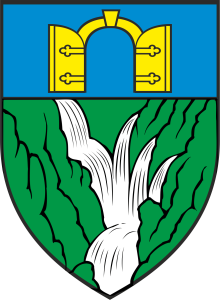 AKTI  OPĆINSKOG VIJEĆA                                        Na temelju članka 39. Zakona o proračunu  („Narodne novine“RH broj: 87/08. i 136/12. i 15/15.) , članka 31.Statuta Općine Zadvarje („Službeni glasnik“Općine Zadvarje broj:03/09. i 02/13.) , Općinsko vijeće Općine Zadvarje je na svojoj 16. sjednici održanoj dana 23.12.2016. godine , donijeloO  D  L  U  K  Uo izmjenama i dopunama ProračunaOpćine Zadvarje za  2016. godinuČlanak 1.Izmjene i dopune Proračuna Općine Zadvarje za 2016. godinu  donosi se za razdoblje  od 01.01.2016. do 31.12.2016. godine .Članak 2.Prihodi i rashodi te primici i izdaci po ekonomskoj klasifikaciji utvrđuju se u Računu prihoda i rashoda i Računu financiranja  u općem dijelu Izmjena i dopuna Proračuna Općine Zadvarje za 2016. godinu (u privitku) ..................................................................................................................................................................................................................................................................................................................................................................................................................................................................................................................................................................................................................................................................................................................................................................................................................Članak 3.Posebni dio sastoji se od rashoda i izdataka raspoređenih u programe koji se sastoje od aktivnosti i projekata . Rashodi i izdaci prikazani su u posebnom dijelu prema ekonomskoj, organizacijskoj , programskoj , funkcijskoj klasifikaciji  (u privitku).Članak 4.Svi nosioci i korisnici proračunskih sredstava  imaju dužnost i ovlaštenja određena zakonskim odredbama i ovim općim aktom .Članak 5.Ove izmjene i dopune Proračuna Općine Zadvarje za 2016. godine stupaju na snagu osmog dana od dana objave u Službenom glasniku Općine Zadvarje .                                                      Predsjednik Općinskog vijeća                                                                    Toni   Popović      Klasa :400-08/16-01/01      UrBroj:2155/04-01-16-16     Zadvarje , 23.12.2016                                                                                                                                                   REPUBLIKA HRVATSKASPLITSKO-DALMATINSKA ŽUPANIJAOPĆINA  ZADVARJEOPĆINSKO VIJEĆE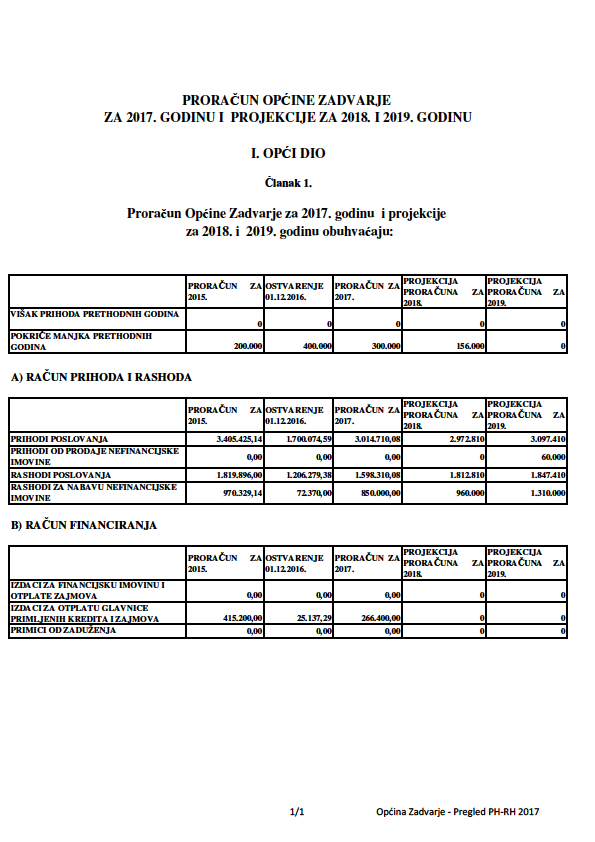                                         Na temelju članka 6. Zakona o proračunu  („Narodne novine“RH broj: 87/08. i 136/12. i 15/15.) , članka 31.Statuta Općine Zadvarje („Službeni glasnik“Općine Zadvarje broj:03/09. i 02/13.) , Općinsko vijeće Općine Zadvarje je na svojoj 16. sjednici održanoj dana 23.12.2016. godine , donijeloP R O R A Č U NOPĆINE   ZADVARJE  ZA   2017. GODINU                                                                                             Članak 1.Proračun Općine Zadvarje za 2017. godinu (u daljnjem tekstu : Proračun) se donosi za razdoblje od 01.01. do 31.12.2017. godine.                                                                                                       Članak 2.Proračun Općine Zadvarje sastoji se od slijedećih stavki prihoda i rashoda financijskog poslovanja i to kako slijedi :...........................................................................................................................................................................................................................................................................................................................................................................................................................................................................................................................Članak 3.U postupku donošenja Proračuna Općine  Zadvarje za 2017. godinu svi nosioci i korisnici proračunskih sredstava imaju dužnost i ovlaštenja određena zakonskim odredbama i ovim  općim aktom .                                                                                                        Članak 4.Ovaj  Proračun  objavljuje se u Službenom glasniku Općine Zadvarje i stupa na snagu osmog dana od dana objave .Klasa :400-08/16-01/02 UrBroj:2155/04-01-16-16     Zadvarje , 23.12.2016.                                 Predsjednik Općinskog vijeća :                                               Toni PopovićREPUBLIKA  HRVATSKASPLITSKO-DALMATINSKA ŽUPANIJAOPĆINA  ZADVARJEOPĆINSKO  VIJEĆE..............................................................................................................................................................................................................................................................                         Na temelju članka 14.stavak 1. Zakona o proračunu («Narodne novine» br. 87/08. , 136/12. i 15/15.) i temeljem članka 31.Statuta Općine Zadvarje  («Službeni glasnik Općine Zadvarje“ broj:03/09. i 02/13.) , Općinsko vijeće Općine Zadvarje  na svojoj  16. sjednici održanoj dana   23.12. 2016. donijelo je slijedećuO D L U K Uo izvršavanju Proračuna Općine Zadvarje za 2017. godinuOPĆE ODREDBEČlanak 1.Ovom Odlukom utvrđuje se struktura prihoda i primitaka te rashoda i izdataka proračuna Općine Zadvarje, njegovo izvršavanje, ovlasti Općinskog načelnika u izvršavanju proračuna. Članak 2.U postupku izvršavanja proračuna Općine Zadvarje za razdoblje od 01.01.2017. do 31.12.2017. godine, nositelji i korisnici proračunskih sredstava imaju prava i dužnosti utvrđene ovom Odlukom. Članak 3.Proračun se sastoji od općeg i posebnog dijela.Opći dio Proračuna čini Račun prihoda i rashoda i Račun financiranja.Posebni dio Proračuna sastoji se od plana rashoda i izdataka raspoređenih u tekuće i razvojne programe za tekuću proračunsku godinu. Članak 4.Svi prihodi i primici proračuna moraju biti raspoređeni u Proračunu i iskazani po izvorima iz kojih potječu. Svi izdaci proračuna moraju biti utvrđeni u Proračunu i uravnoteženi sa prihodima i primicima. Uravnoteženje se provodi putem izmjene i dopune Proračuna koje se donose po postupku za donošenje proračuna.Sve nabave koje se financiraju iz Proračuna izvršava Općinski načelnik sukladno članku 45. st.3.alineja 5.Statuta  Općine Zadvarje  („Službeni glasnik“Općine Zadvarje broj:03/09.i 02/13. )  do 300.000,00 kuna za nabavku usluga i robe odnosno 500.000,00 kuna za radove prema propisima koji reguliraju javnu nabavu. . II. RASPORED I DOZNAKA SREDSTAVA Članka 5.Nositelj, načelnik i naredbodavatelj, te korisnici Proračuna obvezni su koristiti sredstva proračuna samo za Proračunom utvrđene namjene do iznosa utvrđenih proračunom u njegovom dijelu izdataka.Članak 6.Načelnik Općine kao nositelj izvršne vlasti u jedinici lokalne samouprave odgovoran je za prikupljanje proračunskih prihoda kao i za izvršavanje proračuna, o čemu podnosi izvješća Općinskom vijeću sukladno odredbama Zakona o proračunu .Članak 7.Za nepredviđene rashode u toku godine, za koje u Proračunu nisu osigurana sredstva ili za namjene za koje se tijekom godine pokaže da za njih nisu utvrđena dostatna sredstva, koriste se sredstva proračunske zalihe.Sredstva proračunske zalihe moraju iznositi najviše 0,5 % proračunskih prihoda, bez primitaka.Članak 8.O korištenju proračunske zalihe odlučuje Općinsko vijeće za iznose veće od 200.000,00 kuna, a za iznose do200.000,00  kuna odlučuje Općinski načelnik, koji o korištenju sredstava proračunske zalihe obavještava Općinsko vijeće.Članak 9.Proračunska sredstva iznimno se mogu preraspodijeliti između pojedinih stavki u proračunu do visine 5 % rashoda i izdataka na stavci koja se umanjuje.Odluku o preraspodjeli sredstava donosi Općinski načelnik koji o izvršenoj preraspodjeli izvještava Općinsko vijeće, najkasnije do slijedeće održane sjednice Općinskog vijeća. Članak 11.Nositelji, korisnici proračuna, općinski načelnik i naredbodavatelj, dužni su trošenje proračunskih sredstava uskladiti s tekućom dinamikom priljeva prihoda proračuna. Članak 12.Naredbodavatelj za izvršavanje proračuna obavezan je jednom tromjesečno izvijestiti nadležne financijske institucije  o izvršenju proračuna, sve sukladno Zakonu o proračunu („Narodne novine“RH broj 87/08., 136/12. i 15/15.). Članka 13.Godišnji proračun izvršava se do 31. prosinca fiskalne godine.Naredbodavatelj, odnosno nositelj izvršne vlasti obvezan je izvijestiti Općinsko vijeće o izvršenju Proračuna najkasnije do kraja ožujka po isteku fiskalne godine. III ZAVRŠNE ODREDBEČlanak 14.Ova Odluka čini sastavni dio  Proračuna Općine Zadvarje  za 2017. godinu. Članak 15.Ova Odluka stupa na snagu osmog dana od dana objave u «Službenom glasniku Općine  Zadvarje».                                                          Predsjednik Općinskog  vijeća:                                              Toni PopovićKlasa:400-08/16-01/03UrBroj:2155/04-01-16-16Zadvarje, 23.12. 2016.REPUBLIKA  HRVATSKASPLITSKO-DALMATINSKA ŽUPANIJAOPĆINA  ZADVARJEOPĆINSKO  VIJEĆETemeljem članka 31.Statuta Općine Zadvarje ("Službeni glasnik općine Zadvarje br.03/13), Općinsko vijeće na sjednici održanoj  22.12.2015 u okviru proračuna za 2016g. donijelo je PROGRAMo sufinanciranju prijevoza učenika u srednju školu
 i redovnih studenata za školsku godinu 2017Članak 1.Općina  Zadvarje sufinancirati će prijevoz učenika s područja općine odnosno naselja; Zadvarje  na relaciji linije Rašćani-Šestanovac-Omiš –Split,od prijevoznika prijevoza obrt „Lendić“ Članak 2.Prijevoz učenika srednjih škola za liniju Rašćane-Šestanovac-Zadvarje-Omiš- Split u iznosu od 2000,00 kuna neto za 3 linije ,a sa PDV-om 2500,00 kunaČlanak 3.Načelnik općine je zadužen za provedbu odredbi ove Odluke i za reguliranje ugovornih odnosa sa navedenim prijevoznicima.Članak 4.Ova Odluka stupa na snagu osam dana od dana objavljivanja , a primjenjivati će se od početka  školske godine 2017  i biti će objavljen na oglasnoj ploči općine Zadvarje. 	                                    PREDSJENIK OPĆINSKOG VIJEĆA			                    Toni PopovićKlasa:400-01/16-01/01UrBroj:2155/4-03-01-16-01Zadvarje,12.11.2016REPUBLIKA HRVATSKASPLITSKO-DALMATINSKA ŽUPANIJAOPĆINA ZADVARJEOPĆINSKO VIJEĆE...................................................................................................................................................Na temelju članka 9a Zakona o financiranju javnih potreba u kulturi (Narodne novine 47/90., 27/93. i  38/09.) i članka 31. Statuta Općine Zadvarje („Službeni glasnik, broj: 03/09. i 02/13.), Općinsko vijeće Općine Zadvarje na 16. sjednici održanoj 23.12.2016.godine donijelo jeP R O G R A Mjavnih potreba u kulturi za 2017.godinu,ostalim udrugama (sportskim ,vjerskim)Članak 1.Programom javnih potreba u kulturi za 2015. godinu (u daljnjem tekstu : Program) utvrđuju se aktivnosti, poslovi i djelatnosti  u kulturi  od značaja za Općinu Zadvarje  kao i njenu promociju  , utvrđuju se i proračunska sredstva  koja su potrebna za ostvarivanje programa Članak 2.Ovim Programom obuhvaćaju se slijedeća područja kulturnih djelatnosti:-Organiziranje tradicionalne Zadvarske noći i festival klapa 20.000,00 kuna  -obnova kulturnih i povijesnih  spomenika  50.000,00 kuna-ostali nespomenuti rashodi  za kulturne manifestacije 8.000,00 kuna-donacije vjerskim zajednicama …30.000,00 kunaČlanak 3.Program javnih potreba u kulturi sastavlja se na osnovu zahtjeva i programa ustanova, udruga i drugih pravnih ili fizičkih osoba –potpora udrugama . i vjerskim zajednicamaSportskim udrugama…5000,00 Članak 4. Jedinstveni upravni odjel Općine Zadvarje prati namjensko korištenje sredstava iz članka  2. ovog programa  i podnosi izvješće o ostvarenju programa.Članak 5.Ovaj Program stupa na snagu osmog dana od dana objave u ''Službenom glasniku“ Općine Zadvarje .                                                                Predsjednik Općinskog vijeća                                                                       Toni  Popović Klasa:612-01/16-01/01UrBroj:2155/04-01-16-16Zadvarje ,23.12.2016.REPUBLIKA HRVATSKASPLITSKO-DALMATINSKA ŽUPANIJAOPĆINA ZADVARJEOPĆINSKO VIJEĆE...................................................................................................................Na temelju članka 6. Zakona o socijalnoj skrbi („Narodne novine“ RH , broj: 157/13.), 31. Statuta Općine Zadvarje (Službeni glasnik“ Općine Zadvarje  broj:03/09. i 02/13.)  ,  Općinsko vijeće Općine Zadvarje  na 16. sjednici održanoj  23.12. 2016.godine donijelo je                               Program socijalne skrbi              na području  Općine Zadvarje za 2017. godinu                                             Članak 1.Programom socijalne  skrbi na području Općine Zadvarje  za 2017. godinu  (u daljnjem tekstu:Program) predviđa se ostvarenje slijedećih oblika socijalne skrbi:-Jednokratne pomoći za podmirenje troškova stanovanja 5.000,00. -Pravo na jednokratnu pomoć za rođenje djeteta  30.000,00-Subvencioniranje troškova prijevoza učenika i studenata  5.000,00-Stipendije za srednjoškolce i studente 90.000,00-ostali troškovi prijevoza građana…30.000,00-troškovi dječjeg vrtića …150.000,00                                          Članak 2.Za nadzor nad primjenom Programa zadužuje se Jedinstveni upravni odjel .                                         Članak 3.Ovaj Program stupa na snagu danom objave u Službenom glasniku  Općine Zadvarje.                                                                              Predsjednik                                                                         Općinskog vijeća                                                                           Toni PopovićKlasa :551-08/16-01/01UrBroj:2155/04-01-16-16Zadvarje , 23.12. 2016.REPUBLIKA  HRVATSKASPLITSKO-DALMATINSKA ŽUPANIJAOPĆINA  ZADVARJEOPĆINSKO VIJEĆENa temelju članka 30.  Zakona o komunalnom gospodarstvu («Narodne Novine RH» broj:26/03-.pročišćeni tekst,82/04;110/04; – Uredba,178/04;38/09;79/09 i 49/11.i 144/12. ), te članka 31. Statuta Općine Zadvarje («Službeni glasnik Općine Zadvarje broj 03/09. i 02/13.), Općinsko vijeće Općine Zadvarje na 16 .sjednici održanoj dana 23.12.2016.donosiP R O G R A Mgrađenja objekata komunalne infrastrukture u Općini Zadvarje za 2017.godinuI. OPĆE ODREDBEČlanak 1.	Programom  građenja  objekata komunalne infrastrukture u Općini Zadvarje za 2017. godinu (u daljnjem tekstu :Program) određuje se izgradnja objekata i uređaja komunalne infrastrukture na području općine Zadvarje za 2017. godinu i to za :javne površinenerazvrstane cestejavnu rasvjetuopskrbu pitkom vodomodvodnju i pročišćavanje otpadnih vodagrobljaOvim Programom određuje se opis poslova s procjenom troškova za gradnju objekata iz stavka 1 ovog članka, te iskaz financijskih sredstava potrebnih za ostvarivanje programa s naznakom izvora financiranja po djelatnostima.II . GRAĐENJE JAVNIH POVRŠINA                                          Članak 2.Izgradnja vodoopskrbe u zoni     40.000,00 kunaIzgradnja ceste 200.000,00 kunaEnergetski sustav zone  50.000,00 kunaIzgradnja javnog WC..84000,00 kunaVidilica Križ….60.000,00Izgradnja i projektiranje tržnice..90.000,00	   Vidikovac Gubavica…60.000,00   III . UREĐENJE  NERAZVRSTANIH CESTA,JAVNE I HORTIKULARNE POVRŠINEČlanak 3.	Sanacija,proširenje i asfaltiranje ulica u Općini Zadvarje ,te uređenje javnih hortikularnih površina  15.000,00   kuna .Ovaj posao obuhvaća proširenje pojedinih ulica, uklanjanje postojećih zidova i raslinja, čišćenje humusa i drugih nečistoća na prometnicama, izrada nosivog sloja tampona, asfaltiranje, te izgradnja dijela betonskih i kamenih zidova.IV. GRAĐENJE TRAFOSTANICE                                                        Članak 4.Izgradnja trafostanice  u iznosu u 50.000,00  kuna .V. GRAĐANJE OBJEKATA I UREĐAJA ZA ODVODNJU I PROČIŠĆAVANJE OTPADNIH              VODA                                                      Članak 5.Priprema i izrada prostorno planske dokumentacije i  Izgradnja fekalne i oborinske odvodnje  - opis poslova i iskaz financijskih sredstava:iskopi kanala , betonski radovi, nabavka i polaganje cijevi  kuna 30.000,00VI IZRADA PROSTORNIH PLANOVA  I OSTALE DOKUMENTACIJEPriprema i izrada prostorno planske dokumentacije 20.000,00 kuna	                                                 Predsjednik Općinskog vijeća  				Toni PopovićKlasa:363-01/16-01/01UrBroj:2155/04-01-16-16Zadvarje, 23.12. 2016.REPUBLIKA   HRVATSKASPLITSKO-DALMATINSKA ŽUPANIJAOPĆINA  ZADVARJEOPĆINSKO  VIJEĆE..................................................................................................................................................Na temelju članka 28. stavka 1. Zakona o komunalnom gospodarstvu («Narodne Novine RH» broj:26/03;- pročišćeni tekst,82/04 ,110/04-Uredba, 178/04, 38/09, 79/09, 153/09, 49/11,  84/11,  90/11. i 144/12.), te   članka 31. Statuta  Općine  («Službeni glasnik Općine Zadvarje broj:03/09. i 02/13.), Općinsko vijeće Općine Zadvarje na svojoj  16. sjednici održanoj dana 23.12.2016. donosiP R O G R A Modržavanja komunalne infrastrukture u Općini Zadvarje za 2017. godinuI. OPĆE ODREDBEČlanak 1.	Ovim Programom određuje se održavanje komunalne infrastrukture na području Općine Zadvarje  za 2017. godine i to za:javne površinenerazvrstane cestejavnu rasvjetu mrtvačnica i grobljeOvim Programom određuje se opis poslova s procjenom troškova za održavanje objekata iz stavka 1 ovog članka, te iskaz financijskih sredstava potrebnih za ostvarivanje programa s naznakom izvora financiranja po djelatnostima.II. ODRŽAVANJE JAVNIH POVRŠINAČlanak 2.	Održavanje javnih površina-hortikultikulrno uređenje javnih površina ….15.000,00-mrtvačnica i groblja na području Općine Zadvarje ….46.000,00-uređenje stočnog sajma i tržnice…..84.000,00III. UREĐENJE NERAZVRSTANIH CESTAČlanak 3.	Sanacija,proširenje i asfaltiranje ulica u Općini Zadvarje  :Ovaj posao obuhvaća proširenje pojedinih ulica, uklanjanje postojećih zidova i raslinja, čišćenje humusa i drugih nečistoća na prometnicama, izrada nosivog sloja tampona, asfaltiranje, te izgradnja dijela betonskih i kamenih zidova.	Rok održavanja je prosinac 2016 godine. Potrebna financijska sredstva osigurat će se u iz sredstava komunalnog i komunalne naknade te drugih sredstava iz Proračuna Općine Zadvarje te iz sredstava županijskog proračuna .-rashodi za usluge      100.000,00  kunaIV. ODRŽAVNJE JAVNE RASVJETEČlanak 4.	Održavanje  javne rasvjete na  na području Općine ZadvarjeOpis poslova:Materijal i   energija  ....70.000,00razni popravci….20.000,00postrojenja i oprema 60.000,00Financijska sredstva od  kn  će se  osigurati iz sredstava komunalne naknade i komunalnog doprinosa.V. ODRŽAVANJE MRTVAČNICE I  GROBLJA						Članak 6.Održavanje grobljaKošnja trave i uređenje okolišanepredviđeni radovi. Potrebna financijska sredstava su u iznosu od  46.000,00   kn  osigurati će se iz sredstava komunalne naknade .	-rashodi za materijal i energiju  6.000  kuna-rashodi za usluge      40.000   kuna	Ovaj Program stupa na snagu osmog dana od objave u «Službenom glasniku“  Općine Zadvarje                                            Predsjednik Općinskog vijeća                                                       Toni  Popović Klasa:363-01/16-01/01UrBroj:2155/04-01-16-16Zadvarje, 23.12.2016.g.			                                            REPUBLIKA HRVATSKASPLITSKO-DALMATINSKA ŽUPANIJAOPĆINA ZADVARJEOPĆINSKO VIJEĆENa temelju članka 5. Zakona o zaštiti pučanstva od zaraznih bolesti („Narodne novine“, broj 79/07, 113/08 i 43/09), Pravilnika o načinu provedbe obvezatne dezinfekcije, dezinsekcije i deratizacije („Narodne novine“, broj 35/07) i članka 31. Statuta Općine Zadvarje (Službeni glasnik Općine Zadvarje, br. 03/09. i 02/13) Općinsko vijeće Općine Zadvarje, na svojoj 16. sjednici održanoj dana  23.12.2016. god., donosi Program mjeraobvezatne preventivedezinfekcije, dezinsekcije i deratizacijena području Općine Zadvarje za 2017. godini OSNOVNE ODREDBEProgram obvezatne preventive dezinfekcije, dezinsekcije i deratizacije  na području Općine Zadvarje za 2017. godini  ( u daljnjem tekstu : program ) predstavlja minimum potrebnih mjera obvezatne preventivne dezinfekcije, dezinsekcije i deratizacije na području Općine Zadvarje (u daljnjem tekstu: Općina). Obvezatna preventivna dezinfekcija, dezinsekcija i deratizacija provodit će se kao opća zaštitna mjera protiv zaraznih bolesti prema Zakonu o zaštiti pučanstva od zaraznih bolesti („Narodne novine“, broj 79/07, 113/08 i 43/09).IZVRŠITELJI PROGRAMAIzvršitelji u provedbi ovog Programa mogu biti zdravstvene ustanove i druge pravne osobe, te osobe koje samostalno osobnim radom obavljaju djelatnost i ispunjavaju uvjete propisane Pravilnikom o uvjetima kojima moraju udovoljavati pravne i fizičke osobe koje obavljaju dezinfekciju, dezinsekciju i deratizaciju kao mjeru za sprečavanje i suzbijanje zaraznih bolesti pučanstva („Narodne novine“, broj 79/07, 113/08 i 43/09) i Pravilnikom o načinu obavljanja obvezatne dezinfekcije, dezinsekcije i deratizacije („Narodne novine“, broj br. 38/98) i imaju odobrenje ministarstva zdravstva za vršenje ove djelatnosti. Izvršitelji obavljaju ove mjere prema utvrđenom Programu mjera.III. NADZOR IZVRŠITELJA U PROVEDBIPROGRAMAUpravni nadzor provodi Državna uprava u Splitsko-dalmatinskoj županiji, Ured za rad, zdravstvo i socijalnu skrb Županije, Sanitarna inspekcija. Stručni nadzor nad provođenjem mjera preventivne dezinfekcije, dezinsekcije i deratizacije provodi Zavod za javno zdravstvo Split ako je izvršitelj mjera pravna ili fizička osoba izvan organizacije zdravstva, na temelju sklopljenog ugovora s naručiteljem. Ukoliko je izvršitelj mjera obvezatne preventivne dezinfekcije, dezinsekcije i deratizacije zdravstvena ustanova, stručni nadzor nad provedbom mjera provodi Hrvatski zavod za javno zdravstvo na temelju izvješća i evidencije što ih zdravstvena ustanova dostavlja istom.IV. OBVEZNICI PROVOĐENJA OBVEZATNEPREVENTIVNE DEZINFEKCIJE,DEZINSEKCIJE I DERATIZACIJEObvezatna preventivna dezinfekcija, dezinsekcija i deratizacija provodit će se sustavno dva puta tijekom 2017. godine na području Općine Zadvarje u skladu s epidemiološkim i higijensko sanitarnim indikacijama i to:1. objektima za javnu vodoopskrbu pitkom vodom,2. objektima za proizvodnju i promet namirnica ipredmeta opće uporabe te sirovina za njihovuproizvodnju, odnosno prijevoznim sredstvimanamijenjenim za njihov prijevoz,3. objektima odnosno prostorima za uklanjanjeotpadnih voda i drugih otpadnih tvari,4. prostor koji obuhvaća robno-stočni sajam u Zadvarju5. odgojno obrazovnim objektima6. objektima i sredstvima javnog prometa,7. stambenim objektima i dvorištima,8. ostalim objektima, površinama, trgovima i parkovima.V. DEZINFEKCIJAObvezatnom preventivnom dezinfekcijom (u daljnjem tekstu: dezinfekcija) podrazumijevaju se sustavne i kontinuirane primjene mehaničkih, fizikalnih metoda i sredstava, samostalno ili kombinirano, radi uništavanja mikroorganizama uzročnika zaraznih bolesti, kao i smanjivanja ukupnog broja svih ostalih mikroorganizama na propisima dozvoljeni minimum.1. Trajanje mjera dezinfekcijeDezinfekciju provode sami djelatnici ili za to posebno osposobljenost osoblje u tijeku radnog procesa, odnosno uporabe objekata, te nakon dužeg nekorištenja (sezonski rad i sl.) Iz tog razloga u Programu je predviđeno provođenje izvanrednih mjera dezinfekcije koje bi izvršitelji proveli u posebnim prilikama ili po pozivu korisnika, a to su:- epidemiološke indikacije- po nalogu sanitarne inspekcije- kontaminacije prostora biološkim materijalom- izlijevanje kanalizacije zbog kvara ili vremenskih nepogodaU slučaju akcidentnih situacija temeljem poziva korisnika dezinfekcija će se provesti preko izvršitelja koji ispunjava uvjete iz Pravilnika („Narodne novine“, broj 38/98) i ima odobrenje za rad kako je takva akcidentna stanja nemoguća predvidjeti troškove kod eventualnog nastanka istih snosit će vlasnici.VI. DEZINSEKCIJAObvezatnom preventivnom dezinsekcijom (u daljnjem tekstu: dezinsekcija) podrazumijeva se sustavno i planirano suzbijanje insekata, člankonožaca ili njihovih razvojnih oblika (u daljnjem tekstu: insekti) koji mogu prenositi uzročnike zaraznih bolesti, izazvati alergijske reakcije, imati toksično djelovanje ili su nametnici odnosno uznemiravači. Ista se provodi primjenom fizikalnih, kemijskih ili bioloških metoda i sredstava koji su ekološki najprihvatljivija, te na načina da se ne dovodi u opasnost zdravlje ljudi, ni životinja kao niti korisnih insekata;- komarci (roda Culex, Aedes, Anofels)- muhe (pored vrste Musca domestica, muhe izroda Caliphora spp. (zujare).Na području Općine najčešći insekti od interesa za smanjivanje njihovog broja na biološki minimum radi zaštite zdravlja pučanstva jesu:- Lucilia spp. (zlatare), hematofagna Stomxys calcitrans (ljuta pecavka), Polenia spp. te vrste iz porodice Sarcophagiae (mesare),- žohari (Blatta orientalis – crni žohari, Blattela germanica – smeđi žohar).VII. DERATIZACIJAObvezatnom preventivnom deratizacijom (u daljnjem tekstu: deratizacija), podrazumijeva se sustavno i planirano suzbijanje štakora i miševa koji prenose uzročnike zaraznih bolesti ili su rezervoari njihovih uzročnika.Provođenjem ove mjere sprečava se pojava i širenje zaraznih bolesti:- crijevne zaraze (Salmoneloze, Shigeloze),- transmisione zarazne bolesti (Kala AZar, Kožna leishmaniaza, Murin pjegavac),- te se priječi unos i širenje karantenskih bolesti kao što su kuga i hemoragijske groznice.Na području Općine najčešći glodavci od interesa za smanjivanje njihovog broja na biološki minimum radi zaštite zdravlja pučanstva jesu:- smeđi štakor (Rattus norvegicus)- crni štakor (Rattus rattus)- kućni miš (Mus musculus)Mjere deratizacije uključuju praćenje uvjete za razvitak glodavaca, bilježenje pojave štakora, izlaganje meka zatrovanih antikoagulantnim rodenticima, trajno praćenje stupanja infestacije, te trajno poduzimanje svih ostalih mjera koje dovode do smanjenja broja glodavaca.1. Trajanje mjera deratizacijeDeratizacija se provodi sustavno na cijelom području Općine u slijedećim rokovima:a) proljeće (od veljače do lipnja)b) jesen (od rujna do prosinca)2. Standardi za izlaganje zatrovanih mekaZatrovani mamci moraju se izlagati po pravilima struke na siguran način na skrovita i zaštićena mjesta na način da su dostupni štakorima, a zaštićeni od naciljanih vrsta. Meke se moraju izlagati što bliže ili uz mjesta njihova zadržavanja.U slučajevima visokog stupnja infestacije, neovisno o tipu objekata, treba udvostručiti predviđenu količinu zatrovanih mamaca. Iz tog razloga, u previđanju ukupnih količina zatrovanih mamaca treba u proračunu predvidjeti 30% za izvanredne situacije.• stambeni objekti i okućnice: meke s antikoagulantom II. generacije1 meka (20-50g) na 20m2 tlocrtne površine (cca  po objektu na 10 mjesta)• objekti za proizvodnju, preradu, skladištenje ili prodaju namirnicaU navedenim objektima zatrovane meke moraju se u zatvorenom prostoru izlagati u označenim kutijama, u skladu s preporukama proizvođača. Pripadajući okoliš objekata obrađuje se na isti način kao okućnice i gospodarski objekti, izlaganjem meka na skrovita mjesta pristupačna štakorima, što bliže njihovim rupama ili putovima kretanja. meke s antikoagulantom II. generacije u objektu: 1 meka (20-50g) na 20m2 tlocrtne površine (cca500 g po objektu na 10m mjesta)oko objekta: 1 meka (20-50g) na 10m2 tlocrtne površine (cca 1000g po objektu na 20 mjesta)• objekti javne namjene (bolnice, škole, vrtići i ostalo)U navedenim objektima zatrovane meke moraju se u zatvorenom prostoru izlagati u označenim kutijama, u skladu s preporukama proizvođača. Pripadajući okoliš objekata obrađuje se na isti način kao okućnice i gospodarski objekti, izlaganjem meka na skrovita mjesta pristupačna štakorima, što bliže njihovim rupama ili putovima kretanja, a zaštićeni od neciljanih vrsta.- meke s antikoagulantom II. generacije u objektu: 1 meka (20-50g) na 20m2 tlocrtne površine (cca 500g po objektu na 10 mjesta) oko objekta: 1 meka (20-50g) na 10m2 tlocrtne površine (cca 1000g po objektu na 20 mjesta)• otvorene javne površineDeratizacija otvorenih javnih površina provodi se izlaganjem meka samo u aktivne rupe ili na zaštićena mjesta na načina da su meke nedostupne neovlaštenim osobama, djeci ili neciljanoj vrsti.• kanalizacijaKod izlaganja meka u sustav kanalizacije poželjno je osigurati prisustvo djelatnika lokalne i komunalne službe. Deratizacija kanalizacije provodi se izlaganjem vodootpornih formulacija meka vezanih žicom u revizijska okna ili u suhe dijelove kanalizacije.Poklopac svakog revizijskog okna u koji je postavljena meka mora se obilježiti bojom.- meke s antikoagulantom II. generacije1 meka (100-200g) na  dužnihkanalizacije, ili svako 2 ili 3 u revizijskookno, ili 1000g meke na 500 dužnihmetara kanalizacije raspoređenih na 10mjesta.• deponije krutog i organskog otpada(organizirane i divlje)U provođenju deratizacije deponije posebno divljih, mora biti prisutan nadležni sanitarni inspektor ili komunalni redar. Ukoliko se radi o deponijima većih površina, zatrovane mamce treba izlagati u prstenu širine 5- oko deponije, a meke se izlažu svakih 5- .meke s antikoagulantom II.generacije1 meka (20-50g) na 10m2 tlocrtne površine (cca 500gna  na 10 mjesta)1 meka (20-50g) svakih 5- u prstenu (cca na 100m2 na 20 mjesta)- antikoagulantna prašiva I. i II.generacije:Ukoliko su deponije ograđene i pod nadzorom, u deratizaciji se mogu koristiti i antikoagulantna prašila za prosipanje aktivnih rupa i putova kretanja štakora.VIII. OBAVJEŠTAVANJE I OBVEZNASURADNJA S GRAĐANIMAIzvršitelji obvezatne preventivne deratizacije i dezinsekcije dužni su pismeno (telefaksom) obavještavati nadzor i Županijsku Sanitarnu inspekciju o planu rada za svaki tjedan provedbe deratizacije, a izvršitelji su ga dužni dostaviti tri dana unaprijed. Također su dužni izraditi Operativni plan rada prije početka provedbe mjera i dostaviti ga nadzoru i Sanitarnoj inspekciji pet dana prije početka akcija. O akcijama suzbijanja komaraca metodom hladnog orošavanja ULV metodom građani će biti obaviješteni o području i vremenu provođenja akcije, putem dnevnog tiska, radijskih postaja i to najmanje jedna dan unaprijed. Istim načinom će se upozoravati pčelari da na vrijeme uklone pčele sa terena koji će se tretirati. Istovremeno će se telefaksom obavijestiti Centar za obavješćivanje (985). O akcijama preventivne deratizacije građani će biti obaviješteni lijepljenjem tiskanih obavijesti na vidljivim mjestima dva dana prije provedbe. Izvršitelji su dužni prilikom obavljanja deratizacije savjetovati predstavnika stanara kojima se obrate prilikom obavljanja deratizacije o provedbi ne kemijskih mjera deratizacije kao što su: zaprečivanje pristupa glodavcima, sanitacija zgrade, otklanjanje hrane, skloništa i vode za glodavce.IX. ZAVRŠNE ODREDBEOvaj Program će biti objavljen u Službenom glasniku Općine Zadvarje, a stupa na snagu od 01.01.2017. godine. Klasa: 021-01/16-01/01                                     Ur. broj: 2155/04-16-01-16 Zadvarje,23.12.2016.                                                                               Predsjednik Općinskog vijeća                                                                                  Toni   PopovićREPUBLIKA HRVATSKASPLITSKO-DALMATINSKA ŽUPANIJAOPĆINA ZADVARJEOPĆINSKO VIJEĆE......................................................................................................................Na temelju članka 13. stavka 8. Zakona o zaštiti od požara (Narodne novine, broj 92/10), te članka 31. Statuta Općine Zadvarje(Službeni glasnik Općine Zadvarje, broj 03/09. i 02/13.), Općinsko  vijeće  Općine Zadvarje na 16. sjednici, održanoj dana 23.12.2017. godine, donosi                                                     ZAKLJUČAKo usvajanju Izvješća o stanju zaštite od požara na području Općine Zadvarje u 2016. godini1. Usvaja se Izvješće o stanju zaštite od požara na području Općine Zadvarje u 2016.godini, u tekstu koji je sastavni dio ovog Zaključka.2. Ovaj Zaključak  - Izvješće o stanju zaštite od požara na području Općine Zadvarje u 2016.godini objavit će se u "Službenom glasniku  Općine Zadvarje „Klasa:811-08/16-01/01UrBroj:2155/04-16-01-16Zadvarje,23.12.2016.                                                       Predsjednik Općinskog vijeća                                                                     Toni PopovićREPUBLIKA HRVATSKASPLITSKO-DALMATINSKA ŽUPANIJAOPĆINA ZADVARJEOPĆINSKO VIJEĆE........................................................................................................................      Sukladno Zakonu o zaštiti od požara (Narodne novine, broj 92/10), te članka 31. Statuta Općine Zadvarje(Službeni glasnik Općine Zadvarje, broj 03/09. i 02/13.), Općinsko  vijeće  Općine Zadvarje na 16. sjednici, održanoj dana 23.12.2017. godine, donosi                                                     ZAKLJUČAK         o usvajanju Programa  aktivnosti Dobrovoljnog vatrogasnog                              društva Zadvarje  za 2017. godinu 1. Usvaja se Program  aktivnosti Dobrovoljnog vatrogasnog  društva Zadvarje  za 2017. godinu, u tekstu koji je sastavni dio ovog Zaključka.2. Ovaj Zaključak  - o usvajanju Programa  aktivnosti Dobrovoljnog vatrogasnog  društva Zadvarje  za 2017. godinu objavit će se u "Službenom glasniku  Općine Zadvarje „Klasa:811-08/16-01/02UrBroj:2155/04-16-01-16Zadvarje,23.12.2016.                                                       Predsjednik Općinskog vijeća                                                                     Toni PopovićREPUBLIKA HRVATSKASPLITSKO-DALMATINSKA ŽUPANIJAOPĆINA ZADVARJEOPĆINSKO VIJEĆE.......................................................................................................................Sukladno  Zakonu o sustavu civilne zaštite («Narodne novine« broj 82/15) i članka 31. Statuta Općine Zadvarje (Službeni glasnik Općine Zadvarje“ broj 03/09. i 02/13. ) Općinsko vijeće Općine Zadvarje na svojoj redovnoj 16.sjednici održanoj dana  23.12. 2016. godine donosi :ZAKLJUČAKo  prihvaćanju  Izvješća načelnika Stožera civilne zaštite o stanju napodručju  Općine Zadvarje u 2016. godini 1. Općinsko vijeće Općine Zadvarje prihvaća  Izvješće načelnika Stožera civilne zaštite civilne  zaštite  o stanju na području Općine Zadvarje  u 2016. godini.Članak  2. 2. Izvješće načelnika Stožera civilne zaštite civilne  zaštite  o stanju na području Općine Zadvarje  u 2016. godini  iz članka 1. sastavni je dio ovog Zaključka i kao takvo nalazi se u privitku istog.Članak  3. 3. Ovaj Zaključak stupa na snagu danom donošenja a objavit će se u „Službenom vjesniku Općine Zadvarje „.                                                     Predsjednik Općinskog vijeća                                                                     Toni PopovićKlasa: 810-03/16-01/04Ur.broj: 2155/04-01-16-16Zadvarje, 23.12. 2016REPUBLIKA HRVATSKASPLITSKO-DALMATINSKA ŽUPANIJAOPĆINA  ZADVARJEOPĆINSKO VIJEĆE........................................................................................................................Temeljem članka  17.  Zakon o sustavu civilne zaštite („ NN“ RH br. 82/15.) ,  članka 31. Statuta Općine Zadvarje (Službeni glasnik Općine Zadvarje br.03/09. i 02/13.), a na prijedlog načelnika Općine Zadvarje (u daljnjem tekstu Općina), Općinsko vijeće na   16. sjednici održanoj dana 23.12. 2016. godine, donosiANALIZU STANJASUSTAVA  CIVILNE ZAŠTITE  NA PODRUČJUOPĆINE ZADVARJE U 2016. GODINIUVODSustav civilne zaštite  je oblik pripremanja i sudjelovanja sudionika civilne zaštite u reagiranju na katastrofe i velike nesreće te ustrojavanja, pripremanja i sudjelovanja operativnih snaga civilne zaštite u prevenciji, reagiranju na katastrofe i otklanjanju mogućih uzroka i posljedica katastrofa.Jedinice lokalne i područne (regionalne) samouprave, u okviru svojih prava i obveza utvrđenih Ustavom i zakonom, uređuju, planiraju, organiziraju, financiraju i provode zaštitu i spašavanje.           Člankom 17. Zakona o sustavu civilne zaštite („ NN“ RH br. 82/15.)  definirano je da predstavnička tijela jedinica lokalne i područne (regionalne) samouprave najmanje jednom godišnje, ili pri donošenju proračuna, razmatraju i analiziraju stanja sustava civilne zaštite, donose smjernice za organizaciju i razvoj istog na svom području, utvrđuju izvore i način financiranja te obavljaju i druge poslove civilne zaštite utvrđene zakonom.STANJE SUSTAVA CIVILNE ZAŠTITESustav civilne zaštite  na području Općine organizira se i provodi sukladno:Zakon o sustavu civilne zaštite („ NN“ RH br. 82/15.)Zakonu o vatrogastvu („NN“ RH br. 139/04. – pročišćeni tekst, 174/04. i 38/09. i 80/10. )Zakonu o zaštiti od požara („NN“ RH br. 92/10.)Zakonu o zaštiti od elementarnih nepogoda, osim odredbi članaka 14., 21., 22. i 23 („NN“ RH br. 73/97. i 174/04.)Zakonu o poljoprivrednom zemljištu („N.N.“ RH br. 39/13. i  48/15. ) te podzakonskim propisima donesenim na temelju navedenih zakona.Temeljem tih zakona i podzakonskih propisa Općina je izradila, donijela i provodila slijedeće akte iz područja civilne zaštite:Procjenu ugroženosti od požara i tehnoloških eksplozija za Općinu Zadvarje – u daljnjem tekstu :Procjena  - Općinsko vijeće donijelo je u srpnju 2011 ; Revizija 1 Procjene  usvojena je na Općinskom vijeću , 2.sjednica održana dana 17.07.2013. godine ; Plan zaštite od požara i tehnoloških  eksplozija Općinu Zadvarje – u daljnjem tekstu : Plan usvojen je u srpnju 2011. godine na Općinskom vijeću  ; Revizija 1 Plana  usvojena je na 2. sjednici Općinskog vijeća dana 17.07.2013. godine Odluka o potvrđivanju zapovjednika i zamjenika zapovjednika dobrovoljnog vatrogasnog društva DVD Zadvarje donio je Općinski načelnik dana 13.srpnja 2015.Plan motrenja , čuvanja i ophodnje površina otvorenog prostora i građevina za koje prijeti povećana opasnost od nastajanja i širenja požara i ustrojavanje motriteljsko-dojavne službe donio je općinski načelnik dana 24.05.2016.Plan operativne primjene programa aktivnosti u provedbi posebnih mjera zaštite od požara od interesa za RH u 2015. na području Općine Zadvarje usvojen na 13. sjednici Vijeća održana dana 23.05.2016.godini Provedbeni plan  unaprjeđenja  zaštite od požara na području Općine Zadvarje za 2015. Godinu usvojen je na 13. sjednici Vijeća održanoj dana 23.05.2016.Odluku o osnivanju i imenovanju Stožera civilne zaštite  Općine Zadvarje donio je općinski načelnik  Općine Zadvarje   dana  09.05.2016. godine , a Odluku o izmjeni i dopuni  o osnivanju i imenovanju Stožera civilne zaštite Općine Zadvarje donio je općinski načelnik  16.11.2016.godine .Procjenu ugroženosti stanovništva, materijalnih i kulturnih dobara i okoliša od katastrofa i velikih nesreća za Općinu Zadvarje  - temeljni dokument za zaštitu i spašavanje na Općinskom vijeću usvojen 2010. godine ; Odluka  o izmjenama Procjene ugroženosti stanovništva, materijalnih i kulturnih dobara i okoliša od katastrofa i velikih nesreća za Općinu Zadvarje  usvojena je na 3. sjednici Vijeća održanoj dana 25.07.2014.Usvojen je Plan zaštite i spašavanja   Općine Zadvarje i Plan civilne zaštite Općine Zadvarje na 3. sjednici Vijeća dana 25.07.2014.Odluka o osnivanju postrojbe civilne zaštite Općine Zadvarje – je donesena na 3. sjednici Vijeća dana 25.07.2014 , ali nisu imenovani članovi   .Općina je kroz proteklu godinu uredno i u zakonski propisanom opsegu financirala troškove civilne zaštite.STANJE PO VAŽNIJIM SASTAVNICAMA SUSTAVA CIVILNE ZAŠTITEOPERATIVNE SNAGE CIVILNE ZAŠTITESTOŽER CIVILNE ZAŠTITEPravilnikom o mobilizaciji , uvjetima i načinu rada operativnih snaga  sustava civilne zaštite  („N.N.“ RH br. 69/16.) određeno je da se Stožer civilne zaštite  osniva u svakoj jedinici lokalne samouprave, a sukladno  članku 23.Zakona o civilnoj zaštiti  članove Stožera imenuje izvršno  tijelo jedinica lokalne samouprave .Općinski načelnik  je dana 09.05.2016.god. donio Odluku  o osnivanju i imenovanju članova Stožera civilne zaštite te dana 16.11.2016. Odluku o izmjeni i dopuni Odluke o osnivanju i imenovanju članova Stožera civilne zaštite  u slijedećem sastavu:Neno Bajić ,zapovjednik DVD-a Zadvarje - načelnik StožeraIvana Krnić , zamjenica načelnika Općine Zadvarje - zamjenica načelnika StožeraSanja Lulić, DUZS Područni ured Split - član StožeraAnte Krnić , komunalni djelatnik Općine Zadvarje - član StožeraDr.Zorka Čizmić , liječnik u Domu zdravlja , Ambulanta Šestanovac - član StožeraMate Popović , vijećnik u OVZ i vatrogasac u DVD-u Zadvarje -  član StožeraBožo Krivić , MUP , pp Omiš -  član Stožera8.   Tonći Lalić , pročelnik HGSS-a Makarska  - član Stožera  Stožer civilne zaštite  osnovan je za upravljanje i usklađivanje aktivnosti operativnih snaga i ukupnih ljudskih i materijalnih resursa zajednice u slučaju neposredne prijetnje, katastrofe i velike nesreće s ciljem sprječavanja, ublažavanja i otklanjanja posljedica katastrofe i velike nesreće.Donesen je Plan pozivanja i aktiviranja stožera civilne zaštite Općine Zadvarje na temelju Pravilnika  o mobilizaciji , uvjetima i načinu rada operativnih snaga  sustava civilne zaštite  („N.N.“ RH br. 69/16.)POSTROJBA CIVILNE ZAŠTITE I POVJERENICI CIVILNE ZAŠTITE 	Postrojba civilne zaštite na području Općine osnovana je Odlukom Općinskog vijeća .  Odluka o osnivanju postrojbe civilne zaštite Općine Zadvarje – je donesena na 3. sjednici Vijeća dana 25.07.2014  , u skladu s usvojenom Procjenom ugroženosti stanovništva, materijalnih i kulturnih dobara i okoliša od katastrofa i velikih nesreća za područje Općine Zadvarje (2011.god.). Popunjavanje iste provodi se u skladu s Pravilnikom o ustroju, popuni i opremanju postrojbi civilne zaštite i postrojbi za uzbunjivanje (NN 111/07), a u suradnji s Područnim uredom za zaštitu i spašavanje - Split te Područnim uredom za poslove obrane – Split. 	Nisu imenovani članovi postrojbe civilne zaštite i povjerenici civilne zaštite u skladu s gore navedenom Procjenom te Pravilnikom.SKLONIŠTANa području Općine nisu izgrađena skloništa u smislu definicije skloništa kao sredstva za kolektivnu zaštitu koja po svojoj funkcionalnosti konstrukciji i oblikovanju štiti ljude od pojedinihVATROGASTVONa području Općine djeluje Dobrovoljno vatrogasno društvo Zadvarje (DVD Zadvarje). DVD Zadvarje u svom sastavu ima 2 profesionalna vatrogasca, koji vrše operativno dežurstvo cijele godine, 24 sata na dan, te ukupno 50 članova od čega ih je 20 operativnih. Rad se odvija u dvije smjene s jednim dežurnim vatrogascem, a u ljetnom periodu, od početka lipnja pa do kraja rujna zapošljava se dodatni broj sezonskih vatrogasaca i tada društvo ima 24-satno dežurstvo. Vatrogasna postrojba DVD-a Zadvarje raspolaže s 5 vatrogasnih vozila (1 navalno vozilo, 1 autocisterna, 1 zapovjedno vozilo, 1 šumsko vozilo i 1 kombi vozilo.) Dobrovoljno vatrogasno društvo efikasno je obavio svoje zadatke u 2016. god. što je rezultiralo uspješnim stanjem protupožarne zaštite na području Općine.Vatrogastvo Općine je po stručnosti, opremljenosti i osposobljenosti i spremnosti, najkvalitetnija postojeća operativna i organizirana snaga civilne zaštite i njen glavni nositelj na ovom području, stoga je kroz posebne proračunske stavke potrebno predvidjeti financijska sredstva za vatrogastvo za 2017. uz neophodna procijenjena uvećanja sukladno propisima, strukovnim zahtjevima i funkcionalnim potrebama. Proračunska bi sredstva, zajedno s ostalim prihodima DVD-a, trebala biti dostatna za financiranje godišnjih potreba DVD-a, uključujući i provođenje Plana motrenja i čuvanja i ophodnje građevina i površina otvorenog prostora za koje prijeti povećana opasnost od nastajanja i širenja požara.UDRUGE GRAĐANA OD ZNAČAJA ZA ZAŠTITU I SPAŠAVANJE	Za izvršenje zadaća u zaštiti i spašavanju angažiraju se kao dio operativnih snaga, službe i postrojbe pravnih osoba i udruga građana koje zadaće civilne zaštite obavljaju kao dio svojih redovnih aktivnosti. 	Na području Općine mogu se angažirati u aktivnostima civilne zaštite:Hrvatska gorska služba spašavanja (HGSS) – stanica Makarska (interventni tim od 3-7 članova za područje Zadvarje)Lovačko društvo „Osoje“ Zadvarje (24 člana)Navedene udruge, odnosno njihovi timovi, dobro su opremljene i osposobljene za izvršavanje zadaća u zaštiti i spašavanju.SLUŽBE I PRAVNE OSOBE KOJE SE ZAŠTITOM I SPAŠAVANJEM BAVE U OKVIRU VLASTITE DJELATNOSTISlužbe i pravne osobe koje se zaštitom i spašavanjem bave u okviru redovne djelatnosti predstavljaju okosnicu sustava civilne zaštite na području Općine. Službe i pravne osobe koje imaju zadaće u sustavu civilne zaštite, a osobito one u vlasništvu Općine, imaju obvezu uključivanja u sustav civilne zaštite kroz redovnu djelatnost, posebno u slučajevima angažiranja prema Planu zaštite i spašavanja te Planu civilne zaštite, kojima će se utvrditi načine dogradnje i jačanja dijela njihovih sposobnosti koji su posebno značajni za sustav civilne zaštite.Posebno treba naglasiti ulogu u sustavu civilne zaštite gotovih snaga na području Općine:Dom zdravlja Split , Ambulanta ŠestanovacZavod  za hitnu medicinu SDŽ– Ispostava ŠestanovacZavod za javno zdravstvo SDŽHrvatske šume d.o.o. , Ispostava SplitVeterinarska ambulanta ŠestanovacVodovod d.o.o. OmišKomunalno društvo „Peovica“ OmišDVD ZadvarjeHrvatske ceste d.o.o. , Ispostava SplitŽupanijske ceste d.o.o. SplitHEP ODS d.o.o. Elektrodalmacija Split , Pogon OmišHrvatske vode d.o.o. , VGO SplitHrvatski Crveni križ , Gradsko društvo OmišHrvatski Crveni križ . Gradsko društvo ImotskiDržavna uprava za zaštitu i spašavanje ,Područni ured Split , ŽC 112 SplitOperativne snage, pravne osobe i ostali subjekti od interesa za zaštitu i spašavanje Općine s ciljem ostvarivanja prava i obaveza u području civilne zaštite za Općinu određene su posebnom odlukom općinskog načelnika, sukladno članku 17. Zakon o sustavu civilne zaštite („ NN“ RH br. 82/15.)PREVENTIVA I PLANOVI CIVILNE ZAŠTITEProcjena ugroženosti stanovništva, materijalnih i kulturnih dobara i okoliša od katastrofa i velikih nesreća osnovni je dokument na području sustava zaštite i spašavanje Općine, na temelju kojeg su doneseni  Plan civilne zaštite te Plan civilne zaštite. Navedeni Planovi sastoje od planova djelovanja po mjerama civilne zaštite sa zadaćama svakog nositelja, čijim ostvarivanjem se osigurava usklađeno djelovanje operativnih snaga u aktivnostima civilne zaštite na području Općine.U sklopu programa edukacije stanovništva o sustavu civilne zaštite i podizanju razine opće kulture ljudi o zaštiti i spašavanju na području Općine, načelnik Općine, odnosno stručne službe Općine provode upoznavanje građana sa izvanrednim situacijama i postupcima osobne i uzajamne pomoći te pridržavanju naređenih mjera i postupaka operativnih snaga civilne zaštite ako do istih dođe.Građani su također upoznati o uvođenju i značaju jedinstvenog broja za hitne pozive 112, a vlasnici i korisnici objekata u kojima se okuplja veći broj ljudi o postavljanju na vidljivom mjestu na svojim objektima obavijesti o novim znakovima za uzbunjivanje.Upoznavanje građana provodi se putem sredstava javnog informiranja te kroz rad Stožera civilne zaštite   i drugih institucija Općine.ZAKLJUČAKTemeljem analize stanja sustava civilne zaštite na području Općine Zadvarje može se zaključiti sljedeće:Stanje protupožarne zaštite ocjenjuje se zadovoljavajućimIz analize je vidljivo da su općinskim aktima regulirani određeni  segmenti sustava civilne zaštite  potrebni za njegovo učinkovito djelovanjeSmjernicama za razvoj i organizaciju sustava civilne zaštite  Općine Zadvarje za 2017. god. potrebno je utvrditi aktivnosti, pravce djelovanja i financijska sredstva s ciljem njegovog što kvalitetnijeg razvojaKIasa:810-01/16-01/01Ur. broj:2155/04-01-16-16Zadvarje, 23.12. 2016                                                                Predsjednik Općinskog vijeća                                                                        Toni PopovićREPUBLIKA HRVATSKASPLITSKO-DALMATINSKA ŽUPANIJAOPĆINA ZADVARJEOPĆINSKO VIJEĆE............................................................................................................Na temelju članka 17., stavka 1., podstavka 1., Zakona o sustavu civilne zaštite („Narodne novine“, broj 82/15), te članka 31. Statuta Općina Zadvarje („Službeni glasnik Općine Zadvarje , broj 03/09, 02/13), Općinsko vijeće Općine Zadvarje na svojoj 16. sjednici održanoj dana   23.12.2016. godine, donosiS M J E R N I C Eza organizaciju i razvoj sustava civilne zaštiteOpćine  Zadvarje  za razdoblje od 2016. do 2019. godineI. U V O DZakonom o sustavu civilne zaštite („Narodne novine“, broj 82/15), (u daljnjem tekstu : Zakon) određeno je da sustav civilne zaštite obuhvaća mjere i aktivnosti (preventivne, planske, organizacijske, operativne, nadzorne i financijske) kojima se uređuju prava i obveze sudionika, ustroj i djelovanje svih dijelova sustava civilne zaštite i na čin povezivanja institucionalnih i funkcionalnih resursa sudionika koji se međusobno nadopunjuju u jedinstvenu cjelinu radi smanjenja rizika od katastrofa te zaštite i spašavanja građana, materijalnih i kulturnih dobara i okoliša na  teritoriju Republike Hrvatske od posljedica prirodnih, tehničko - tehnoloških velikih nesreća i katastrofa, otklanjanja posljedica terorizma i ratnih razaranja.Sustav civilne zaštite ustrojava se na lokalnoj, područnoj (regionalnoj) i državnoj razini, a povezuje resurse i sposobnosti sudionika, operativnih snaga i građana u jedinstvenu cjelinu radi, smanjenja rizika od katastrofa, pružanja brzog i optimalnog odgovora na prijetnje i opasnosti nastanka te ublažavanje posljedica velike nesreće i katastrofe.Brzo i učinkovito djelovanje operativnih snaga civilne zaštite uz dobro provedeno rukovanje, upravljanje i zapovijedanje u katastrofama i velikim nesrećama na svim razinama (strategijska, taktička i operativna) može spasiti mnoge živote, smanjiti socijalno - ekonomske, političke, infrastrukturne i sigurnosne poremećaje, spriječiti lanac naknadnih nesreća koje mogu uzrokovati i veće posljedice od utjecaja ugroze koja je već nastupila.Smjernice se kratkoročno odnose na donošenje mjerodavnih temeljnih akata Općinskog vijeća Općina Zadvarje (u daljnjem tekstu: Općina) i načelnika ; prvenstveno donošenja plana razvoja civilne zaštite, procjene rizika od velikih nesreća i plana djelovanja civilne zaštite kao temeljne podloge daljnjeg funkcioniranja sustava civilne zaštite, a dugoročno kao kontinuirani i kreativni proces u smislu poštivanja načela sustava civilne zaštite, postupanja i obavljanja zadaća temeljem mjera i aktivnosti u sustavu civilne zaštite i drugih aktivnosti kojim će se iz godine u godinu razvijati i usavršavati sustav civilne zaštite kao i zaštita i spašavanje kao organizirano provođenje mjera i aktivnosti u sustavu civilne zaštite s ciljem dostizanja najviših standarda potrebnih za provedbu zadaća svih operativnih snaga.Predstavničko tijelo, na prijedlog izvršnog tijela jedinice lokalne i područne (regionalne)samouprave, izvršava slijedeće zadaće:– u postupku donošenja proračuna razmatra i usvaja godišnju analizu stanja i godišnji planrazvoja sustava civilne zaštite s financijskim učincima za trogodišnje razdoblje te smjernice zaorganizaciju i razvoj sustava koje se razmatraju i usvajaju svake četiri godine– donosi procjenu rizika od velikih nesreća– donosi odluku o određivanju pravnih osoba od interesa za sustav civilne zaštite– donosi odluku o osnivanju postrojbi civilne zaštite– osigurava financijska sredstva za izvršavanje odluka o financiranju aktivnosti civilne zaštite u-velikoj nesreći i katastrofi prema načelu solidarnosti.Izvršno tijelo jedinice lokalne samouprave izvršava sljedeće zadaće:– donosi plan djelovanja civilne zaštite– donosi plan vježbi civilne zaštite– priprema i dostavlja predstavničkom tijelu prijedlog odluke o određivanju pravnih osoba odinteresa za sustav civilne zaštite i prijedlog odluke o osnivanju postrojbi civilne zaštite– kod donošenja godišnjeg plana nabave u plan uključuje materijalna sredstva i opremu snagacivilne zaštite– donosi odluke iz svog samoupravnog djelokruga radi osiguravanja materijalnih, financijskih idrugih uvjeta za financiranje i opremanje operativnih snaga sustava civilne zaštite– odgovorno je za osnivanje, razvoj i financiranje, opremanje, osposobljavanje i uvježbavanjeoperativnih snaga sukladno usvojenim smjernicama i planu razvoja sustava civilne zaštite– izrađuje i dostavlja predstavničkom tijelu prijedlog procjene rizika od velikih nesreća i redovitoažurira procjenu rizika i plan djelovanja civilne zaštite– osigurava uvjete za premještanje, sklanjanje, evakuaciju i zbrinjavanje te izvršavanje zadaća uprovedbi drugih mjera civilne zaštite u zaštiti i spašavanju građana, materijalnih i kulturnih dobarai okoliša– osigurava uvjete za raspoređivanje pripadnika u postrojbe i na dužnost povjerenika civilnezaštite te vođenje evidencije raspoređenih pripadnika– osigurava uvjete za vođenje i ažuriranje baze podataka o pripadnicima, sposobnostima iresursima operativnih snaga sustava civilne zaštite– uspostavlja vođenje evidencije stradalih osoba u velikim nesrećama i katastrofama.Izvršno tijelo jedinice lokalne i područne (regionalne) samouprave koordinira djelovanjeoperativnih snaga sustava civilne zaštite osnovanih za područje te jedinice u velikim nesrećama ikatastrofama uz stručnu potporu nadležnog stožera civilne zaštite.Župan, gradonačelnik i načelnik općine (izvršna tijela ) dužni su se osposobiti za obavljanje poslova civilne  zaštite u roku od šest mjeseci od stupanja na dužnost, prema programu osposobljavanja koji provodi Državna uprava.II. . OPERATIVNE SNAGE SUSTAVA  CIVILNE ZAŠTITECilj je definiranje snaga i materijalno tehničkih sredstava kojima načelnik općine raspolaže uslučaju pojave ugroze i uspostava sustava jasnih ovlasti i nadležnosti, odnosno, jedinstvene koordinacije djelovanja sustavaMjere i aktivnosti u sustavu civilne zaštite provod e slijedeće operativne snage sustava civilne zaštite:1.) stožer civilne zaštite2.) operativne snage vatrogastva3.) operativne snage Hrvatskog Crvenog križa4.) operativne snage Hrvatske gorske službe spašavanja5.) udruge6.) postrojba civilne zaštite opće namjene7.) povjerenici civilne zaštite8.) koordinatori na lokaciji9.) pravne osobe u sustavu civilne zaštite.Temeljem članka 17., stavak 3. Zakona o sustavu civilne zaštite , načelnik je odgovorna osoba za osnivanje operativnih snaga civilne zaštite sukladno usvojenim smjernicama i planu razvoja civilne zaštite te temeljem članka 17., stavak 3., podstavak 2. Zakona donosi plan vježbi civilne zaštite, odnosno vrstu i način provođenja vježbi operativnih snaga sustava civilne zaštite sukladno pravilniku iz članka 33., stavak 3., podstavak 3. Zakona.1.) Stožer civilne zaštiteSukladno članku 21. stavak 4. i 5. Zakona osnovan je  Stožer civilne zaštite i imenovani su članovi Stožera .Stožer civilne zaštite je stručno, operativno i koordinativno tijelo za provođenje mjera i aktivnosticivilne zaštite u velikim nesrećama i katastrofama.Stožer civilne zaštite obavlja zadaće koje se odnose na prikupljanje i obradu informacija ranogupozoravanja o mogućnosti nastanka velike nesreće i katastrofe, razvija plan djelovanja sustavacivilne zaštite na području za koje je ustrojen , upravlja reagiranjem sustava civilne zaštite, obavlja poslove  informiranja javnosti i predlaže donošenje odluke o prestanku provođenja mjera i aktivnosti u sustavu civilne zaštite.Izvršno tijelo jedinica lokalne i područne (regionalne) samouprave odlukom osniva stožer civilne zaštite i imenuje načelnika, zamjenika načelnika i članove stožera od predstavnika operativnih snagasustava civilne zaštite, upravnih tijela jedinice lokalne samouprave i drugih pravnih osoba od osobite važnosti za sustav civilne zaštite jedinice lokalne samouprave.Radom stožera civilne zaštite  rukovodi načelnik stožera, a kada se proglasi velika nesreća, rukovođenje preuzima izvršno tijelo jedinice lokalne  samouprave - načelnik Općine.Stožeri civilne zaštite mogu od znanstvenih i drugih institucija, zavoda, javnih poduzeća iustanova tražiti pružanje stručne pomoći i savjeta, radi poduzimanja učinkovitih operativnihmjera za zaštitu pripadnika operativnih snaga sustava civilne zaštite, građana, materijalnih i kulturnih dobara i okoliša.Članovi stožera civilne zaštite dužni su završiti osposobljavanje koje provodi Državna uprava za zaštitu i spašavanje prema Programu osposobljavanja članova stožera civilne zaštite.2.) Operativne snage vatrogastva – DVD ZadvarjeOperativne snage vatrogastva temeljna su operativna snaga sustava civilne zaštite  koje djeluju u sustavnu civilne zaštite u skladu s odredbama posebnih propisa kojima se uređuje područje vatrogastva , sukladno Zakonu o sustavu civilne zaštite , Planovima djelovanja civilne zaštite  jedinice lokalne i područne (regionalne)  samouprave i Državnim planom djelovanja civilne zaštite Broj, vrsta, opremljenost i veličina vatrogasnih postrojbi određen je Planom zaštite od požara i tehnoloških eksplozija za Općinu Zadvarje.U razmatranom periodu nužno je provoditi različite oblike osposobljavanja vatrogasaca, kako profesionalnih tako i dobrovoljnih te redovito obavljati preventivne, redovne ili izvanredne liječničke preglede sukladno posebnim propisima.U području rada sa članstvom posebnu pažnju potrebno je posvetiti vatrogasnoj mladeži, kao potencijalnim budućim operativnim vatrogascima, ali i zbog indirektnog stjecanja opće kulture i naobrazbe, izvršiti široku edukaciju poljoprivrednika i drugog stanovništva u vezi spaljivanja biljnog otpada zbog požara na otvorenim prostorima te se uključiti u sveobuhvatnu akciju propagandno- promidžbenih poruka i osvješćivanja javnosti te upoznavanja o nedostacima spaljivanja biljnog otpada na ugrožavanje ljudskih života i materijalno - tehničkih resursa te ugrozu i štetnost na okoliš.Pored toga potrebno je raznim svrsishodnim aktivnostima preventivno djelovati na društvenu zajednicu u svrhu povećanja sigurnosti od nastanka požara.Neophodno je izvršenje zadaća u skladu sa Programom aktivnosti u provedbi posebnih mjera zaštite od požara od interesa za Republiku Hrvatsku u periodu za kojeg se donose ove smjernice.Sukladno Zakonu o zaštiti od požara („Narodne novine“, broj 92/10) u periodu za kojeg se donose ove smjernice potrebno je uraditi slijedeće:-donijeti izmjene ili dopune procjene ugroženosti od požara i tehnološke eksplozije,-uskladiti plan zaštite od požara,-donijeti godišnji provedbeni plan unapređenja zaštite od požara,- izraditi izvješće o stanju zaštite od požara na svom području i stanju provedbe-godišnjeg provedbenog plana unapređenja zaštite od požara,-donijeti plan dojavne službe za vrijeme ljetne sezone uslijed povećane požarne opasnosti otvorenog prostora.3.) Operativne snage Hrvatskog crvenog križaOperativne snage Hrvatskog Crvenog križa su  operativna snaga sustava civilne zaštite uvelikim nesrećama i katastrofama i izvršavaju obveze u sustavu civilne zaštite sukladno posebnimpropisima kojima se ureduje područje djelovanja Hrvatskog Crvenog križa i planovima donesenihna temelju posebnog propisa kojim se ureduje područje djelovanja Hrvatskog Crvenog križa,odredbama  Zakona o sustavu civilne zaštite i Državnom planu djelovanja civilne zaštite.4.) Operativne snage Hrvatske gorske službe spašavanja su temeljna operativna snaga sustava civilnezaštite u velikim nesrećama i katastrofama i izvršavaju obveze u sustavu civilne zaštite sukladnoposebnim propisima kojima se ureduje područje djelovanja Hrvatske gorske službe spašavanja, sukladno Zakonu o sustavu civilne zaštite, planovima civilne zaštite jedinica lokalne  samouprave i  Državnom planu djelovanja civilne zaštite.5.) UdrugeUdruge koje nemaju javne ovlasti, a od interesa su za sustav civilne zaštite pričuvni su dio operativnih snaga sustava civilne zaštite koji je osposobljen za provođenjepojedinih mjera i aktivnosti sustava civilne zaštite, svojim sposobnostima nadopunjujusposobnosti temeljnih operativnih snaga i specijalističkih i intervencijskih postrojbi civilne zaštitete se uključuju u provođenje mjera i aktivnosti sustava civilne zaštite sukladno odredbama ovogZakona i planovima jedinica lokalne samouprave.Udruge koje su nositelji pojedinih mjera i aktivnosti u sustavu civilne zaštite određuju se i navodeu planovima djelovanja civilne zaštite na svim razinama ustrojavanja sustava.Udruge imaju pravo na naknadu stvarnih troškova za sudjelovanje u provedbi mjera i aktivnosti usustavu civilne zaštite na teret proračuna jedinice lokalne i područne (regionalne) samouprave ilidržavnog proračuna Republike Hrvatske, ovisno na čiji su zahtjev sudjelovali u aktivnostimacivilne zaštite u velikim nesrećama i katastrofama.Izvršna tijela jedinica lokalne i područne (regionalne) samouprave međusobne odnose s udrugamareguliraju sporazumima kojima se utvrđuju zadaće udruga u sustavu civilne zaštite, uvjeti podkojim se udruge uključuju u aktivnosti sustava civilne zaštite te financijska sredstva (donacije)namijenjena jačanju sposobnosti udruga za provođenje mjera i aktivnosti u sustavu civilne zaštite u velikim nesrećama i katastrofama.Na području Općine djeluju udruge koje različitim aktivnostima njeguju specifična znanja i vještine koje mogu zna čajno unaprijediti učinkovitu provedbu mjera zaštite i spašavanja u sustavu civilne zaštite.Potrebno je izraditi cjelokupni popis udruga od interesa za sustav civilne zaštite na području Općine gdje bi Općina u okviru svojih financijskih mogućnosti financirala one aktivnosti udruga građana, koje se nakon provedene stručne analize, pokažu opravdanim za unaprjeđenje sustava civilne zaštite.Sukladno članku 32., stavak 4. Zakona Općina će s udrugama regulirati međusobne odnose sporazumima kojima se utvrđuju zadaće udruga u sustavu civilne zaštite, uvjete pod koji m se udruge uključuju u aktivnosti sustava civilne zaštite te financijska sredstva (donacije) namijenjene jačanju sposobnosti udruga za provođenje mjera i aktivnosti u sustavu civilne zaštite u velikim nesrećama i katastrofama.Za potrebe pripravnosti i reagiranja kod velikih nesreća i katastrofa Općina organizirat će po potrebi sudjelovanje volontera radi provođenja mjera i aktivnosti u sustavu civilne zaštite.Radi osposobljavanja za sudjelovanje u sustavu civilne zaštite udruge samostalno provodeosposobljavanje svojih članova i sudjeluju u osposobljavanju i vježbama s drugim operativnim snagama sustava civilne zaštite na svim razinama.6.) Postrojbe civilne zaštite opće namjeneZa sudjelovanje u mjerama i aktivnostima u sustavu civilne zaštite Općina će po donošenju Procjene rizika iz točke III . ovih Smjernica ažurirati  ustroj postrojbe civilne zaštite opće namjene Općine Zadvarje , propisati materijalni i osobni ustroj postrojbi civilne, te popuniti postrojbe civilne zaštite sukladno članku 33., stavak 2. Zakona.7.)   Povjerenici civilne zaštite      Za sudjelovanje u mjerama i aktivnostima u sustavu civilne zaštite, sukladno Zakonu i aktima o provođenju sustava civilne zaštite ,određen je  povjerenik  i njegov  zamjenik . Povjerenika civilne zaštite i njegovog zamjenika imenuje - načelnik Općine .Za sudjelovanje u mjerama i aktivnostima u sustavu civilne zaštite povjerenik civilne zaštite i njegov zamjenik:– sudjeluju u pripremanju građana za osobnu i uzajamnu zaštitu te usklađuju provođenje mjeraosobne i uzajamne zaštite– daju obavijesti građanima o pravodobnom poduzimanju mjera civilne zaštite te javnemobilizacije radi sudjelovanja u sustavu civilne zaštite– sudjeluju u organiziranju i provođenju evakuacije, sklanjanja, zbrinjavanja i drugih mjera civilnezaštite– organiziraju zaštitu i spašavanje pripadnika ranjivih skupina – provjeravaju postavljanje obavijesti o znakovima za uzbunjivanje u stambenim zgradama napodručju svoje nadležnosti i o propustima obavješćuju inspekciju civilne zaštite.                                                                                               8). Koordinator na lokacijiKoordinator na lokaciji procjenjuje nastalu situaciju i njezine posljedice na terenu te u suradnji s mjerodavnim stožerom civilne zaštite usklađuje djelovanje operativnih snaga sustava civilne zaštite.Koordinatora na lokaciji, sukladno specifičnostima izvanrednog događaja, određuje odlukom Stožer civilne zaštite iz redova operativnih snaga sustava civilne zaštite po osnivanju operativnih snaga civilne zaštite iz točke 1. ovih Smjernica.9). Pravne osobe u sustavu civilne zaštitePravne osobe od interesa za sustav civilne zaštite određuje se odlukom predstavničkog tijela, a na prijedlog izvršnog tijela sukladno članku 17., stavku 1., podstavku 3. Zakona.Pravne osobe određene gore navedenom odlukom dužne su u operativnim planovima izraditi plan o načinu organiziranja provedbe mjera i aktivnosti u sustavu civilne zaštite sukladno odredbama Zakona, posebnih propisa i njihovih općih akata (npr. hitna pomoć, javno zdravstvo, socijalna služba, crveni križ, veterinarska služba, javna poduzeća za održavanje komunalne infrastrukture, te pravne osobe koje se bave građevinskim, prijevozničkim i drugim djelatnostima od interesa za zaštitu i spašavanje).U slučaju prijetnje, nastanka i posljedica velikih nesreća i katastrofa pravne osobe od interesa za sustav civilne zaštite, dužne su u operativnim planovima izraditi plan o načinu organiziranja provedbe mjera i aktivnosti u sustavu civilne zaštite sukladno odredbama ovog Zakona, posebnih propisa i njihovih općih akata. Pravna osoba koja u području svoje nadležnosti utvrdi prijetnju za nastanak izvanrednog događaja, velike nesreće i/ili katastrofe dužna je o tome bez odgode obavijestiti nadležni centar112.Pravna osoba dužna je odazvati se zahtjevu načelnika stožera civilne zaštite jedinice lokalne samouprave i načelnika Stožera civilne zaštite Republike Hrvatske te sudjelovati s ljudskim snagama i materijalnim resursima u provedbi mjera i aktivnosti u sustavu civilne zaštite.Stvarno nastali troškovi djelovanja pravnih osoba u situacijama  provedbe mjera i aktivnosti u sustavu civilne zaštite podmiruju se iz proračuna jedinice lokalne samouprave.Pravne osobe dužne su na poziv nadležnog tijela omogućiti svojim zaposlenicima koji suraspoređeni u operativne snage sustava civilne zaštite sudjelovanje u provedbi mjera i aktivnosti u sustavu civilne zaštite.III. PROCJENA RIZIKA I PLANA DJELOVANJA CIVILNE ZAŠT ITEOpćina će donijeti procjenu rizika od velikih nesreća i plan djelovanja civilne zaštite temeljem članka 97., stavka 1. Zakona u roku od dvije godine od dana stupanja na snagu pravilnika iz članka 49. stavka 2. Zakona.Sukladno članku 97.stavak 2. Zakona ostaju na snazi:-Procjena ugroženosti stanovništva, materijalnih i kulturnih dobara i okoliša od katastrofa i velikih nesreća za Općinu Zadvarje,-Plan zaštite i spašavanja Općine Zadvarje-Plan civilne zaštite Općine ZadvarjeIV.     Z A K LJ U Č A KStanje izrađenosti dokumenata iz područja sustava civilne zaštite je zadovoljavajuće, no potrebno je pristupiti izmjenama postojećih ili donošenju novih dokumenata, kako bi se dokumentacija uskladila sa zakonskom regulativom.V. ZAVRŠNE ODREDBESmjernice za organizaciju i razvoj sustava civilne zaštite Općine Zadvarje za period od 2016. do 2019. godine stupaju na snagu danom donošenja i biti će objavljene u Službenom glasniku Općine Zadvarje .                                                  Predsjednik Općinskog vijeća                                                          Toni PopovićKlasa:810-03/16-01/02UrBroj: 2155/04-01-16-16Zadvarje , 23.12.2016.                                      Temeljem članka 17. stavka 1. podstavak 1. Zakona o sustavu civilne zaštite („Narodne novine“ 82/15) i člankom 31. Statuta Općina Zadvarje („Službeni glasnik“ Općine Zadvarje  03/09. i 03/13.), Općinsko vijeće Općina Zadvarje na 16. sjednici održanoj dana  23.  prosinca  2016. godine donijelo jePLAN RAZVOJA SUSTAVA CIVILNE ZAŠTITENA PODRUČJU OPĆINA ZADVARJE ZA 2017. GODINUS FINANCIJSKIM UČINCIMA ZA TROGODIŠNJE RAZDOBLJESlijedom Analize stanja sustava civilne zaštite na području Općina Zadvarje za 2016. godinu, te Smjernica za organizaciju i razvoj sustava civilne zaštite na području Općina Zadvarje od  23.prosinca 2016.  do 31. prosinca 2019. godine, donosi se godišnji plan aktivnosti za 2017. godinu prema nositeljima aktivnosti na razvoju sustava civilne zaštite Općinsko vijeće donosi :– u postupku donošenja proračuna razmatra i usvaja godišnju analizu stanja i godišnji plan razvoja sustava civilne zaštite s financijskim učincima za trogodišnje razdoblje te smjernice za organizaciju i razvoj sustava koje se razmatraju i usvajaju svake četiri godine
– donosi procjenu rizika od velikih nesreća
– donosi odluku o određivanju pravnih osoba od interesa za sustav civilne zaštite
– donosi odluku o osnivanju postrojbi civilne zaštite
– osigurava financijska sredstva za izvršavanje odluka o financiranju aktivnosti civilne zaštite u velikoj nesreći i katastrofi prema načelu solidarnosti. Općinski načelnik donosi :– donosi plan djelovanja civilne zaštite
– donosi plan vježbi civilne zaštite
– priprema i dostavlja predstavničkom tijelu prijedlog odluke o određivanju pravnih osoba od interesa za sustav civilne zaštite i prijedlog odluke o osnivanju postrojbi civilne zaštite
– kod donošenja godišnjeg plana nabave u plan uključuje materijalna sredstva i opremu snaga civilne zaštite
– donosi odluke iz svog samoupravnog djelokruga radi osiguravanja materijalnih, financijskih i drugih uvjeta za financiranje i opremanje operativnih snaga sustava civilne zaštite
– odgovorno je za osnivanje, razvoj i financiranje, opremanje, osposobljavanje i uvježbavanje operativnih snaga sukladno usvojenim smjernicama i planu razvoja sustava civilne zaštite
– izrađuje i dostavlja predstavničkom tijelu prijedlog procjene rizika od velikih nesreća i redovito ažurira procjenu rizika i plan djelovanja civilne zaštite
– osigurava uvjete za premještanje, sklanjanje, evakuaciju i zbrinjavanje te izvršavanje zadaća u provedbi drugih mjera civilne zaštite u zaštiti i spašavanju građana, materijalnih i kulturnih dobara i okoliša
– osigurava uvjete za raspoređivanje pripadnika u postrojbe i na dužnost povjerenika civilne zaštite te vođenje evidencije raspoređenih pripadnika
– osigurava uvjete za vođenje i ažuriranje baze podataka o pripadnicima, sposobnostima i resursima operativnih snaga sustava civilne zaštite
– uspostavlja vođenje evidencije stradalih osoba u velikim nesrećama i katastrofama.OPERATIVNE SNAGE CIVILNE ZAŠTITEStožer civilne zaštite  djeluje sukladno zakonskim i općim aktima iz svog djelokruga ,  redovito će održavati sastanke tijekom 2017. godine , odrediti će SE  koordinator na području djelovanja .Operativne snage vatrogastva   djeluju sukladno svom programu rada (obučavanje, vježbe, natjecanja, dežurstva, intervencije, održavanje voznog parka i opreme).·Provode mjere redovne vatrogasne djelatnosti sukladno Ugovoru o sufinanciranju redovne vatrogasne djelatnosti na području Općina Zadvarje u 2017. godini.·Provode posebne mjere zaštite od požara sukladno  Programu aktivnosti posebnih mjera zaštite od požara od interesa za RH na području Općina Zadvarje u 2017. godini.Operativne snage Hrvatskog Crvenog križa   djeluju sukladno svom programu rada (obučavanje, opremanje ekipa prve pomoći)  ; djeluju sukladno Ugovoru o sufinanciranju programskih aktivnosti Gradskog društva   Omiš  u 2017. godini.Operativne snage Gorske službe spašavanja , GSS Makarska  djeluju sukladno svom programu rada -  sukladno Ugovoru o sufinanciranju programskih aktivnosti Hrvatske gorske službe spašavanja Stanica Makarska u 2017. godini.Postrojba civilne zaštite , povjerenik i  zamjenik povjerenika  – vrši opremanje postrojbe majicama, radnim kombinezonima, rukavicama, kapama, prslucima ; vrši redovno održavanje vježbi pripadnika postrojbe civilne zaštite i povjerenika civilne zaštite.Udruge - reguliraju međusobne odnose sporazumima kojima se utvrđuju zadaće udruga u sustavu civilne zaštite, uvjete pod kojim se udruge uključuju u aktivnosti sustava civilne zaštite te financijska sredstva ; sudjeluju u vježbi s drugim operativnim snagama sustava civilne zaštite na svim razinama ; vrše razne aktivnosti edukacije građana o sustavu civilne zaštite  te kontinuirano provode edukaciju u suradnji s operativnim snagama.Pravne osobe u sustavu civilne zaštite -  su dužne u svojim operativnim planovima izraditi plan o načinu organiziranja provedbe mjera i aktivnosti u sustavu civilne zaštite sukladno odredbama Zakona, posebnih propisa i njihovih općih akata te zaključiti ugovor o međusobnoj suradnji kojim će definirati potrebne ljudske resurse i materijalnu opremu .PLAN FINANCIRANJASlijedom Analize stanja sustava civilne zaštite na području Općina Zadvarje za 2016. godinu, te Smjernica za organizaciju i razvoj sustava civilne zaštite na području Općina Zadvarje od 23.prosinca  2016. do 31. prosinca 2019. godine, i Plana aktivnosti za 2017. godinu , prema izvodu iz proračuna Općine Zadvarje  osigurana su sredstva za organizaciju i razvoj sustava civilne zaštite  kako slijedi :Opis pozicije u pror.      Plan u pror.   za 2017.      za 2018.   za 2019.DVD Zadvarjje  ..                          78.000,00  kuna        78.000,00      78.000,00HGSS ...............                             9.000,00  kuna           9.000,00       9.000,00Crveni križ  .........                           5.000,00  kuna           5.000,00      5.000,00naknade ostalim sud.CZ                 5.000,00  kuna          5.000,00      5.000,00Financiranje sustava civilne zaštite za 2018. i 2019. godinu bit će utvrđeno projekcijom proračuna Općina Zadvarje za navedene godine.Plan razvoja sustava civilne zaštite Općina Zadvarje za 2017. godinu stupa na snagu osmog dana od dana objave u Službenim novinama Općina Zadvarje, a primjenjuje se od 1. siječnja 2017. godine.                                                            Predsjednik Općinskog vijeća                                                                       Toni   Popović                                                                         Klasa: 021-04/16-01/01UrBroj: 2155/04-01-16-16Zadvarje, 23..  prosinac  2016. godineREPUBLIKA HRVATSKASPLITSKO-DALMATINSKA ŽUPANIJAOPĆINA ZADVARJEOPĆINSKO VIJEĆENa temelju  Zakon o sustavu civilne zaštite („ NN“ RH br. 82/15.) i članaka 2. i 4. Zakona o elementarnim nepogodama („Narodne novine“, broj 73/97) i članka 31. Statuta Općine Zadvarje (Službeni glasnik Općine Zadvarje br. 03/09. i 02/13) Općinsko Vijeće na svojoj 16.  sjednici održanoj dana 23.12. 2016. godine, donosiOPERATIVNI PROGRAM MJERA ZA POSTUPANJEU SLUČAJU UGROŽENOSTI OD SNJEŽNIH NANOSA I DRUGIHEKSTREMNIH OKOLNOSTI KOJE MOGU DOVESTI DO PREKIDA PROMETA ILI ZNAČAJNIJEGPOREMEĆAJA OPSKRBE2016.-2017. NA PODRUČJU OPĆINE ZADVARJEI.1.Položaj i karakteristike područja Općine Zadvarje1.1.Područje odgovornosti Općine Zadvarje Općina Zadvarje je smještena u obalnoj mikroregiji Splitsko-dalmatinske županje, između Grada Omiša i Općine Brela, u uvali Vruja od koje se prostire preko prijevoja Dubci ka unutrašnjosti do granice s Općinom Šestanovac. Na moru je razgraničena s Općinom Selca. Položajno i funkcijski pripada mikroregiji obalnog područja SDŽ i unutar nje prostornoj cjelini Makarskog priobalja. Općinsko središte i jedino naselje je Zadvarje koji se razvio na prometnom pravcu čija se važnost naglašava izgradnjom auto ceste prema Dubrovniku, jer se upravo na tom mjestu nalazi križanje sa cestom koja spaja priobalje s unutrašnjošću.  Općina Zadvarje, položajno i funkcijski pripada mikroregiji obalnog područja Županije i unutar nje prostornoj cjelini Makarskog priobalja.1.2. Ukupna površina područja Općina Zadvarje, približne veličine kopnenog dijela 13,22 km2 i 289 stanovnika u 2011. godini, ima prosječnu gustoću naseljenosti od 21,86 st / km2. Obalni dio Općine u dužini od oko 4 km, se nalazi u uvali Vrulja koji je, po svojoj specifičnosti, morski dio, zaštititi u kategoriji (hidrološkog) spomenika prirode.1.3.Stanovništvo na području Općine ZadvarjeRadni kontingent je prema popisu iz 2011. godine iznosio ukupno 178 osoba, odnosno čini 61,6 % ukupnog stanovništva. Iznos stope aktivnosti u 2011. godini od 61,39% radnog kontingenta, koji se s obzirom na stalni pad gospodarskih aktivnosti i zaposlenosti stalno smanjivao, ukazuje da postoje značajne rezerve za povećanje uključenosti radne snage na tržište rada. Naime, u izrazito povoljnim uvjetima stopa aktivnosti doseže vrijednost do 80%. Poljoprivrednog stanovništva gotovo da nema, ima svega troje popisnika.Dobna struktura stanovništva Općine Zadvarje je dosta nepovoljna. Utjecaj dobne strukture stanovništva na budući demografski razvitak proizlazi iz njene uzročno-posljedične veze s komponentama prirodnog kretanja stanovništva, kao i iz povezanosti s migracionim kretanjima te ostalim strukturama stanovništva. Obzirom da je na području općine Zadvarje koeficijent starosti veoma nepovoljan (38,8 u 2011. godini) čime je pređena granična vrijednost od 12, a indeksa starosti 100 čime je pređena granična vrijednost od 40, riječ je o dosta starom stanovništvu na području Općine, što je moguće da implicira negativnu tendenciju demografskog razvoja. Koeficijent starosti pokazuje udio osoba starih 44 i više godina u ukupnom stanovništvu. Indeks starosti ili indeks starenja je odnos između broja starih 44 i više godina prema broju stanovnika starih 0-20 godina. Njegova kritična vrijednost iznosi 40% ili 0,40. Smatra se kada indeks starenja prijeđe tu vrijednost da je dotično stanovništvo već zašlo u proces starenja.Prema podacima popisa stanovništva 2011. u Općini Zadvarje, koje se prostire na 13,22 km2 ili 0,29 % površine Splitsko-dalmatinske županije, živjelo je 289 stanovnika, odnosno 0,06 % stanovništva Splitsko-dalmatinske županije. Općina Zadvarje ima prosječnu gustoću naseljenosti od 21,86 st / km2 .1.4.Prometno-tehnološka infrastrukturaOpćinom Zadvarje prolaze važni cestovni pravci i to državna cesta D8 (Jadranska magistrala) koja ide njenim južnim dijelom i predstavlja direktnu vezu na primorski dio Općine, te državna cesta D39 koja se spaja na državnu cestu D8, prolazi samim općinskim središtem i nastavlja se dalje preko Ciste Provo i Aržana do sam granice sa susjednom BiH. Stanje cestovne mreže na području Općine Zadvarje s obzirom na razvojne planove koji se posebno odnose na planirane gospodarske zone, može se ocijeniti kao zadovoljavajuće. Postojeća državna cesta D 39 ostaje u funkciji, te se na taj način ne remete postojeći pristupi pojedinim dijelovima naselja. Ova se cesta na određenim dijelovima rekonstruira i tako uklapa u mrežu prometnica Općine Zadvarje. Izgradnjom nove ceste D 39, ova će cesta vjerojatno biti prometnica niže kategorije. Prometna povezanost Općine Zadvarje sa susjednim Općinama i Gradovima apsolutno za sada zadovoljava. To se prvenstveno odnosi na sustav javnog prometa, koji u potpunosti zadovoljava potrebe stanovništva, a orijentiran je prvenstveno na povezivanje Općine Zadvarje s Gradovima Omiš i Makarska. 2.Moguće vrste i intenzitet djelovanja prirodnih nesreća na području Općine Zadvarje  2016/2017.2.1.Snježne oborine2.2.PolediceMoguće vrste elementarnih nepogoda na području Općine su:  orkansko nevrijeme, snježne oborine, poledica i tuča.2.1.Snježne oborine (moguće opasnosti i prijetnje)Prema statističkim podacima s meteorološke postaje Imotski , snijeg se na ovom području  može očekivati svake zime. Snježne oborine javljaju se 2 do 12 dana zimi i to od studenog do travnja s prosječnim godišnjim trajanjem od 7 dana . Brdsko-planinska okolica spada u snježnu klimatsku zonu gdje se s porastom nadmorske visine svakih  može očekivati oko 2 dana više s padanjem snijega godišnje i oko  veće maksimalne visine snježnog pokrivača za 50-godišnji povratni period. Najugroženija područjaUgrožena područja su svakako prometnice na kojima može doći do otežanog prometovanja ili čak do prekida prometa, posebno u dijelovima Općine koji se nalaze na višim nadmorskim visinama. Posebno ugrožene su prometnice. Mogući su problemi na brdskim cestama i sa „zapusima“ gdje uslijed iznenadnog nanosa snijega može doći do prekida ili otežanog odvijanja cestovnog prometa i prohodnosti do udaljenih dijelova naselja na uzvisinama, što za posljedicu ima otežano pružanja zdravstvene skrbi. U periodu pojave većeg snijega mogu nastupiti i štete u gospodarstvu, elektroprivredi, poljoprivredi, graditeljstvu i sl.). Mjere zaštite od snježnih oborina Za promet je značajno da temeljem odgovarajućih vremenskih prognoza i izvješćivanja za tu pojavu nadležne službe koje u svojoj redovnoj djelatnosti vode računa o sigurnosti i prohodnosti prometne infrastrukture zbog poduzimanja potrebnih aktivnosti i zadaća provedu najveći stupanj pripravnosti i djelovanja operativnih snaga i materijalnih resursa. Preventivne mjere kod planiranja i gradnje objekata - odnose se prije svega na zaštitu građevina i objekata njihovim pravilnim projektiranjem (krovne konstrukcije).2.2. Poledica Pojava zaleđenih kolnika može biti uzrokovana meteorološkim pojavama ledene kiše, poledice i površinskog leda (zaleđeno i klizavo tlo). To su izvanredne meteorološke pojave koje u hladno doba godine ugrožavaju promet i ljudsko zdravlje. Povoljni, odnosno potencijalni meteorološki uvjeti za stvaranje poledice pri tlu pojavljuju se u onim danima kada se javlja oborina (oborinski dani s dnevnom količinom oborine Rd ≥ 0.1 mm) i temperatura zraka koja je pri tlu 0 ºC odnosno na 2 m  3 ºC. Sinoptičke situacije pri kojima se najčešće ostvaruju povoljni uvjeti za nastanak poledice, odnosno zaleđenih kolnika, javljaju se od  jeseni do proljeća. U kasnu jesen, početkom zime i u rano proljeće karakteristično je premještanje brzo pokretnih ciklonalnih i frontalnih sustava sa sjeverozapada ili jugozapada. Takvi sustavi često su praćeni naglim promjenama vremena. U analiziranom periodu 1981-2000. god (tablica 20.) u godišnje prosječno ima 20 povoljnih dana za poledicu. Maksimalno je zabilježeno 33, 1986. godine , a minimalno 8 dana 1989. godine. Iz godišnjeg hodograma  broja dana s poledicom može se zaključiti da rizik od poledice postoji u zimskim mjesecima prosincu, siječnju i veljači s prosječno 4 do 6 dana povoljnih za stvaranje poledice. U prosjeku je najviše poledice u veljači, a u siječnju i veljači se učestalost pojave poledice najviše mijenja iz godine u godinu. Maksimalni broj od 14 dana povoljnih za poledicu zabilježen je u veljači 1986. i 1996. godine. Mali rizik za poledicu postoji još u ožujku i studenom sa srednjim brojem do 3 dana i maksimalnim 6 dana, te još manji u travnju. U ostalim mjesecima rizika od poledice nema. Elementarne nepogode zbog poledice u posljednjih 10 godina Na području Općine nije bilo proglašavanih elementarnih nepogoda od poledice iako je moguća pojava mraza koji može prouzrokovati štetu na poljoprivrednim kulturama. Specifikacija najugroženijih područja Važno je napomenuti da poledica može prouzročiti velike štete na poljoprivrednim kulturama prvenstveno na mladim stablima maslina i objektima infrastrukture. Na objektima infrastrukture, posebice elektromreže može doći do prekida opskrbe električnom energijom zbog smrzavanja i pucanja kabela na dalekovodima i oštećenja istih. Ugrožena područja su svakako prometnice na kojima može doći do otežanog prometovanja ili čak do prekida prometa, posebno u dijelovima Općine koji se nalaze na višim nadmorskim visinama. Mjere zaštite od poledice Najveće štete poledica uzrokuje u prometu, ali i drugim granama gospodarstva (elektroprivredi, šumarstvu, poljoprivredi). Preventivne mjere zaštite od poledice uključuju prognoze za tu pojavu, te temeljem istih i izvješćivanja za tu pojavu nadležne službe koje u svojoj redovnoj djelatnosti vode računa o sigurnosti i prohodnosti prometne infrastrukture zbog poduzimanja potrebnih aktivnosti i zadaća provedu najveći stupanj pripravnosti i djelovanja operativnih snaga i materijalnih resursa .3.Prosudba ugroženostiOvaj Operativni program izrađen je sukladno Zakonu o sustavu civilne zaštite („ NN“ RH br. 82/15.) , Zakonu o elementarnim nepogodama („Narodne novine“, broj 73/97), te uputama Državnog ureda za zaštitu i spašavanje.3.1.Ugroženost kritične infrastrukture te moguće posljedice za stanovništvoBazirajući se na podacima o snježnim padalinama i poledicama koje mogu proizvesti posljedice na štetu stanovništva i infrastrukture, mogu se predvidjeti posredne i neposredne posljedice različitog stupnja na infrastrukturnim objektima. To bi dovelo od otežane opskrbe stanovništva hranom, energijom te prekidom telekomunikacijskih i energetskih veza. Isto tako može doći do otežanih uvjeta pružanja zdravstvene zaštite stanovništva Općine Zadvarje, a osobito nemoćnim i starijim osobama u pojedinim  dijelovima Općine Zadvarje.3.2.Sprječavanje prekida prometaOvim područjem prolaze važni cestovni pravci, pa je tako Općina Zadvarje državnom cestom D39 povezana s obalnim područjem na jugu ( s D8) odnosno sa susjednom BiH na sjeveru  i autocestom A1 (udaljena kilometar od Općine Zadvarje) . Osim navedenih cestovnih pravaca koji su definirani kao državne  ceste, na ovom području definirani su brojni cestovni pravci određeni kao nerazvrstane ceste, od kojih je asfaltirano cca 14 km , dok je manji dio  nerazvrstanih cesta još uvijek neasfaltirano. 3.3.Uklanjanje posljedica i sanacija u slučaju nastanka prekida prometaDosadašnja iskustva govore da u posljednja dva desetljeća nije dolazilo do većih zastoja u prometu koja bi ugrozila stanovništvo Općine Zadvarje.  U sanaciju i uklanjanje posljedica  uključiti će se  DVD Zadvarje ,Stožer za zaštitu i spašavanje  Općine Zadvarje ,  nadležna ispostava Crvenog križa – Omiš, Dom zdravlja - Ambulanta u Šestanovcu  ,Županijske ceste, Ispostava Cista Provo i Ispostava Omiš , a u izuzetnim situacijama i Gorska služba spašavanja - stanica Makarska3.4.Privremeno zbrinjavanje osoba koje se zateknu izvan mjesta stanovanjaPrivremeno zbrinjavanje osoba koje se zateknu izvan mjesta stanovanja ili u cestovnim motornim vozilima moguće je trenutno zbrinuti jedino u vijećnici koja se nalazi unutar prostorija Općine Zadvarje, budući da je tamo moguće organizirati smještaj i opskrbu istih pićem i hranom. U istim objektima moguće je organizirati smještaj za cca 20 osoba.Opskrbu za potrebe građana moguće je osigurati putem Crvenog križa-Omiš, a opskrbu lijekovima kao i zdravstvenu zaštitu putem zdravstvene ustanove Doma zdravlja - ambulante u Šestanovcu i  ljekarni „Prima Pharme“ u Šestanovcu.3.5.Procjena vlastitih mogućnosti U slučaju pojave ovakvih nepogoda potrebno je stanovništvo putem medija upozoriti na moguće opasnosti, te stupiti u kontakt s dežurnom službom Županijskih cesta Split, Nadcestarija Omiš i Cista Provo koje imaju svoj punkt sa adekvatnom mehanizacijom i sredstvima za saniranje posljedica ove vrste nepogoda. U slučaju potrebe angažirati kamione i radne strojeve pravnih osoba s područja Općine ili sa susjednih JLS. Za građevinsku mehanizaciju i kamione načelnik Općine treba sklopiti ugovor o eventualnom angažiranju sa postojećim obrtnicima koji su registrirani na području Općine i raspolažu s građevinskom mehanizacijom i kamionima. Općina Zadvarje sa svojim redovnim snagama ne može  se nositi s posljedicama koje mogu prouzrokovati dugotrajnije snježne oborine i poledica. (Izvor: Procjena ugroženosti stanovništva, materijalnih i kulturnih dobara i okoliša od katastrofa i velikih nesreća – Općina Zadvarje)II.Ovaj Operativni program mjera za postupanje u slučaju ugroženosti od snježnih nanosa i drugih ekstremnih okolnosti koje mogu dovesti do prekida prometa ili značajnijeg poremećaja opskrbe za 2016.-2017.godinu na području Općine Zadvarje  , stupa  na snagu danom donošenja  i objaviti će se u Službenom glasniku Općine  Zadvarje .                                                Predsjednik Općinskog Vijeća                                                           Toni Popović Klasa: 810-03/16-01/03UrBroj: 2155/04-01-16-16Zadvarje,   23.12. 2016.REPUBLIKA HRVATSKASPLITSKO-DALMATINSKA ŽUPANIJAOPĆINA ZADVARJEOPĆINSKO VIJEĆE       ……………………………………………………………………………………                                              Temeljem članka 38. Zakona o lokalnoj i područnoj (regionalnoj) samoupravi („N.N.“RH br.:19/13.), te članka 44.Statuta Općine Zadvarje („Službeni glasnik Općine Zadvarje“ br.03/09. i 02/13.) , Općinsko vijeće Općine Zadvarje na svojoj 16. sjednici održanoj dana 23.12.2016. godine , donosi RJEŠENJEo osnivanju i imenovanju Povjerenstva za popis  imovine Općine             ZadvarjeIOsniva se Povjerenstvo za popis imovine Općine Zadvarje .                                                          IIU Povjerenstvo za popis imovine  Općinskog vijeća Općine Zadvarje  imenuju se :                                           Ivana Krnić , predsjednik                                         Željka Đerek, član                                         Filip Kvasina, član                                                           IIIZadaci  Povjerenstva za popis imovine Općine Zadvarje su da napravi sveobuhvatni popis imovine :dugotrajne i kratkotrajne nepokretne i pokretne imovine , nematerijalne imovine, potraživanja i obveza   Općine Zadvarje te da se o imovinskom statusu  na dan 31.12.2016. godine  izvijesti Općinsko vijeće do 15.veljače 2017.  godine  .                                                            IVOvo Rješenje stupa na snagu  danom donošenja i objaviti će se u Službenom glasniku Općine Zadvarje .                                              Predsjednik Općinskog vijeća                                                                 Toni    PopovićKlasa:021-05/16-01/01UrBroj:2155/04-01-16-16/20Zadvarje,23.12.2016.REPUBLIKA HRVATSKASPLITSKO-DALMATINSKA ŽUPANIJAOPĆINA ZADVARJEOPĆINSKO VIJEĆEAkti Općinskog vijeća :                                                                                                                                                          Stranica :-Odluka o izmjenama i dopunama Proračuna Općine Zadvarje za  2016. godinu     ..........................................................   1-19- Proračun Općine Zadvarje za 2017. godinu      .................................................................................................................  20-36- Odluka o izvršavanju Proračuna Općine Zadvarje za 2017. godinu    ..............................................................................  36-37-  Program o sufinanciranju prijevoza učenika u srednju školu  i redovnih studenata za školsku godinu 2017..................       38- Program javnih potreba u kulturi za 2017.godinu ,ostalim udrugama (sportskim ,vjerskim)............................................ 38-39- Program socijalne skrbi na području  Općine Zadvarje za 2017. godinu  ........................................................................      39-  Program građenja objekata komunalne infrastrukture u Općini Zadvarje za 2017.godinu ............................................. 40-41- Program  održavanja komunalne infrastrukture u Općini Zadvarje za 2017. godinu   ..................................................... 41-42- Program mjera obvezatne preventive dezinfekcije, dezinsekcije i deratizacije  na području Općine Zadvarje za 2017. godini ................................................................................................................... 42-45-Zaključak o usvajanju Izvješća o stanju zaštite od požara na području Općine Zadvarje u 2016. godini ......................... 45-46- Zaključak  o usvajanju Programa  aktivnosti Dobrovoljnog vatrogasnog društva Zadvarje  za 2017. godinu ................     46- Zaključak  o  prihvaćanju  Izvješća načelnika Stožera civilne zaštite o stanju na  području  Općine Zadvarje u 2016. godini  ......................................................................................................................  46-47- Analiza stanja sustava  civilne zaštite  na području Općine Zadvarje u 2016. godini ..................................................... 47-52- Smjernice za organizaciju i razvoj sustava civilne zaštite  Općine  Zadvarje  za razdoblje od 2016. do 2019. godine ................................................................................................ 52-57- Plan razvoja sustava civilne zaštite  na području Općina Zadvarje za 2017. godinu  s financijskim učincima za trogodišnje razdoblje .............................................................................................................. 58-59- Operativni program mjera za postupanje u slučaju ugroženosti od snježnih nanosa i drugihekstremnih okolnosti koje mogu dovesti do prekida prometa ili značajnijegporemećaja opskrbe  2016.-2017. na području Općine Zadvarje .................................................................................... 60-63- Rješenje o osnivanju i imenovanju Povjerenstva za popis  imovine Općine Zadvarje  ..................................................... 63-64REBALANS  PRORAČUNA OPĆINE ZADVARJE REBALANS  PRORAČUNA OPĆINE ZADVARJE REBALANS  PRORAČUNA OPĆINE ZADVARJE REBALANS  PRORAČUNA OPĆINE ZADVARJE REBALANS  PRORAČUNA OPĆINE ZADVARJE REBALANS  PRORAČUNA OPĆINE ZADVARJE ZA 2016. GODINU I  PROJEKCIJE ZA 2017. I 2018. GODINUZA 2016. GODINU I  PROJEKCIJE ZA 2017. I 2018. GODINUZA 2016. GODINU I  PROJEKCIJE ZA 2017. I 2018. GODINUZA 2016. GODINU I  PROJEKCIJE ZA 2017. I 2018. GODINUZA 2016. GODINU I  PROJEKCIJE ZA 2017. I 2018. GODINUZA 2016. GODINU I  PROJEKCIJE ZA 2017. I 2018. GODINUI. OPĆI DIOI. OPĆI DIOI. OPĆI DIOI. OPĆI DIOI. OPĆI DIOI. OPĆI DIOČlanak 1.Članak 1.Članak 1.Članak 1.Članak 1.Članak 1.Rebalans proračuna Općine Zadvarje za 2016. godinu  i projekcije Rebalans proračuna Općine Zadvarje za 2016. godinu  i projekcije Rebalans proračuna Općine Zadvarje za 2016. godinu  i projekcije Rebalans proračuna Općine Zadvarje za 2016. godinu  i projekcije Rebalans proračuna Općine Zadvarje za 2016. godinu  i projekcije Rebalans proračuna Općine Zadvarje za 2016. godinu  i projekcije  za 2017. i  2018. godinu obuhvaćaju: za 2017. i  2018. godinu obuhvaćaju: za 2017. i  2018. godinu obuhvaćaju: za 2017. i  2018. godinu obuhvaćaju: za 2017. i  2018. godinu obuhvaćaju: za 2017. i  2018. godinu obuhvaćaju:PRORAČUN ZA 2016.PROMIJENANOVI PLAN ZA 2016.PROJEKCIJA PRORAČUNA ZA 2017.PROJEKCIJA PRORAČUNA ZA 2018.VIŠAK PRIHODA PRETHODNIH GODINA00000POKRIČE MANJKA PRETHODNIH GODINA400.0000400.000178.0000A) RAČUN PRIHODA I RASHODA A) RAČUN PRIHODA I RASHODA PRORAČUN ZA 2016.PROMIJENANOVI PLAN ZA 2016.PROJEKCIJA PRORAČUNA ZA 2017.PROJEKCIJA PRORAČUNA ZA 2018.PRIHODI POSLOVANJA2.811.123,28-45.800,002.765.323,282.972.8103.097.410PRIHODI OD PRODAJE NEFINANCIJSKE IMOVINE0,000,000,00060.000RASHODI POSLOVANJA1.544.523,2898.200,001.642.723,281.812.8101.847.410RASHODI ZA NABAVU NEFINANCIJSKE IMOVINE580.000,00-144.000,00436.000,00960.0001.310.000B) RAČUN FINANCIRANJAPRORAČUN ZA 2016.PROMIJENANOVI PLAN ZA 2016.PROJEKCIJA PRORAČUNA ZA 2017.PROJEKCIJA PRORAČUNA ZA 2018.IZDACI ZA FINANCIJSKU IMOVINU I OTPLATE ZAJMOVA0,000,000,0000IZDACI ZA OTPLATU GLAVNICE PRIMLJENIH KREDITA I ZAJMOVA286.600,000,00286.600,0022.0000PRIMICI OD ZADUŽENJA0,000,000,0000REBALANS PRORAČUNA ZA 2016REBALANS PRORAČUNA ZA 2016REBALANS PRORAČUNA ZA 2016REBALANS PRORAČUNA ZA 2016REBALANS PRORAČUNA ZA 2016REBALANS PRORAČUNA ZA 2016REBALANS PRORAČUNA ZA 2016REBALANS PRORAČUNA ZA 2016REBALANS PRORAČUNA ZA 2016REBALANS PRORAČUNA ZA 2016REBALANS PRORAČUNA ZA 2016REBALANS PRORAČUNA ZA 2016REBALANS PRORAČUNA ZA 2016REBALANS PRORAČUNA ZA 2016I. Opći dio I. Opći dio I. Opći dio I. Opći dio I. Opći dio I. Opći dio I. Opći dio I. Opći dio I. Opći dio I. Opći dio I. Opći dio I. Opći dio I. Opći dio I. Opći dio RASHODI POSLOVANJARASHODI POSLOVANJARASHODI POSLOVANJARASHODI POSLOVANJARaz-redSku-pinaPods-kupinaNaziv rashodaProračuna za  2016. Ostvarenje za  2016. index Promijena REBALANSindexProjekcija
proračuna za  2017. index 17-16Projekcija
proračuna za  2018. index 18-173Rashodi poslovanja1.544.523,281.206.279,380,7898.200,001.642.723,281,061.812.8101,101.847.4101,0231Rashodi za zaposlene258.383,28287.804,881,1158.000,00316.383,281,22259.0000,82259.0001,00311Plaće217.903,80245.598,791,1349.400,00267.303,801,23312Ostali rashodi za zaposlene3.000,000,003.000,001,00313Doprinosi na plaće37.479,4842.206,091,138.600,0046.079,481,2332Materijalni rashodi730.050,00494.237,350,6811.100,00741.150,001,02982.2501,331.048.2501,07321Naknade troškova zaposlenima34.200,0021.850,500,64-7.400,0026.800,000,78322Rashodi za materijal i energiju132.500,0078.726,190,59-4.000,00128.500,000,97323Rashodi za usluge518.150,00364.329,730,7022.500,00540.650,001,04324Naknada troškova osobama izvan radnog odnosa0,00329Ostali nespomenuti rashodi poslovanja45.200,0029.330,930,6545.200,001,0034Financijski rashodi19.090,0026.154,561,378.100,0027.190,001,4211.4000,027.0000,61342Kamate na primljene kredite i kamate12.590,0016.210,631,298.100,0020.690,001,64343Ostali financijski rashodi6.500,009.943,931,536.500,001,0035Subvencije0,000,00#####0,000,00---00,000---351Subvencije trgovačkim društvima u javnom sektoru0,000,00#####0,00#DIJ/0!36Pomoći dane u inozemstvo i unutar općeg proračuna0,002.966,79#####3.000,003.000,00---00,000---363Pomoći unutar općeg proračuna0,002.966,79#####3.000,003.000,00#DIJ/0!37Naknade građanima i kućanstvima na temelju osiguranja i druge naknade361.000,00119.900,000,334.000,00365.000,001,01370.0000,50343.0000,93372Ostale naknade građanima i kućanstvima iz proračuna361.000,00119.900,000,334.000,00365.000,001,0138Ostali rashodi176.000,00275.215,801,5614.000,00190.000,001,08190.1600,26190.1601,00381Tekuće donacije176.000,00275.215,801,5614.000,00190.000,001,08RASHODI ZA NABAVU NEFINANCIJSKE IMOVINERASHODI ZA NABAVU NEFINANCIJSKE IMOVINERASHODI ZA NABAVU NEFINANCIJSKE IMOVINERASHODI ZA NABAVU NEFINANCIJSKE IMOVINE4Rashodi (za nabavu nefinancijske imovine)580.000,0072.370,000,12-144.000,00436.000,000,75960.0001,301.310.0001,3642Rashodi za nabavu proizvedene dugotrajne imovine580.000,0072.370,000,12-144.000,00436.000,000,75960.0001,301.310.0001,36421Građevinski objekti330.000,005.000,000,02-100.250,00229.750,000,70422Postrojenja i oprema200.000,0036.370,000,18-50.000,00150.000,000,75426Nematerijalna proizvedena imovina50.000,0031.000,000,626.250,0056.250,001,13Ukupno:2.124.523,281.278.649,380,60-45.800,002.078.723,280,002.772.8103,743.157.4101,14IZDACI ZA FINANCIJSKU IMOVINU I OTPATE ZAJMOVAIZDACI ZA FINANCIJSKU IMOVINU I OTPATE ZAJMOVAIZDACI ZA FINANCIJSKU IMOVINU I OTPATE ZAJMOVAIZDACI ZA FINANCIJSKU IMOVINU I OTPATE ZAJMOVAIZDACI ZA FINANCIJSKU IMOVINU I OTPATE ZAJMOVARaz-redSku-pinaPods-kupinaNaziv rashodaProračuna za  2016. Ostvarenje za  2016. index Promijena REBALANSindexProjekcija
proračuna za  2017. index 17-16Projekcija
proračuna za  2018. index 18-175Izdaci za financijsku imovinu i otplate zajmova286.60025.1370,091.000287.6001,0022.0000,0800,0053Izdaci za dionice i udjele u glavnici00---00---0---0---532Dionice i udjeli u glavnici trgovačkih društava u javnom sektoru0,000,00---0,00#DIJ/0!54Izdaci za otplatu glavnice primljenih kredita i zajmova286.60025.1370,091.000287.6001,0022.0000,0800,00544Otplata glavnice primljenih kredita i zajmova od kreditnih i ostalih financijskih institucija izvan javnog sektora286.600,00 kn25.137,29 kn0,091.000,00287.600,001,00Sveukupno:2.411.123,281.303.786,670,54-44.800,002.366.323,280,982.794.8101,183.157.4101,13REBALANS PRORAČUNA ZA 2016.G.REBALANS PRORAČUNA ZA 2016.G.REBALANS PRORAČUNA ZA 2016.G.REBALANS PRORAČUNA ZA 2016.G.REBALANS PRORAČUNA ZA 2016.G.REBALANS PRORAČUNA ZA 2016.G.REBALANS PRORAČUNA ZA 2016.G.REBALANS PRORAČUNA ZA 2016.G.REBALANS PRORAČUNA ZA 2016.G.REBALANS PRORAČUNA ZA 2016.G.REBALANS PRORAČUNA ZA 2016.G.REBALANS PRORAČUNA ZA 2016.G.REBALANS PRORAČUNA ZA 2016.G.REBALANS PRORAČUNA ZA 2016.G.I. Opći dio I. Opći dio I. Opći dio I. Opći dio I. Opći dio I. Opći dio I. Opći dio I. Opći dio I. Opći dio I. Opći dio I. Opći dio I. Opći dio I. Opći dio I. Opći dio PRIHODI POSLOVANJAPRIHODI POSLOVANJAPRIHODI POSLOVANJAPRIHODI POSLOVANJARaz-redSku-pinaPods-kupinaNaziv prihodaPlan proračuna  za 2016.Ostvarenje  za 2016.index PromijenaNovi planindex Projekcija proračuna za 2017.index 17-16Projekcija proračuna za 2018.index 17-166PRIHODI POSLOVANJA2.811.123,281.700.074,590,60-48.800,002.738.623,280,972.972.8101,093.097.4101,0461Prihodi od poreza361.723,28348.437,850,960,00338.023,280,93365.8101,08374.4101,02611Porez i prirez na dohodak334.023,28323.786,440,97334.023,281,00613Porezi na imovinu4.000,004.095,001,024.000,001,00614Porezi na robu i usluge23.700,0020.556,410,870,0063Pomoći iz inozemstva (darovnice) i od subjekata unutar opće države1.140.000,00407.121,050,36-40.000,001.100.000,000,961.157.0001,051.273.0001,10632Pomoći od međunarodnih organizacija te institucija i tijela EU240.000,0046.790,600,19240.000,001,00633Pomoći iz proračuna900.000,00310.330,450,34-90.000,00810.000,000,90633Pomoći od izvanproračunskih korisnika0,0050.000,00---50.000,0050.000,00#####64Prihodi od imovine725.800,00357.948,600,49-53.150,00672.650,000,93870.0001,29870.0001,00641Prihodi od financijske imovine800,0061,590,08800,001,00642Prihodi od nefinancijske imovine725.000,00357.887,010,49-53.150,00671.850,000,9365Prihodi od upravnih i administrativnih pristojbi, pristojbi po posebnim propisima i naknada583.600,00581.617,091,0039.400,00623.000,001,07580.0000,93580.0001,00651Administrativne (upravne) pristojbe1.000,0010.538,9710,5412.000,0013.000,0013,00652Prihodi po posebnim propisima42.600,0063.342,251,4927.400,0070.000,001,64653Komunalni doprinosi i naknade540.000,00507.735,870,94540.000,001,0066Prihodi od prodaje proizvoda i robe te pruženih usluga i prihodi od donacija0,004.950,00---4.950,004.950,00#####0---0---661Prihodi od prodaje proizvoda i robe te pruženih usluga0,004.950,00---4.950,004.950,00#####PRIHODI OD PRODAJE NEFINANCIJSKE IMOVINEPRIHODI OD PRODAJE NEFINANCIJSKE IMOVINEPRIHODI OD PRODAJE NEFINANCIJSKE IMOVINEPRIHODI OD PRODAJE NEFINANCIJSKE IMOVINE7PRIHODI OD PRODAJE NEFINANCIJSKE IMOVINE00---00---0---60.000---71Prihodi od prodaje neproizvedene imovine00---00---0---60.000---711Prihodi od prodaje materijalne imovine - prirodnih bogatstava00---0---0Svukupno:2.811.123,281.700.074,590,60-48.800,002.738.623,280,972.972.810,001,093.157.410,001,06PRIMICI OD FINANCIJSKE IMOVINE I ZADUŽIVANJAPRIMICI OD FINANCIJSKE IMOVINE I ZADUŽIVANJAPRIMICI OD FINANCIJSKE IMOVINE I ZADUŽIVANJAPRIMICI OD FINANCIJSKE IMOVINE I ZADUŽIVANJA8PRIMICI OD ZADUŽIVANJA00---00---0---0---84Primici od zaduživanja00---00---0---0---843Primljeni krediti i zajmovi od kreditnih i ostalih financijskih institucija izvan javnog sektora00---0---Svukupno:0,000,00---0,000,00---0,00---0,00---UKUPNO:2.811.123,281.700.074,590,60-48.800,002.738.623,280,972.972.810,001,093.157.410,001,06Izvori financiranjaIzvori financiranjaIzvori financiranjaIzvori financiranjaIzvori financiranjaIzvori financiranjaIzvori financiranjaIzvori financiranjaIzvori financiranjaIzvori financiranjaIzvori financiranjaIzvori financiranjaIzvori financiranjaIzvori financiranja11Opći prihodi i primiciOpći prihodi i primici363.523363.9881,0016.950356.7730,98367.8101,03376.4101,0242PomoćiPomoći1.140.000407.1210,36-40.0001.100.0000,961.157.0001,051.273.0001,1053Prihodi za posebne namjenePrihodi za posebne namjene1.307.600928.9650,71-25.7501.281.8500,981.448.0001,131.448.0001,0064Prihodi od prodaje  nefin. imovine Prihodi od prodaje  nefin. imovine 00---00---0---60.000---Primici od zaduženjaPrimici od zaduženja00002.811.1231.700.0750,60-48.8002.738.6230,972.972.8103,213.157.4103,12REBALANS POSEBNOG DJELA PRORAČUNA ZA 2016.G.REBALANS POSEBNOG DJELA PRORAČUNA ZA 2016.G.REBALANS POSEBNOG DJELA PRORAČUNA ZA 2016.G.PLANOSTVARENJEPROMIJENANOVI PLAN16_PLE.K.E.K.201717_16201818_17001 Načelnik i Upravni odjel za opće poslove001 Načelnik i Upravni odjel za opće poslove001 Načelnik i Upravni odjel za opće poslove001 Načelnik i Upravni odjel za opće poslove001 Načelnik i Upravni odjel za opće poslove2.411.123,28 kn1.303.786,67 kn0,54-44.800,00 kn2.366.323,28 kn0,982.794.810,00 kn1,183.157.410,00 kn1,1300101 Načelnik Upravni odjel za opće poslove00101 Načelnik Upravni odjel za opće poslove00101 Načelnik Upravni odjel za opće poslove00101 Načelnik Upravni odjel za opće poslove00101 Načelnik Upravni odjel za opće poslove2.411.123,28 kn1.303.786,67 kn0,54-44.800,00 kn2.366.323,28 kn0,982.794.810,00 kn1,183.157.410,00 kn1,131000 Priprema i donošenje akata iz djelokruga tijela1000 Priprema i donošenje akata iz djelokruga tijela1000 Priprema i donošenje akata iz djelokruga tijela829.973,28 kn513.919,20 kn0,6259.700,00 kn889.673,28 kn1,07576.400,00 kn0,65560.000,00 kn0,9701110111A100001 Redovno funkcioniranje OpćineA100001 Redovno funkcioniranje Općine459.583,28 kn383.454,61 kn0,831.300,00 kn460.883,28 kn1,00466.000,00 kn1,01471.000,00 kn1,0111311Plaće217.903,80 kn206.977,88 kn0,957.400,00225.303,80 kn1,0331Rashodi za zaposlene259.000,00 kn0,97259.000,00 kn1,0011312Ostali rashodi za zaposlene3.000,00 kn0,003.000,00 kn1,0032Materijalni rashodi200.000,00 kn1,07205.000,00 kn1,0311313Doprinosi na plaće37.479,48 kn35.600,24 kn0,951.300,0038.779,48 kn1,0334Financijski rashodi7.000,00 kn1,087.000,00 kn1,0011321Naknade troškova zaposlenima34.200,00 kn24.100,50 kn0,70-7.400,0026.800,00 kn0,7811322Rashodi za materijal i energiju35.500,00 kn18.850,50 kn0,5335.500,00 kn1,0011323Rashodi za usluge85.000,00 kn63.500,14 kn0,7585.000,00 kn1,0011329Ostali nespomenuti rashodi poslovanja40.000,00 kn24.428,27 kn0,6140.000,00 kn1,0011343Ostali financijski rashodi6.500,00 kn9.997,08 kn1,546.500,00 kn1,00351Subvencije trgovačkim društvima u javnom sektoru01110111A100002 Leasing automobila Golf  i gorivoA100002 Leasing automobila Golf  i gorivo51.490,00 kn39.317,32 kn0,761.000,00 kn52.490,00 kn1,0253.400,00 kn1,0227.000,00 kn0,5111322Rashodi za materijal i energiju12.000,00 kn6.968,99 kn0,5812.000,00 kn1,0032Materijalni rashodi27.000,00 kn0,5127.000,00 kn1,0011323Rashodi za usluge5.000,00 kn1.126,41 kn0,235.000,00 kn1,0034Financijski rashodi4.400,00 kn1,640,00 kn0,0011329Ostali nespomenuti rashodi poslovanja5.200,00 kn4.902,66 kn0,945.200,00 kn1,0054Izdaci za otplatu glavnice primljenih zajmova22.000,00 kn0,800,00 kn0,00342Kamate za primljene kredite i zajmove2.690,00 kn1.181,97 kn0,442.690,00 kn1,0011544Otplata glavnice primljenih kredita i zajmova od kreditnih i ostalih financijskih institucija izvan javnog sektora26.600,00 kn25.137,29 kn0,951.000,0027.600,00 kn1,0401110111K200001 Nabava dugotrajne imovine za općinske prostorijeK200001 Nabava dugotrajne imovine za općinske prostorije10.000,00 kn4.245,00 kn0,420,00 kn10.000,00 kn1,0010.000,00 kn1,0010.000,00 kn1,0011422Postrojenja i oprema10.000,00 kn4.245,00 kn0,4210.000,00 kn1,0042Ras.naba.proiz.imovine10.000,00 kn1,0010.000,00 kn1,0001110111A100003 Redovan rad stranakaA100003 Redovan rad stranaka3.000,00 kn2.700,00 kn0,900,00 kn3.000,00 kn1,0012.000,00 kn4,0012.000,00 kn1,0011381Tekuće donacije3.000,00 kn2.700,00 kn0,903.000,00 kn1,0038Ras.naba.proiz.imovine12.000,00 kn4,0012.000,00 kn1,0001110111A100099 MetPath projekt EUA100099 MetPath projekt EU0,00 kn0,00 kn---0,00 kn0,00 kn---0,00 kn---0,00 kn---11,42,53,6411,42,53,6411,42,53,64421Građevinski objekti 0,00 kn---0,00 kn---42Ras.naba.proiz.imovine0,00 kn---0,00 kn---11323Rashodi za usluge------01110111A100004 Vanjski suradnici u red.poslovanjuA100004 Vanjski suradnici u red.poslovanju36.000,00 kn24.000,00 kn0,670,00 kn36.000,00 kn1,0035.000,00 kn0,9740.000,00 kn1,1411323Rashodi za usluge36.000,00 kn24.000,00 kn0,6736.000,00 kn1,0032Materijalni rashodi35.000,00 kn0,9740.000,00 kn01110111T100001 Otplata kredita Croatia bankaT100001 Otplata kredita Croatia banka269.900,00 kn14.975,51 kn0,068.100,00 kn278.000,00 kn1,030,00 kn0,000,00 kn---342Kamate za primljene kredite i zajmove9.900,00 kn14.975,51 kn1,518.100,0018.000,00 kn1,8234Financijski rashodi11544Otplata glavnice primljenih kredita i zajmova od kreditnih i ostalih financijskih institucija izvan javnog sektora260.000,00 kn---260.000,00 kn1,0054Izdaci za otplatu glavnice primljenih zajmova01110111A100200 Zapošljavanja - programi i pomoći Opće državeA100200 Zapošljavanja - programi i pomoći Opće države0,00 kn45.226,76 kn---49.300,00 kn49.300,00 kn---0,00 kn0,000,00 kn---42311Plaće0,00 kn38.620,91 kn---42.000,0042.000,00 kn---31Rashodi za zaposlene0,00 kn0,000,00 kn---42313Doprinosi na plaće0,00 kn6.605,85 kn---7.300,007.300,00 kn---1001 Zaštita  i spašavanje (i DVD)1001 Zaštita  i spašavanje (i DVD)1001 Zaštita  i spašavanje (i DVD)93.000,00 kn87.615,80 kn0,944.000,00 kn97.000,00 kn1,0478.160,00 kn0,8178.160,00 kn1,0003200320A100005 DVD ZadvarjeA100005 DVD Zadvarje54.000,00 kn44.000,00 kn0,81-6.000,00 kn48.000,00 kn0,8932.160,00 kn0,6732.160,00 kn1,0011381Tekuće donacije54.000,00 kn44.000,00 kn0,81-6.000,0048.000,00 kn0,8938Ostali rashodi32.160,00 kn0,6732.160,00 kn1,0003200320A100006 Sezonsko vatrogasacA100006 Sezonsko vatrogasac24.000,00 kn30.000,00 kn1,256.000,00 kn30.000,00 kn1,2524.000,00 kn0,8024.000,00 kn1,0011381Tekuće donacije24.000,00 kn30.000,00 kn1,256.000,0030.000,00 kn1,2538Ostali rashodi24.000,00 kn0,8024.000,00 kn1,0003600360A100007 HGSSA100007 HGSS5.000,00 kn9.000,00 kn1,804.000,00 kn9.000,00 kn1,808.000,00 kn0,898.000,00 kn1,0011381Tekuće donacije5.000,00 kn9.000,00 kn1,804.000,009.000,00 kn1,8038Ostali rashodi8.000,00 kn0,898.000,00 kn1,0003600360A100008 Crveni križA100008 Crveni križ5.000,00 kn0,00 kn0,000,00 kn5.000,00 kn1,006.000,00 kn1,206.000,00 kn1,0011381Tekuće donacije5.000,00 kn0,005.000,00 kn1,0038Ostali rashodi6.000,00 kn1,206.000,00 kn1,0003600360A100009 Naknade ostalim sudionicima Zaštite i spašavanjaA100009 Naknade ostalim sudionicima Zaštite i spašavanja5.000,00 kn4.615,80 kn0,920,00 kn5.000,00 kn1,008.000,00 kn1,608.000,00 kn1,0011381Tekuće donacije5.000,00 kn4.615,80 kn0,925.000,00 kn1,0038Ostali rashodi8.000,00 kn1,608.000,00 kn1,001002Održavanje objekata i uređenje komunalne infrastrukture1002Održavanje objekata i uređenje komunalne infrastrukture1002Održavanje objekata i uređenje komunalne infrastrukture332.000,00 kn242.781,24 kn0,7320.250,00 kn352.250,00 kn1,06377.000,00 kn1,07413.000,00 kn1,1004510451A100010 Prometna infrastruktura - priprema, projektiranje, sanacija, rekonstrukcija i izgradnjaA100010 Prometna infrastruktura - priprema, projektiranje, sanacija, rekonstrukcija i izgradnja100.000,00 kn10.000,00 kn0,10-50.000,00 kn50.000,00 kn0,50110.000,00 kn2,20140.000,00 kn1,2711,42,53,6411,42,53,6411,42,53,64322Rashodi za materijal i energiju32Materijalni rashodi110.000,00 kn2,20140.000,00 kn1,2711,42,53,6411,42,53,6411,42,53,64323Rashodi za usluge100.000,00 kn10.000,00 kn0,10-50.000,0050.000,00 kn0,5004510451A100011 Poljski putevi - priprema, projektiranje, sanacija, rekonstrukcija i izgradnjaA100011 Poljski putevi - priprema, projektiranje, sanacija, rekonstrukcija i izgradnja50.000,00 kn114.000,00 kn2,2864.000,00 kn114.000,00 kn2,28100.000,00 kn0,88100.000,00 kn1,0011,42,53,6411,42,53,6411,42,53,64323Rashodi za usluge50.000,00 kn114.000,00 kn2,2864.000,00114.000,00 kn2,2832Materijalni rashodi100.000,00 kn0,88100.000,00 kn1,0004900490A100012 Javne, hortikulturne i druge površine - izgradnja, uređenje i održavanjeA100012 Javne, hortikulturne i druge površine - izgradnja, uređenje i održavanje45.000,00 kn27.547,20 kn0,610,00 kn45.000,00 kn1,0050.000,00 kn1,1150.000,00 kn1,0011,42,53,6411,42,53,6411,42,53,64322Rashodi za materijal i energiju5.000,00 kn0,005.000,00 kn1,0032Materijalni rashodi50.000,00 kn10,0050.000,00 kn1,0011,42,53,6411,42,53,6411,42,53,64323Rashodi za usluge40.000,00 kn27.547,20 kn0,6940.000,00 kn1,0006400640T300002 Redovno održavanje javne rasvjeteT300002 Redovno održavanje javne rasvjete90.000,00 kn52.859,04 kn0,590,00 kn90.000,00 kn1,00110.000,00 kn1,22115.000,00 kn1,0511,42,53,6411,42,53,6411,42,53,64322Rashodi za materijal i energiju70.000,00 kn52.859,04 kn0,7670.000,00 kn1,0032Materijalni rashodi110.000,00 kn1,57115.000,00 kn1,0511,42,53,6411,42,53,6411,42,53,64323Rashodi za usluge20.000,00 kn0,0020.000,00 kn1,0004900490T300003 Mrtvačnica i groblja - izgradnja i uređenjeT300003 Mrtvačnica i groblja - izgradnja i uređenje47.000,00 kn38.375,00 kn0,826.250,00 kn53.250,00 kn1,137.000,00 kn0,138.000,00 kn1,1411,42,53,6411,42,53,6411,42,53,64322Rashodi za materijal i energiju6.000,00 kn0,006.000,00 kn1,0032Materijalni rashodi7.000,00 kn1,178.000,00 kn1,1411,42,53,6411,42,53,6411,42,53,64323Rashodi za usluge1.000,00 kn0,001.000,00 kn1,0011,42,53,6411,42,53,6411,42,53,64422Postojenja i oprema40.000,00 kn32.125,00 kn0,8040.000,00 kn1,0042Ras.naba.proiz.imovine11,42,53,6411,42,53,6411,42,53,64426Nematerijalna proizvedena imovina6.250,00 kn---6.250,006.250,00 kn---42Ras.naba.proiz.imovine1003 Stočni sajam i tržnica1003 Stočni sajam i tržnica1003 Stočni sajam i tržnica94.000,00 kn5.000,00 kn0,05-89.000,00 kn5.000,00 kn0,0555.000,00 kn11,0075.000,00 kn1,3604110411A100013 Trgovi i tržnica - izgradnja, održavnje i projektiranjeA100013 Trgovi i tržnica - izgradnja, održavnje i projektiranje90.000,00 kn2.500,00 kn0,03-87.500,00 kn2.500,00 kn0,0350.000,00 kn20,0020.000,00 kn0,4011,42,53,6411,42,53,6411,42,53,64421Građevinski objekti 90.000,00 kn2.500,00 kn0,03-87.500,002.500,00 kn0,0332Materijalni rashodi50.000,00 kn20,0020.000,00 kn0,4004900490A100014 Održavanje i uređenje javnog WCA100014 Održavanje i uređenje javnog WC4.000,00 kn2.500,00 kn0,63-1.500,00 kn2.500,00 kn0,635.000,00 kn2,0055.000,00 kn11,0011,42,53,6411,42,53,6411,42,53,64421Građevinski objekti 2.500,00 kn---2.500,002.500,00 kn---32Materijalni rashodi5.000,00 kn2,0055.000,00 kn11,0011,42,53,6411,42,53,6411,42,53,64322Rashodi za materijal i energiju4.000,00 kn0,00-4.000,000,00 kn0,001004 Turističke aktivnosti1004 Turističke aktivnosti1004 Turističke aktivnosti120.000,00 kn0,00 kn0,00-40.000,00 kn80.000,00 kn0,6710.000,00 kn---10.000,00 kn---04730473A100015 Vidilica Križ - održavanje i uređenje A100015 Vidilica Križ - održavanje i uređenje 60.000,00 kn0,00 kn0,00-20.000,00 kn40.000,00 kn0,675.000,00 kn---5.000,00 kn---11,42,53,6411,42,53,6411,42,53,64421Građevinski objekti 60.000,00 kn0,00-20.000,0040.000,00 kn0,6732Materijalni rashodi5.000,00 kn---5.000,00 kn---04730473A100016 Šetnica - održavanje i uređenje A100016 Šetnica - održavanje i uređenje 0,00 kn0,00 kn---0,00 kn0,00 kn---0,00 kn---0,00 kn---11,42,53,6411,42,53,6411,42,53,64421Građevinski objekti 0,00 kn---0,00 kn---32Materijalni rashodi0,00 kn---0,00 kn---11,42,53,6411,42,53,6411,42,53,64323Rashodi za usluge04730473T300009 Vidikovac GubavicaT300009 Vidikovac Gubavica60.000,00 kn0,00 kn0,00-20.000,00 kn40.000,00 kn0,675.000,00 kn---5.000,00 kn---11,42,53,6411,42,53,6411,42,53,64421Građevinski objekti 60.000,00 kn0,00-20.000,0040.000,00 kn0,6732Materijalni rashodi5.000,00 kn---5.000,00 kn---11,42,53,6411,42,53,6411,42,53,64323Rashodi za usluge0,00 kn1005 Program izgradnje komunalnih građevina1005 Program izgradnje komunalnih građevina1005 Program izgradnje komunalnih građevina250.000,00 kn24.750,00 kn0,1024.750,00 kn274.750,00 kn1,10850.000,00 kn3,091.150.000,00 kn1,3504900490K200002 Razvoj gospodarske zone K200002 Razvoj gospodarske zone 0,00 kn24.750,00 kn---24.750,00 kn24.750,00 kn---0,00 kn---0,00 kn---11,42,53,6411,42,53,6411,42,53,64421Građevinski objekti 0,00 kn24.750,00 kn---24.750,0024.750,00 kn---42Ras.naba.proiz.imovine0,00 kn---0,00 kn---04900490K200003 Trafostanica - ZONAK200003 Trafostanica - ZONA100.000,00 kn0,00 kn0,000,00 kn100.000,00 kn1,00550.000,00 kn5,50500.000,00 kn0,9111,42,53,6411,42,53,6411,42,53,64422Postrojenja i oprema100.000,00 kn0,00100.000,00 kn1,0042Ras.naba.proiz.imovine550.000,00 kn5,50500.000,00 kn0,9104510451K200004 Izgradnja cesta K200004 Izgradnja cesta 100.000,00 kn0,00 kn0,000,00 kn100.000,00 kn1,00150.000,00 kn1,50500.000,00 kn---11,42,53,6411,42,53,6411,42,53,64421Građevinski objekti100.000,00 kn0,00100.000,00 kn1,0042Ras.naba.proiz.imovine150.000,00 kn1,50500.000,00 kn---04550455K200005  Vodoopskrba - priprema, projektiranje, rekonstrukcija i izgradnjaK200005  Vodoopskrba - priprema, projektiranje, rekonstrukcija i izgradnja0,00 kn0,00 kn---0,00 kn0,00 kn---50.000,00 kn---100.000,00 kn2,0011,42,53,6411,42,53,6411,42,53,64422Postrojenja i oprema0,00 kn---0,00 kn---42Ras.naba.proiz.imovine50.000,00 kn---100.000,00 kn2,0011,42,53,6411,42,53,6411,42,53,64426Nematerijalna proizvedena imovina0,00 kn---0,00 kn---04550455K200006 Odvodnja - priprema, projektiranje, rekostrukcija i izgradnjaK200006 Odvodnja - priprema, projektiranje, rekostrukcija i izgradnja50.000,00 kn0,00 kn0,000,00 kn50.000,00 kn1,00100.000,00 kn2,0050.000,00 kn0,5011426Nematerijalna proizvedena imovina50.000,00 kn0,0050.000,00 kn1,0042Ras.naba.proiz.imovine100.000,00 kn2,0050.000,00 kn0,501006  Prostorno uređenje i unapređenje stanovanja1006  Prostorno uređenje i unapređenje stanovanja1006  Prostorno uređenje i unapređenje stanovanja5.500,00 kn3.409,56 kn0,620,00 kn5.500,00 kn1,006.000,00 kn1,0956.000,00 kn9,3306300630A100017 Opskrba pitkom vodomA100017 Opskrba pitkom vodom5.500,00 kn3.409,56 kn0,620,00 kn5.500,00 kn1,006.000,00 kn1,096.000,00 kn1,0011,42,53,6411,42,53,6411,42,53,64323Rashodi za usluge5.500,00 kn3.409,56 kn0,625.500,00 kn1,0032Materijalni rashodi6.000,00 kn1,096.000,00 kn1,0006600660K200007 Prostorni planovi i ostala dokumentacija - izradaK200007 Prostorni planovi i ostala dokumentacija - izrada0,00 kn0,00 kn---0,00 kn0,00 kn---0,00 kn---50.000,00 kn---11,42,53,6411,42,53,6411,42,53,64426Nematerijalna proizvedena imovina0,00 kn---0,00 kn---42Ras.naba.proiz.imovine0,00 kn---50.000,00 kn---1007  Program zaštite okoliša i životne sredine1007  Program zaštite okoliša i životne sredine1007  Program zaštite okoliša i životne sredine222.650,00 kn121.510,87 kn0,55-38.500,00 kn184.150,00 kn0,83266.250,00 kn1,45266.250,00 kn1,0005600560T300004 Deratizacija i dezinsekcijaT300004 Deratizacija i dezinsekcija26.250,00 kn0,00 kn0,000,00 kn26.250,00 kn1,0026.250,00 kn1,0026.250,00 kn1,0011,42,53,6411,42,53,6411,42,53,64323Rashodi za usluge26.250,00 kn0,0026.250,00 kn1,0032Materijalni rashodi26.250,00 kn1,0026.250,00 kn1,0005600560T300005 Higijeničarska služba i veterinarske uslugeT300005 Higijeničarska služba i veterinarske usluge120.000,00 kn100.018,75 kn0,83500,00 kn120.500,00 kn1,00120.000,00 kn1,00120.000,00 kn1,0011,42,53,6411,42,53,6411,42,53,64323Rashodi za usluge120.000,00 kn100.018,75 kn0,83500,00120.500,00 kn1,0032Materijalni rashodi120.000,00 kn1,00120.000,00 kn1,0005100510T300006 Sanacija odlagališta, zbrinjavanje otpadaT300006 Sanacija odlagališta, zbrinjavanje otpada10.000,00 kn1.127,25 kn0,110,00 kn10.000,00 kn1,0050.000,00 kn5,0050.000,00 kn1,0011,42,53,6411,42,53,6411,42,53,64323Rashodi za usluge10.000,00 kn1.127,25 kn0,1110.000,00 kn1,0032Materijalni rashodi50.000,00 kn5,0050.000,00 kn1,0005100510T300007 Oprema za skupljanje otpadaT300007 Oprema za skupljanje otpada50.000,00 kn2.966,79 kn0,06-47.000,00 kn3.000,00 kn0,0650.000,00 kn16,6750.000,00 kn1,0011,42,53,6411,42,53,6411,42,53,64422Postrojenja i oprema50.000,00 kn0,00-50.000,000,00 kn0,0032Ras.naba.proiz.imovine50.000,00 kn---50.000,00 kn1,0011,42,53,6411,42,53,6411,42,53,64363Pomoći unutar općeg proračuna2.966,79 kn---3.000,003.000,00 kn---05100510T300008 Naknada za deponijeT300008 Naknada za deponije16.400,00 kn17.398,08 kn1,068.000,00 kn24.400,00 kn1,4920.000,00 kn0,8220.000,00 kn1,0011,42,53,6411,42,53,6411,42,53,64323Rashodi za usluge16.400,00 kn17.398,08 kn1,068.000,0024.400,00 kn1,4932Ras.naba.proiz.imovine20.000,00 kn0,8220.000,00 kn1,001008 Potrebe u kulturi, rekreacija i šport1008 Potrebe u kulturi, rekreacija i šport1008 Potrebe u kulturi, rekreacija i šport98.000,00 kn25.400,00 kn0,2610.000,00 kn108.000,00 kn1,10206.000,00 kn1,91206.000,00 kn1,0008200820A100018 Potrebe u kulturiA100018 Potrebe u kulturi5.000,00 kn2.000,00 kn0,400,00 kn5.000,00 kn1,0010.000,00 kn2,0010.000,00 kn1,0011381Tekuće donacije5.000,00 kn2.000,00 kn0,405.000,00 kn1,0038Ostali rashodi10.000,00 kn2,0010.000,00 kn1,0008200820K200008 Održavanje spomenika - "Turska kula"K200008 Održavanje spomenika - "Turska kula"20.000,00 kn0,00 kn0,000,00 kn20.000,00 kn1,00100.000,00 kn5,00100.000,00 kn1,0042,53,6442,53,64421Građevinski objekti20.000,00 kn0,0020.000,00 kn1,0042Ras.naba.proiz.imovine100.000,00 kn5,00100.000,00 kn1,0008200820A100019 Kulturna baština Općine ZadvarjeA100019 Kulturna baština Općine Zadvarje3.000,00 kn0,00 kn0,000,00 kn3.000,00 kn1,006.000,00 kn2,006.000,00 kn1,0011,42,53,6411,42,53,6411,42,53,64323Rashodi za usluge3.000,00 kn0,003.000,00 kn1,0032Materijalni rashodi6.000,00 kn2,006.000,00 kn1,0008100810A100020 Potpore u športu (Športska i Lovačka društva)A100020 Potpore u športu (Športska i Lovačka društva)10.000,00 kn5.000,00 kn0,500,00 kn10.000,00 kn1,0015.000,00 kn1,5015.000,00 kn1,0011381Tekuće donacije10.000,00 kn5.000,00 kn0,5010.000,00 kn1,0038Ostali rashodi15.000,00 kn1,5015.000,00 kn1,0008100810A100021 Ostale sportske manifestacijeA100021 Ostale sportske manifestacije10.000,00 kn0,00 kn0,000,00 kn10.000,00 kn1,0015.000,00 kn1,5015.000,00 kn1,0011381Tekuće donacije10.000,00 kn0,0010.000,00 kn1,0038Ostali rashodi15.000,00 kn1,5015.000,00 kn1,0008100810A100022 Potpora udrugama A100022 Potpora udrugama 10.000,00 kn16.000,00 kn1,6010.000,00 kn20.000,00 kn2,0020.000,00 kn1,0020.000,00 kn1,0011381Tekuće donacije10.000,00 kn16.000,00 kn1,6010.000,0020.000,00 kn2,0038Ostali rashodi20.000,00 kn1,0020.000,00 kn1,0008400840A100023 Vjerskim zajednicamaA100023 Vjerskim zajednicama30.000,00 kn2.400,00 kn0,080,00 kn30.000,00 kn1,0030.000,00 kn1,0030.000,00 kn1,0011381Tekuće donacije30.000,00 kn2.400,00 kn0,0830.000,00 kn1,0038Ostali rashodi30.000,00 kn1,0030.000,00 kn1,0008100810A100024 Organizacija "Zadvarska noć"A100024 Organizacija "Zadvarska noć"10.000,00 kn0,00 kn0,000,00 kn10.000,00 kn1,0010.000,00 kn1,0010.000,00 kn1,0011381Tekuće donacije10.000,00 kn0,0010.000,00 kn1,0038Ostali rashodi10.000,00 kn1,0010.000,00 kn1,001009 Obrazovanje (Osnovno,srednje,visoko)1009 Obrazovanje (Osnovno,srednje,visoko)1009 Obrazovanje (Osnovno,srednje,visoko)90.000,00 kn68.400,00 kn0,7620.000,00 kn110.000,00 kn1,2290.000,00 kn0,8290.000,00 kn1,0009410941A100025 Stipendije A100025 Stipendije 80.000,00 kn68.400,00 kn0,8620.000,00 kn100.000,00 kn1,2580.000,00 kn0,8080.000,00 kn1,0011372Ostale naknade građanima i kućanstvima iz proračuna80.000,00 kn68.400,00 kn0,8620.000,00100.000,00 kn1,2537Naknade građanima .80.000,00 kn0,8080.000,00 kn1,0009220922A100026 Prijevoz učenika i studenataA100026 Prijevoz učenika i studenata10.000,00 kn0,00 kn0,000,00 kn10.000,00 kn1,0010.000,00 kn1,0010.000,00 kn1,0011372Ostale naknade građanima i kućanstvima iz proračuna10.000,00 kn0,0010.000,00 kn1,0037Naknade građanima .10.000,00 kn1,0010.000,00 kn1,001010 Dječiji vrtić1010 Dječiji vrtić1010 Dječiji vrtić186.000,00 kn159.500,00 kn0,86-16.000,00 kn170.000,00 kn0,91186.000,00 kn1,09186.000,00 kn1,0009110911A100027 Dječiji vrtićA100027 Dječiji vrtić186.000,00 kn159.500,00 kn0,86-16.000,00 kn170.000,00 kn0,91186.000,00 kn1,09186.000,00 kn1,0011372Ostale naknade građanima i kućanstvima iz proračuna186.000,00 kn159.500,00 kn0,86-16.000,00170.000,00 kn0,9137Naknade građanima .186.000,00 kn1,09186.000,00 kn1,001011 Pomoć obiteljima i kućanstvima1011 Pomoć obiteljima i kućanstvima1011 Pomoć obiteljima i kućanstvima90.000,00 kn51.500,00 kn0,570,00 kn90.000,00 kn1,0094.000,00 kn1,0467.000,00 kn0,7110401040A100028 Porodiljne naknade A100028 Porodiljne naknade 50.000,00 kn25.000,00 kn0,500,00 kn50.000,00 kn1,0050.000,00 kn1,0050.000,00 kn1,0011372Ostale naknade građanima i kućanstvima iz proračuna50.000,00 kn25.000,00 kn0,5050.000,00 kn1,0037Naknade građanima .50.000,00 kn1,0050.000,00 kn1,0010701070A100029: Pomoć obiteljima i kućanstvimaA100029: Pomoć obiteljima i kućanstvima5.000,00 kn1.500,00 kn0,300,00 kn5.000,00 kn1,009.000,00 kn1,809.000,00 kn1,0011372Ostale naknade građanima i kućanstvima iz proračuna5.000,00 kn1.500,00 kn0,305.000,00 kn1,0037Naknade građanima .9.000,00 kn1,809.000,00 kn1,0010901090A100030 Pomoć neprofitnim socijalnim organizacijamaA100030 Pomoć neprofitnim socijalnim organizacijama5.000,00 kn0,00 kn0,000,00 kn5.000,00 kn1,005.000,00 kn1,005.000,00 kn1,0011381Tekuće donacije5.000,00 kn0,005.000,00 kn1,0037Naknade građanima ..5.000,00 kn1,005.000,00 kn1,0010901090A100031 Troškovi prijevoza građanstvoA100031 Troškovi prijevoza građanstvo30.000,00 kn25.000,00 kn0,830,00 kn30.000,00 kn1,0030.000,00 kn1,003.000,00 kn0,1011372Ostale naknade građanima i kućanstvima iz proračuna30.000,00 kn25.000,00 kn0,8330.000,00 kn1,0037Naknade građanima ..30.000,00 kn1,003.000,00 kn0,10SVEUKUPNO:2.411.123,28 kn1.303.786,67 kn0,54-44.800,00 kn2.366.323,28 kn0,982.794.810,00 kn1,183.157.410,00 kn1,13PLAN RAZVOJNIH PROGRAMA PLAN RAZVOJNIH PROGRAMA PLAN RAZVOJNIH PROGRAMA PLAN RAZVOJNIH PROGRAMA U planu razvojnih programa za razdoblje 2014-2018 godine, koji ćini sastavni dio ovog Proračuna prikazani su ciljeve i prioritete razvoja Općine Zadvarje povezana s programskom i organizacijskom klasifikacijomU planu razvojnih programa za razdoblje 2014-2018 godine, koji ćini sastavni dio ovog Proračuna prikazani su ciljeve i prioritete razvoja Općine Zadvarje povezana s programskom i organizacijskom klasifikacijomU planu razvojnih programa za razdoblje 2014-2018 godine, koji ćini sastavni dio ovog Proračuna prikazani su ciljeve i prioritete razvoja Općine Zadvarje povezana s programskom i organizacijskom klasifikacijomU planu razvojnih programa za razdoblje 2014-2018 godine, koji ćini sastavni dio ovog Proračuna prikazani su ciljeve i prioritete razvoja Općine Zadvarje povezana s programskom i organizacijskom klasifikacijomU planu razvojnih programa za razdoblje 2014-2018 godine, koji ćini sastavni dio ovog Proračuna prikazani su ciljeve i prioritete razvoja Općine Zadvarje povezana s programskom i organizacijskom klasifikacijomU planu razvojnih programa za razdoblje 2014-2018 godine, koji ćini sastavni dio ovog Proračuna prikazani su ciljeve i prioritete razvoja Općine Zadvarje povezana s programskom i organizacijskom klasifikacijomU planu razvojnih programa za razdoblje 2014-2018 godine, koji ćini sastavni dio ovog Proračuna prikazani su ciljeve i prioritete razvoja Općine Zadvarje povezana s programskom i organizacijskom klasifikacijomU planu razvojnih programa za razdoblje 2014-2018 godine, koji ćini sastavni dio ovog Proračuna prikazani su ciljeve i prioritete razvoja Općine Zadvarje povezana s programskom i organizacijskom klasifikacijomU planu razvojnih programa za razdoblje 2014-2018 godine, koji ćini sastavni dio ovog Proračuna prikazani su ciljeve i prioritete razvoja Općine Zadvarje povezana s programskom i organizacijskom klasifikacijomU planu razvojnih programa za razdoblje 2014-2018 godine, koji ćini sastavni dio ovog Proračuna prikazani su ciljeve i prioritete razvoja Općine Zadvarje povezana s programskom i organizacijskom klasifikacijomU planu razvojnih programa za razdoblje 2014-2018 godine, koji ćini sastavni dio ovog Proračuna prikazani su ciljeve i prioritete razvoja Općine Zadvarje povezana s programskom i organizacijskom klasifikacijomU planu razvojnih programa za razdoblje 2014-2018 godine, koji ćini sastavni dio ovog Proračuna prikazani su ciljeve i prioritete razvoja Općine Zadvarje povezana s programskom i organizacijskom klasifikacijomREBALANS PLANA RAZVOJNIH PROGRAMA ZA RAZDOBLJE 2016. - 2018. GODINEREBALANS PLANA RAZVOJNIH PROGRAMA ZA RAZDOBLJE 2016. - 2018. GODINEREBALANS PLANA RAZVOJNIH PROGRAMA ZA RAZDOBLJE 2016. - 2018. GODINEREBALANS PLANA RAZVOJNIH PROGRAMA ZA RAZDOBLJE 2016. - 2018. GODINEREBALANS PLANA RAZVOJNIH PROGRAMA ZA RAZDOBLJE 2016. - 2018. GODINEREBALANS PLANA RAZVOJNIH PROGRAMA ZA RAZDOBLJE 2016. - 2018. GODINECiljCiljProgram u proračunuNaćin ostvarivanja ciljaAktivnost/projekt u proračunuSredstvaPokazatelj rezultataPlanPlanPlanProjekcijaProjekcijaCiljCiljProgram u proračunuNaćin ostvarivanja ciljaAktivnost/projekt u proračunuSredstvaPokazatelj rezultata201420152016201720181Poboljšanje uvjeta života1005Izgradnjom vodoopskrbnog i kanalizacijskog sustava olakšati življenje i opstanak ljudi u ovom krajuK20000542 Pomoći,53 Prihodi za posebne namjenePostotkom kućanstava i gospodarskih objekata s priključkom na vodoopskrbni sustav100.000100.000050.000100.0001Poboljšanje uvjeta života1005Izgradnjom vodoopskrbnog i kanalizacijskog sustava olakšati življenje i opstanak ljudi u ovom krajuK20000642 Pomoći,53 Prihodi za posebne namjenePostotkom kućanstava i gospodarskih objekata s priključkom na kanalizacijski sustav0100.00050.000100.00050.0001Poboljšanje uvjeta života1002Izgradnjom i održavanjem sustava javne rasvjete , te  kreiranjem prostornih planova sukladno potrebama životaT30000211 Opći prihodi i primici, 42 Pomoći,53 Prihodi za posebne namjenePostotnom pokrivenosti naseljenog prostora Općine170.000150.00090.000110.000115.0001Poboljšanje uvjeta života1006Izgradnjom i održavanjem sustava javne rasvjete , te  kreiranjem prostornih planova sukladno potrebama životaK20000742 Pomoći,53 Prihodi za posebne namjeneBrojem lokacijskih dozvola0200.0000050.0001Poboljšanje uvjeta života1002Održavanjem i uređenjem javnih površina i objekataA100010, A100011, A100012, A10001311 Opći prihodi i primici, 42 Pomoći,53 Prihodi za posebne namjenePovršinom uređenih i održavanih površina u naseljanim područjima Općine165.000336.000261.500310.000310.0002Održiv sustav groblja1002Izgradnjom i održavanjem groblja i mrtvačnicaT30000311 Opći prihodi i primici, 42 Pomoći,53 Prihodi za posebne namjeneOpće zadovoljstvo stanovništva10.00047.00053.2507.0008.0002Održiv sustav groblja1002Izgradnjom i održavanjem groblja i mrtvačnicaT30000311 Opći prihodi i primici, 42 Pomoći,53 Prihodi za posebne namjeneOpće zadovoljstvo stanovništva10.00047.00053.2507.0008.0003Zaštita okoliša i životne sredine1007Održavanjem i sanacijom odlagališta, pomoći u sanaciji Karepovca, nabavom kontenjera sukladno modernim ekološkim standardimaT300006, T30000811 Opći prihodi i primici, 42 Pomoći,53 Prihodi za posebne namjeneUspijehom sanacije  deponija i"Karepovca"50.00096.40026.40070.00070.0003Zaštita okoliša i životne sredine1007Održavanjem i sanacijom odlagališta, pomoći u sanaciji Karepovca, nabavom kontenjera sukladno modernim ekološkim standardimaT30000711 Opći prihodi i primici, 42 Pomoći,53 Prihodi za posebne namjeneUspijehom separacijskog skuplanja otpada20.00050.00050.00050.00050.0004Razvoj gospodarske zone1005Izgradnjom gospodarske zone stvoriti uvijete poduzetnicima, da u skladu s prostornim planovima, mogu na najednostavniji naćin izgraditi svoja postrojenja u okolini koja pruža najbolje uvjete poslovanja u pogledu logističkih aspekata poslovanja poduzećaK20000211 Opći prihodi i primici, 42 Pomoći,53 Prihodi za posebne namjeneBrojem gospodarskih subjekata u zoni000004Razvoj gospodarske zone1005Izgradnjom gospodarske zone stvoriti uvijete poduzetnicima, da u skladu s prostornim planovima, mogu na najednostavniji naćin izgraditi svoja postrojenja u okolini koja pruža najbolje uvjete poslovanja u pogledu logističkih aspekata poslovanja poduzećaK20000211 Opći prihodi i primici, 42 Pomoći,53 Prihodi za posebne namjeneBrojem gospodarskih subjekata u zoni000004Razvoj gospodarske zone1005Izgradnjom gospodarske zone stvoriti uvijete poduzetnicima, da u skladu s prostornim planovima, mogu na najednostavniji naćin izgraditi svoja postrojenja u okolini koja pruža najbolje uvjete poslovanja u pogledu logističkih aspekata poslovanja poduzećaK20000311 Opći prihodi i primici, 42 Pomoći,53 Prihodi za posebne namjeneZadovoljstvo gosp.subjekata stabilnosti el.mreže0325.329100.000550.000500.0004Razvoj gospodarske zone1005Izgradnjom gospodarske zone stvoriti uvijete poduzetnicima, da u skladu s prostornim planovima, mogu na najednostavniji naćin izgraditi svoja postrojenja u okolini koja pruža najbolje uvjete poslovanja u pogledu logističkih aspekata poslovanja poduzećaK20000311 Opći prihodi i primici, 42 Pomoći,53 Prihodi za posebne namjeneZadovoljstvo gosp.subjekata stabilnosti el.mreže0325.329100.000550.000500.0004Razvoj gospodarske zone1005Izgradnjom gospodarske zone stvoriti uvijete poduzetnicima, da u skladu s prostornim planovima, mogu na najednostavniji naćin izgraditi svoja postrojenja u okolini koja pruža najbolje uvjete poslovanja u pogledu logističkih aspekata poslovanja poduzećaK20000411 Opći prihodi i primici, 42 Pomoći,53 Prihodi za posebne namjeneBrojem gospodarskih subjekata u zoni00100.000150.000500.0004Razvoj gospodarske zone1005Izgradnjom gospodarske zone stvoriti uvijete poduzetnicima, da u skladu s prostornim planovima, mogu na najednostavniji naćin izgraditi svoja postrojenja u okolini koja pruža najbolje uvjete poslovanja u pogledu logističkih aspekata poslovanja poduzećaK20000411 Opći prihodi i primici, 42 Pomoći,53 Prihodi za posebne namjeneBrojem gospodarskih subjekata u zoni00100.000150.000500.0005Razvoj turizma1004IzgradIti i orgnizirati turističku infrastrukturu radi povečanja konkurentnosti i atraktivnosti turističke ponude na prostoru Općine Zadvarje A10001511 Opći prihodi i primici, 42 Pomoći,53 Prihodi za posebne namjeneBrojem turističkih objekata na području općine100.000060.0005.0005.0005Razvoj turizma1004IzgradIti i orgnizirati turističku infrastrukturu radi povečanja konkurentnosti i atraktivnosti turističke ponude na prostoru Općine Zadvarje A10001511 Opći prihodi i primici, 42 Pomoći,53 Prihodi za posebne namjeneBrojem turističkih objekata na području općine100.000060.0005.0005.0005Razvoj turizma1004IzgradIti i orgnizirati turističku infrastrukturu radi povečanja konkurentnosti i atraktivnosti turističke ponude na prostoru Općine Zadvarje A10001611 Opći prihodi i primici, 42 Pomoći,53 Prihodi za posebne namjeneBrojem turističkih objekata na području općine100.00000005Razvoj turizma1004IzgradIti i orgnizirati turističku infrastrukturu radi povečanja konkurentnosti i atraktivnosti turističke ponude na prostoru Općine Zadvarje A10001611 Opći prihodi i primici, 42 Pomoći,53 Prihodi za posebne namjeneBrojem turističkih objekata na području općine100.00000005Razvoj turizma1004IzgradIti i orgnizirati turističku infrastrukturu radi povečanja konkurentnosti i atraktivnosti turističke ponude na prostoru Općine Zadvarje T30000911 Opći prihodi i primici, 42 Pomoći,53 Prihodi za posebne namjeneBrojem turističkih objekata na području općine0060.0005.0005.0005Razvoj turizma1004IzgradIti i orgnizirati turističku infrastrukturu radi povečanja konkurentnosti i atraktivnosti turističke ponude na prostoru Općine Zadvarje T30000911 Opći prihodi i primici, 42 Pomoći,53 Prihodi za posebne namjeneBrojem turističkih objekata na području općine0060.0005.0005.000OPĆINA ZADVARJEPOSEBNI DIO PRORAČUNA 2017.G.POSEBNI DIO PRORAČUNA 2017.G.2015OSTVARENJE 01.12.2016.PLAN ZA 2017.G.17_16E.K.E.K.201818_17201919_18001 Načelnik i Upravni odjel za opće poslove001 Načelnik i Upravni odjel za opće poslove001 Načelnik i Upravni odjel za opće poslove001 Načelnik i Upravni odjel za opće poslove001 Načelnik i Upravni odjel za opće poslove3.205.425,14 kn1.303.786,67 kn0,412.714.710,08 kn0,852.757.810,00 kn1,023.142.410,00 kn1,1400101 Načelnik Upravni odjel za opće poslove00101 Načelnik Upravni odjel za opće poslove00101 Načelnik Upravni odjel za opće poslove00101 Načelnik Upravni odjel za opće poslove00101 Načelnik Upravni odjel za opće poslove3.205.425,14 kn1.303.786,67 kn0,412.714.710,08 kn0,852.757.810,00 kn1,023.142.410,00 kn1,141000 Priprema i donošenje akata iz djelokruga tijela1000 Priprema i donošenje akata iz djelokruga tijela1000 Priprema i donošenje akata iz djelokruga tijela910.696,00 kn513.919,20 kn0,56903.560,08 kn0,99554.400,00 kn0,61560.000,00 kn1,0101110111A100001 Redovno funkcioniranje OpćineA100001 Redovno funkcioniranje Općine415.256,00 kn383.454,61 kn0,92453.660,08 kn1,09470.400,00 kn1,04471.000,00 kn1,0011311Plaće159.860,00 kn206.977,88 kn1,29218.993,20 kn1,3731Rashodi za zaposlene259.000,00 kn0,997259.000,00 kn1,0011312Ostali rashodi za zaposlene3.000,00 kn0,003.000,00 kn1,0032Materijalni rashodi200.000,00 kn1,07205.000,00 kn1,0311313Doprinosi na plaće27.496,00 kn35.600,24 kn1,2937.666,88 kn1,3734Financijski rashodi11.400,00 kn1,757.000,00 kn0,6111321Naknade troškova zaposlenima35.700,00 kn24.100,50 kn0,6827.000,00 kn0,7611322Rashodi za materijal i energiju35.500,00 kn18.850,50 kn0,5335.500,00 kn1,0011323Rashodi za usluge92.200,00 kn63.500,14 kn0,6985.000,00 kn0,9211329Ostali nespomenuti rashodi poslovanja55.000,00 kn24.428,27 kn0,4440.000,00 kn0,7311343Ostali financijski rashodi6.500,00 kn9.997,08 kn1,546.500,00 kn1,0001110111A100002 Leasing automobila Golf  i gorivoA100002 Leasing automobila Golf  i gorivo52.440,00 kn39.317,32 kn0,7530.900,00 kn0,5927.000,00 kn0,8727.000,00 kn1,0011322Rashodi za materijal i energiju12.000,00 kn6.968,99 kn0,5812.000,00 kn1,0032Materijalni rashodi27.000,00 kn0,8727.000,00 kn1,0011323Rashodi za usluge5.000,00 kn1.126,41 kn0,233.000,00 kn0,6011329Ostali nespomenuti rashodi poslovanja5.200,00 kn4.902,66 kn0,945.200,00 kn1,00342Kamate za primljene kredite i zajmove5.040,00 kn1.181,97 kn0,23300,00 kn0,0611544Otplata glavnice primljenih kredita i zajmova od kreditnih i ostalih financijskih institucija izvan javnog sektora25.200,00 kn25.137,29 kn1,0010.400,00 kn0,4101110111K200001 Nabava dugotrajne imovine za općinske prostorijeK200001 Nabava dugotrajne imovine za općinske prostorije10.000,00 kn4.245,00 kn0,4210.000,00 kn1,0010.000,00 kn1,0010.000,00 kn1,0011422Postrojenja i oprema10.000,00 kn4.245,00 kn0,4210.000,00 kn1,0042Ras.naba.proiz.imovine10.000,00 kn1,0010.000,00 kn1,0001110111A100003 Redovan rad stranakaA100003 Redovan rad stranaka9.000,00 kn2.700,00 kn0,303.000,00 kn0,3312.000,00 kn4,0012.000,00 kn1,0011381Tekuće donacije9.000,00 kn2.700,00 kn0,303.000,00 kn0,3338Ras.naba.proiz.imovine12.000,00 kn4,0012.000,00 kn1,0001110111A100004 Vanjski suradnici u red.poslovanjuA100004 Vanjski suradnici u red.poslovanju20.000,00 kn24.000,00 kn1,2036.000,00 kn1,8035.000,00 kn0,9740.000,00 kn1,1411323Rashodi za usluge20.000,00 kn24.000,00 kn1,2036.000,00 kn1,8032Materijalni rashodi35.000,00 kn0,9740.000,00 kn01110111T100001 Otplata kredita Croatia bankaT100001 Otplata kredita Croatia banka404.000,00 kn14.975,51 kn0,04274.000,00 kn0,680,00 kn0,000,00 kn---342Kamate za primljene kredite i zajmove14.000,00 kn14.975,51 kn1,0718.000,00 kn1,2934Financijski rashodi11544Otplata glavnice primljenih kredita i zajmova od kreditnih i ostalih financijskih institucija izvan javnog sektora390.000,00 kn---256.000,00 kn0,6654Izdaci za otplatu glavnice primljenih zajmova01110111A100200 Zapošljavanja - programi i pomoći Opće državeA100200 Zapošljavanja - programi i pomoći Opće države0,00 kn45.226,76 kn---50.000,00 kn---0,00 kn0,000,00 kn---42311Plaće0,00 kn38.620,91 kn---42.660,00 kn---31Rashodi za zaposlene0,00 kn0,000,00 kn---42313Doprinosi na plaće0,00 kn6.605,85 kn---7.340,00 kn---01110111T170001 Lokalni izobri 2017T170001 Lokalni izobri 20170,00 kn0,00 kn---30.000,00 kn---0,00 kn0,000,00 kn---11329Ostali nespomenuti rashodi poslovanja---30.000,00 kn---32Materijalni rashodi0,0001110111T170002 Izborna promidžba 2017T170002 Izborna promidžba 20170,00 kn0,00 kn---16.000,00 kn---0,00 kn0,000,00 kn---11381Tekuće donacije---16.000,00 kn---32Materijalni rashodi0,001001 Zaštita  i spašavanje (i DVD)1001 Zaštita  i spašavanje (i DVD)1001 Zaštita  i spašavanje (i DVD)93.000,00 kn87.615,80 kn0,9497.000,00 kn1,0478.160,00 kn0,8178.160,00 kn1,0003200320A100005 DVD ZadvarjeA100005 DVD Zadvarje54.000,00 kn44.000,00 kn0,8148.000,00 kn0,8932.160,00 kn0,6732.160,00 kn1,0011381Tekuće donacije54.000,00 kn44.000,00 kn0,8148.000,00 kn0,8938Ostali rashodi32.160,00 kn0,6732.160,00 kn1,0003200320A100006 Sezonsko vatrogasacA100006 Sezonsko vatrogasac24.000,00 kn30.000,00 kn1,2530.000,00 kn1,2524.000,00 kn0,8024.000,00 kn1,0011381Tekuće donacije24.000,00 kn30.000,00 kn1,2530.000,00 kn1,2538Ostali rashodi24.000,00 kn0,8024.000,00 kn1,0003600360A100007 HGSSA100007 HGSS5.000,00 kn9.000,00 kn1,809.000,00 kn1,808.000,00 kn0,898.000,00 kn1,0011381Tekuće donacije5.000,00 kn9.000,00 kn1,809.000,00 kn1,8038Ostali rashodi8.000,00 kn0,898.000,00 kn1,0003600360A100008 Crveni križA100008 Crveni križ5.000,00 kn0,00 kn0,005.000,00 kn1,006.000,00 kn1,206.000,00 kn1,0011381Tekuće donacije5.000,00 kn0,005.000,00 kn1,0038Ostali rashodi6.000,00 kn1,206.000,00 kn1,0003600360A100009 Naknade ostalim sudionicima Zaštite i spašavanjaA100009 Naknade ostalim sudionicima Zaštite i spašavanja5.000,00 kn4.615,80 kn0,925.000,00 kn1,008.000,00 kn1,608.000,00 kn1,0011381Tekuće donacije5.000,00 kn4.615,80 kn0,925.000,00 kn1,0038Ostali rashodi8.000,00 kn1,608.000,00 kn1,001002Održavanje objekata i uređenje komunalne infrastrukture1002Održavanje objekata i uređenje komunalne infrastrukture1002Održavanje objekata i uređenje komunalne infrastrukture533.000,00 kn242.781,24 kn0,46361.000,00 kn0,68377.000,00 kn1,04413.000,00 kn1,1004510451A100010 Prometna infrastruktura - priprema, projektiranje, sanacija, rekonstrukcija i izgradnjaA100010 Prometna infrastruktura - priprema, projektiranje, sanacija, rekonstrukcija i izgradnja120.000,00 kn10.000,00 kn0,08100.000,00 kn0,83110.000,00 kn1,10140.000,00 kn1,2711,42,53,6411,42,53,6411,42,53,64322Rashodi za materijal i energiju32Materijalni rashodi110.000,00 kn1,10140.000,00 kn1,2711,42,53,6411,42,53,6411,42,53,64323Rashodi za usluge120.000,00 kn10.000,00 kn0,08100.000,00 kn0,8304510451A100011 Poljski putevi - priprema, projektiranje, sanacija, rekonstrukcija i izgradnjaA100011 Poljski putevi - priprema, projektiranje, sanacija, rekonstrukcija i izgradnja100.000,00 kn114.000,00 kn1,1450.000,00 kn0,50100.000,00 kn2,00100.000,00 kn1,0011,42,53,6411,42,53,6411,42,53,64323Rashodi za usluge100.000,00 kn114.000,00 kn1,1450.000,00 kn0,5032Materijalni rashodi100.000,00 kn2,00100.000,00 kn1,0004900490A100012 Javne, hortikulturne i druge površine - izgradnja, uređenje i održavanjeA100012 Javne, hortikulturne i druge površine - izgradnja, uređenje i održavanje116.000,00 kn27.547,20 kn0,2415.000,00 kn0,1350.000,00 kn3,3350.000,00 kn1,0011,42,53,6411,42,53,6411,42,53,64322Rashodi za materijal i energiju6.000,00 kn0,0015.000,00 kn2,5032Materijalni rashodi50.000,00 kn3,3350.000,00 kn1,0011,42,53,6411,42,53,6411,42,53,64323Rashodi za usluge110.000,00 kn27.547,20 kn0,250,00 kn0,0006400640T300002 Redovno održavanje javne rasvjeteT300002 Redovno održavanje javne rasvjete150.000,00 kn52.859,04 kn0,35150.000,00 kn1,00110.000,00 kn0,73115.000,00 kn1,0511,42,53,6411,42,53,6411,42,53,64322Rashodi za materijal i energiju125.000,00 kn52.859,04 kn0,4270.000,00 kn0,5632Materijalni rashodi110.000,00 kn1,57115.000,00 kn1,0511,42,53,6411,42,53,6411,42,53,64323Rashodi za usluge25.000,00 kn0,0020.000,00 kn0,8011,42,53,6411,42,53,6411,42,53,64422Postrojenja i oprema60.000,00 kn04900490T300003 Mrtvačnica i groblja - izgradnja i uređenjeT300003 Mrtvačnica i groblja - izgradnja i uređenje47.000,00 kn38.375,00 kn0,8246.000,00 kn0,987.000,00 kn0,158.000,00 kn1,1411,42,53,6411,42,53,6411,42,53,64322Rashodi za materijal i energiju6.000,00 kn0,006.000,00 kn1,0032Materijalni rashodi7.000,00 kn1,178.000,00 kn1,1411,42,53,6411,42,53,6411,42,53,64323Rashodi za usluge1.000,00 kn0,0040.000,00 kn#####11,42,53,6411,42,53,6411,42,53,64422Postojenja i oprema40.000,00 kn32.125,00 kn0,800,0042Ras.naba.proiz.imovine11,42,53,6411,42,53,6411,42,53,64426Nematerijalna proizvedena imovina6.250,00 kn------42Ras.naba.proiz.imovine1003 Stočni sajam i tržnica1003 Stočni sajam i tržnica1003 Stočni sajam i tržnica139.800,00 kn5.000,00 kn0,04174.000,00 kn1,2455.000,00 kn0,3275.000,00 kn1,3604110411A100013 Trgovi i tržnica - izgradnja, održavnje i projektiranjeA100013 Trgovi i tržnica - izgradnja, održavnje i projektiranje120.000,00 kn2.500,00 kn0,0290.000,00 kn0,7550.000,00 kn0,5620.000,00 kn0,4011,42,53,6411,42,53,6411,42,53,64421Građevinski objekti 120.000,00 kn2.500,00 kn0,0290.000,00 kn0,7532Materijalni rashodi50.000,00 kn0,5620.000,00 kn0,4004900490A100014 Održavanje i uređenje javnog WCA100014 Održavanje i uređenje javnog WC19.800,00 kn2.500,00 kn0,1384.000,00 kn4,245.000,00 kn0,0655.000,00 kn11,0011,42,53,6411,42,53,6411,42,53,64421Građevinski objekti 15.000,00 kn2.500,00 kn---80.000,00 kn---32Materijalni rashodi5.000,00 kn0,0655.000,00 kn11,0011,42,53,6411,42,53,6411,42,53,64322Rashodi za materijal i energiju4.800,00 kn0,004.000,00 kn0,831004 Turističke aktivnosti1004 Turističke aktivnosti1004 Turističke aktivnosti0,00 kn0,00 kn#####160.000,00 kn#####10.000,00 kn---10.000,00 kn---04730473A100015 Vidilica Križ - održavanje i uređenje A100015 Vidilica Križ - održavanje i uređenje 0,00 kn0,00 kn#####60.000,00 kn#####5.000,00 kn---5.000,00 kn---11,42,53,6411,42,53,6411,42,53,64421Građevinski objekti 0,00 kn#####60.000,00 kn#####32Materijalni rashodi5.000,00 kn---5.000,00 kn---04730473A100016 Šetnica - održavanje i uređenje A100016 Šetnica - održavanje i uređenje 0,00 kn0,00 kn---40.000,00 kn---0,00 kn---0,00 kn---11,42,53,6411,42,53,6411,42,53,64421Građevinski objekti 0,00 kn---0,00 kn---32Materijalni rashodi0,00 kn---0,00 kn---11,42,53,6411,42,53,6411,42,53,64323Rashodi za usluge0,00 kn11,42,53,6411,42,53,6411,42,53,64426Nematerijalna proizvedena imovina0,00 kn---40.000,00 kn---04730473T300009 Vidikovac GubavicaT300009 Vidikovac Gubavica0,00 kn0,00 kn#####60.000,00 kn#####5.000,00 kn---5.000,00 kn---11,42,53,6411,42,53,6411,42,53,64421Građevinski objekti 0,00 kn#####60.000,00 kn#####32Materijalni rashodi5.000,00 kn---5.000,00 kn---11,42,53,6411,42,53,6411,42,53,64323Rashodi za usluge0,00 kn1005 Program izgradnje komunalnih građevina1005 Program izgradnje komunalnih građevina1005 Program izgradnje komunalnih građevina525.329,14 kn24.750,00 kn0,05360.000,00 kn0,69850.000,00 kn2,361.150.000,00 kn1,3504900490K200002 Razvoj gospodarske zone K200002 Razvoj gospodarske zone 0,00 kn24.750,00 kn---40.000,00 kn---0,00 kn---0,00 kn---11,42,53,6411,42,53,6411,42,53,64421Građevinski objekti 0,00 kn24.750,00 kn---40.000,00 kn---42Ras.naba.proiz.imovine0,00 kn---0,00 kn---04900490K200003 Trafostanica - ZONAK200003 Trafostanica - ZONA325.329,14 kn0,00 kn0,0050.000,00 kn0,15550.000,00 kn11,00500.000,00 kn0,9111,42,53,6411,42,53,6411,42,53,64422Postrojenja i oprema325.329,14 kn0,0050.000,00 kn0,1542Ras.naba.proiz.imovine550.000,00 kn11,00500.000,00 kn0,9104510451K200004 Izgradnja cesta K200004 Izgradnja cesta 0,00 kn0,00 kn#####200.000,00 kn#####150.000,00 kn0,75500.000,00 kn---11,42,53,6411,42,53,6411,42,53,64421Građevinski objekti#####200.000,00 kn#####42Ras.naba.proiz.imovine150.000,00 kn0,75500.000,00 kn---04550455K200005  Vodoopskrba - priprema, projektiranje, rekonstrukcija i izgradnjaK200005  Vodoopskrba - priprema, projektiranje, rekonstrukcija i izgradnja100.000,00 kn0,00 kn---40.000,00 kn---50.000,00 kn---100.000,00 kn2,0011,42,53,6411,42,53,6411,42,53,64422Postrojenja i oprema0,00 kn---40.000,00 kn---42Ras.naba.proiz.imovine50.000,00 kn---100.000,00 kn2,0011,42,53,6411,42,53,6411,42,53,64426Nematerijalna proizvedena imovina100.000,00 kn---0,00 kn---04550455K200006 Odvodnja - priprema, projektiranje, rekostrukcija i izgradnjaK200006 Odvodnja - priprema, projektiranje, rekostrukcija i izgradnja100.000,00 kn0,00 kn0,0030.000,00 kn0,30100.000,00 kn3,3350.000,00 kn0,5011426Nematerijalna proizvedena imovina100.000,00 kn0,0030.000,00 kn0,3042Ras.naba.proiz.imovine100.000,00 kn3,3350.000,00 kn0,501006  Prostorno uređenje i unapređenje stanovanja1006  Prostorno uređenje i unapređenje stanovanja1006  Prostorno uređenje i unapređenje stanovanja205.500,00 kn3.409,56 kn0,0225.500,00 kn0,126.000,00 kn0,2456.000,00 kn9,3306300630A100017 Opskrba pitkom vodomA100017 Opskrba pitkom vodom5.500,00 kn3.409,56 kn0,625.500,00 kn1,006.000,00 kn1,096.000,00 kn1,0011,42,53,6411,42,53,6411,42,53,64323Rashodi za usluge5.500,00 kn3.409,56 kn0,625.500,00 kn1,0032Materijalni rashodi6.000,00 kn1,096.000,00 kn1,0006600660K200007 Prostorni planovi i ostala dokumentacija - izradaK200007 Prostorni planovi i ostala dokumentacija - izrada200.000,00 kn0,00 kn---20.000,00 kn---0,00 kn---50.000,00 kn---11,42,53,6411,42,53,6411,42,53,64426Nematerijalna proizvedena imovina200.000,00 kn---20.000,00 kn---42Ras.naba.proiz.imovine0,00 kn---50.000,00 kn---1007  Program zaštite okoliša i životne sredine1007  Program zaštite okoliša i životne sredine1007  Program zaštite okoliša i životne sredine273.900,00 kn121.510,87 kn0,44195.650,00 kn0,71266.250,00 kn1,36266.250,00 kn1,0005600560T300004 Deratizacija i dezinsekcijaT300004 Deratizacija i dezinsekcija22.500,00 kn0,00 kn0,0026.250,00 kn1,1726.250,00 kn1,0026.250,00 kn1,0011,42,53,6411,42,53,6411,42,53,64323Rashodi za usluge22.500,00 kn0,0026.250,00 kn1,1732Materijalni rashodi26.250,00 kn1,0026.250,00 kn1,0005600560T300005 Higijeničarska služba i veterinarske uslugeT300005 Higijeničarska služba i veterinarske usluge105.000,00 kn100.018,75 kn0,95120.000,00 kn1,14120.000,00 kn1,00120.000,00 kn1,0011,42,53,6411,42,53,6411,42,53,64323Rashodi za usluge105.000,00 kn100.018,75 kn0,95120.000,00 kn1,1432Materijalni rashodi120.000,00 kn1,00120.000,00 kn1,0005100510T300006 Sanacija odlagališta, zbrinjavanje otpadaT300006 Sanacija odlagališta, zbrinjavanje otpada80.000,00 kn1.127,25 kn0,015.000,00 kn0,0650.000,00 kn10,0050.000,00 kn1,0011,42,53,6411,42,53,6411,42,53,64323Rashodi za usluge80.000,00 kn1.127,25 kn0,015.000,00 kn0,0632Materijalni rashodi50.000,00 kn10,0050.000,00 kn1,0005100510T300007 Oprema za skupljanje otpadaT300007 Oprema za skupljanje otpada50.000,00 kn2.966,79 kn0,0620.000,00 kn0,4050.000,00 kn2,5050.000,00 kn1,0011,42,53,6411,42,53,6411,42,53,64422Postrojenja i oprema50.000,00 kn0,0020.000,00 kn0,4032Ras.naba.proiz.imovine50.000,00 kn---50.000,00 kn1,0011,42,53,6411,42,53,6411,42,53,64363Pomoći unutar općeg proračuna2.966,79 kn---0,00 kn---05100510T300008 Naknada za deponijeT300008 Naknada za deponije16.400,00 kn17.398,08 kn1,0624.400,00 kn1,4920.000,00 kn0,8220.000,00 kn1,0011,42,53,6411,42,53,6411,42,53,64323Rashodi za usluge16.400,00 kn17.398,08 kn1,0624.400,00 kn1,4932Ras.naba.proiz.imovine20.000,00 kn0,8220.000,00 kn1,001008 Potrebe u kulturi, rekreacija i šport1008 Potrebe u kulturi, rekreacija i šport1008 Potrebe u kulturi, rekreacija i šport121.000,00 kn25.400,00 kn0,21123.000,00 kn1,02191.000,00 kn1,55191.000,00 kn1,0008200820A100018 Potrebe u kulturiA100018 Potrebe u kulturi10.000,00 kn2.000,00 kn0,205.000,00 kn0,5010.000,00 kn2,0010.000,00 kn1,0011381Tekuće donacije10.000,00 kn2.000,00 kn0,205.000,00 kn0,5038Ostali rashodi10.000,00 kn2,0010.000,00 kn1,0008200820K200008 Održavanje spomenika - "Turska kula"K200008 Održavanje spomenika - "Turska kula"10.000,00 kn0,00 kn0,0050.000,00 kn5,00100.000,00 kn2,00100.000,00 kn1,0042,53,6442,53,64421Građevinski objekti10.000,00 kn0,0050.000,00 kn5,0042Ras.naba.proiz.imovine100.000,00 kn2,00100.000,00 kn1,0008200820A100019 Kulturna baština Općine ZadvarjeA100019 Kulturna baština Općine Zadvarje6.000,00 kn0,00 kn0,003.000,00 kn0,506.000,00 kn2,006.000,00 kn1,0011,42,53,6411,42,53,6411,42,53,64323Rashodi za usluge6.000,00 kn0,003.000,00 kn0,5032Materijalni rashodi6.000,00 kn2,006.000,00 kn1,0008100810A100020 Potpore u športu (Športska i Lovačka društva)A100020 Potpore u športu (Športska i Lovačka društva)20.000,00 kn5.000,00 kn0,255.000,00 kn0,2515.000,00 kn3,0015.000,00 kn1,0011381Tekuće donacije20.000,00 kn5.000,00 kn0,255.000,00 kn0,2538Ostali rashodi15.000,00 kn3,0015.000,00 kn1,0008100810A100021 Ostale sportske manifestacijeA100021 Ostale sportske manifestacije10.000,00 kn0,00 kn0,000,00 kn0,000,00 kn#DIJ/0!0,00 kn#####11381Tekuće donacije10.000,00 kn0,000,00 kn0,0038Ostali rashodi0,00 kn#DIJ/0!0,00 kn#####08100810A100022 Potpora udrugama A100022 Potpora udrugama 25.000,00 kn16.000,00 kn0,6410.000,00 kn0,4020.000,00 kn2,0020.000,00 kn1,0011381Tekuće donacije25.000,00 kn16.000,00 kn0,6410.000,00 kn0,4038Ostali rashodi20.000,00 kn2,0020.000,00 kn1,0008400840A100023 Vjerskim zajednicamaA100023 Vjerskim zajednicama30.000,00 kn2.400,00 kn0,0830.000,00 kn1,0030.000,00 kn1,0030.000,00 kn1,0011381Tekuće donacije30.000,00 kn2.400,00 kn0,0830.000,00 kn1,0038Ostali rashodi30.000,00 kn1,0030.000,00 kn1,0008100810A100024 Organizacija "Zadvarski šušur" i smotra klapaA100024 Organizacija "Zadvarski šušur" i smotra klapa10.000,00 kn0,00 kn0,0020.000,00 kn2,0010.000,00 kn0,5010.000,00 kn1,0011381Tekuće donacije10.000,00 kn0,0020.000,00 kn2,0038Ostali rashodi10.000,00 kn0,5010.000,00 kn1,001009 Obrazovanje (Osnovno,srednje,visoko)1009 Obrazovanje (Osnovno,srednje,visoko)1009 Obrazovanje (Osnovno,srednje,visoko)120.000,00 kn68.400,00 kn0,5795.000,00 kn0,7990.000,00 kn0,9590.000,00 kn1,0009410941A100025 Stipendije A100025 Stipendije 70.000,00 kn68.400,00 kn0,9890.000,00 kn1,2980.000,00 kn0,8980.000,00 kn1,0011372Ostale naknade građanima i kućanstvima iz proračuna70.000,00 kn68.400,00 kn0,9890.000,00 kn1,2937Naknade građanima .80.000,00 kn0,8980.000,00 kn1,0009220922A100026 Prijevoz učenika i studenataA100026 Prijevoz učenika i studenata50.000,00 kn0,00 kn0,005.000,00 kn0,1010.000,00 kn2,0010.000,00 kn1,0011372Ostale naknade građanima i kućanstvima iz proračuna50.000,00 kn0,005.000,00 kn0,1037Naknade građanima .10.000,00 kn2,0010.000,00 kn1,001010 Dječiji vrtić1010 Dječiji vrtić1010 Dječiji vrtić186.000,00 kn159.500,00 kn0,86150.000,00 kn0,81186.000,00 kn1,24186.000,00 kn1,0009110911A100027 Dječiji vrtićA100027 Dječiji vrtić186.000,00 kn159.500,00 kn0,86150.000,00 kn0,81186.000,00 kn1,24186.000,00 kn1,0011372Ostale naknade građanima i kućanstvima iz proračuna186.000,00 kn159.500,00 kn0,86150.000,00 kn0,8137Naknade građanima .186.000,00 kn1,24186.000,00 kn1,001011 Pomoć obiteljima i kućanstvima1011 Pomoć obiteljima i kućanstvima1011 Pomoć obiteljima i kućanstvima97.200,00 kn51.500,00 kn0,5370.000,00 kn0,7294.000,00 kn1,3467.000,00 kn0,7110401040A100028 Porodiljne naknade A100028 Porodiljne naknade 50.000,00 kn25.000,00 kn0,5030.000,00 kn0,6050.000,00 kn1,6750.000,00 kn1,0011372Ostale naknade građanima i kućanstvima iz proračuna50.000,00 kn25.000,00 kn0,5030.000,00 kn0,6037Naknade građanima .50.000,00 kn1,6750.000,00 kn1,0010701070A100029: Pomoć obiteljima i kućanstvimaA100029: Pomoć obiteljima i kućanstvima5.000,00 kn1.500,00 kn0,305.000,00 kn1,009.000,00 kn1,809.000,00 kn1,0011372Ostale naknade građanima i kućanstvima iz proračuna5.000,00 kn1.500,00 kn0,305.000,00 kn1,0037Naknade građanima .9.000,00 kn1,809.000,00 kn1,0010901090A100030 Pomoć neprofitnim socijalnim organizacijamaA100030 Pomoć neprofitnim socijalnim organizacijama5.000,00 kn0,00 kn0,005.000,00 kn1,005.000,00 kn1,005.000,00 kn1,0011381Tekuće donacije5.000,00 kn0,005.000,00 kn1,0037Naknade građanima ..5.000,00 kn1,005.000,00 kn1,0010901090A100031 Troškovi prijevoza građanstvoA100031 Troškovi prijevoza građanstvo37.200,00 kn25.000,00 kn0,6730.000,00 kn0,8130.000,00 kn1,003.000,00 kn0,1011372Ostale naknade građanima i kućanstvima iz proračuna37.200,00 kn25.000,00 kn0,6730.000,00 kn0,8137Naknade građanima ..30.000,00 kn1,003.000,00 kn0,10SVEUKUPNO:3.205.425,14 kn1.303.786,67 kn0,412.714.710,08 kn0,852.757.810,00 kn1,023.142.410,00 kn1,14OPĆINA ZADVARJEOPĆINA ZADVARJEOPĆINA ZADVARJEOPĆINA ZADVARJEOPĆINA ZADVARJEOPĆINA ZADVARJEOPĆINA ZADVARJEOPĆINA ZADVARJEOPĆINA ZADVARJEOPĆINA ZADVARJEOPĆINA ZADVARJEOPĆINA ZADVARJEOPĆINA ZADVARJEPRORAČUN ZA 2017.G.PRORAČUN ZA 2017.G.PRORAČUN ZA 2017.G.PRORAČUN ZA 2017.G.PRORAČUN ZA 2017.G.PRORAČUN ZA 2017.G.PRORAČUN ZA 2017.G.PRORAČUN ZA 2017.G.PRORAČUN ZA 2017.G.PRORAČUN ZA 2017.G.PRORAČUN ZA 2017.G.PRORAČUN ZA 2017.G.PRORAČUN ZA 2017.G.I. Opći dio I. Opći dio I. Opći dio I. Opći dio I. Opći dio I. Opći dio I. Opći dio I. Opći dio I. Opći dio I. Opći dio I. Opći dio I. Opći dio I. Opći dio PRIHODI POSLOVANJAPRIHODI POSLOVANJAPRIHODI POSLOVANJAPRIHODI POSLOVANJARaz-redSku-pinaPods-kupinaNaziv prihodaProračuna za  2015. Ostvarenje 01.12.2016index        16-15Proračuna za  2017. index    17-16Projekcija
proračuna za  2018. index         18-17Projekcija
proračuna za  2019. index     19-186PRIHODI POSLOVANJA3.405.425,141.700.074,590,503.014.710,081,772.972.8100,993.097.4101,0461Prihodi od poreza304.096,00348.437,851,15337.710,080,97365.8101,08374.4101,02611Porez i prirez na dohodak211.096,00323.786,441,53300.710,080,93613Porezi na imovinu63.600,004.095,000,067.000,001,71614Porezi na robu i usluge29.400,0020.556,410,7030.000,001,4663Pomoći iz inozemstva (darovnice) i od subjekata unutar opće države1.586.886,09407.121,050,261.242.000,003,051.157.0000,931.273.0001,10632Pomoći od međunarodnih organizacija te institucija i tijela EU240.000,0046.790,600,19256.000,005,47633Pomoći iz proračuna1.346.886,09310.330,450,23936.000,003,02634Pomoći od izvanproračunskih korisnika0,0050.000,00#####50.000,001,0064Prihodi od imovine954.443,05357.948,600,38801.000,002,24870.0001,09870.0001,00641Prihodi od financijske imovine1.000,0061,590,061.000,0016,24642Prihodi od nefinancijske imovine953.443,05357.887,010,38800.000,002,2465Prihodi od upravnih i administrativnih pristojbi, pristojbi po posebnim propisima i naknada560.000,00581.617,091,04629.000,001,08580.0000,92580.0001,00651Administrativne (upravne) pristojbe1.000,0010.538,9710,5414.000,001,33652Prihodi po posebnim propisima19.000,0063.342,253,3375.000,001,18653Komunalni doprinosi i naknade540.000,00507.735,870,94540.000,001,0666Prihodi od prodaje proizvoda i robe te pruženih usluga i prihodi od donacija0,004.950,00---5.000,001,0100,000####661Prihodi od prodaje proizvoda i robe te pruženih usluga0,004.950,00---5.000,001,01PRIHODI OD PRODAJE NEFINANCIJSKE IMOVINEPRIHODI OD PRODAJE NEFINANCIJSKE IMOVINEPRIHODI OD PRODAJE NEFINANCIJSKE IMOVINEPRIHODI OD PRODAJE NEFINANCIJSKE IMOVINE7PRIHODI OD PRODAJE NEFINANCIJSKE IMOVINE00---0---0---60.000---71Prihodi od prodaje neproizvedene imovine00---0---0---60.000---711Prihodi od prodaje materijalne imovine - prirodnih bogatstava00---0---0Svukupno:3.405.425,141.700.074,590,503.014.710,081,772.972.810,000,993.157.410,001,06PRIMICI OD FINANCIJSKE IMOVINE I ZADUŽIVANJAPRIMICI OD FINANCIJSKE IMOVINE I ZADUŽIVANJAPRIMICI OD FINANCIJSKE IMOVINE I ZADUŽIVANJAPRIMICI OD FINANCIJSKE IMOVINE I ZADUŽIVANJA8PRIMICI OD ZADUŽIVANJA00---0---0---0---84Primici od zaduživanja00---0---0---0---843Primljeni krediti i zajmovi od kreditnih i ostalih financijskih institucija izvan javnog sektora00---0---Svukupno:0,000,00---0,00---0,00---0,00---UKUPNO:3.405.425,141.700.074,590,503.014.710,081,772.972.810,000,993.157.410,001,06Izvori financiranjaIzvori financiranjaIzvori financiranjaIzvori financiranjaIzvori financiranjaIzvori financiranjaIzvori financiranjaIzvori financiranjaIzvori financiranjaIzvori financiranjaIzvori financiranjaIzvori financiranjaIzvori financiranja11Opći prihodi i primiciOpći prihodi i primici306.096,00363.9881,19357.7100,98367.8101,03376.4101,0242PomoćiPomoći1.586.886,09407.1210,261.242.0003,051.157.0000,931.273.0001,1053Prihodi za posebne namjenePrihodi za posebne namjene1.493.443,05865.6230,581.415.0001,631.448.0001,021.448.0001,0064Prihodi od prodaje  nefin. imovine Prihodi od prodaje  nefin. imovine 0,000---0---0---60.000---Primici od zaduženjaPrimici od zaduženja003.386.425,141.636.7320,483.014.7101,842.972.8102,983.157.4103,12PLAN RAZVOJNIH PROGRAMA PLAN RAZVOJNIH PROGRAMA PLAN RAZVOJNIH PROGRAMA PLAN RAZVOJNIH PROGRAMA U planu razvojnih programa za razdoblje 2017-2019 godine, koji ćini sastavni dio ovog Proračuna prikazani su ciljeve i prioritete razvoja Općine Zadvarje povezana s programskom i organizacijskom klasifikacijomU planu razvojnih programa za razdoblje 2017-2019 godine, koji ćini sastavni dio ovog Proračuna prikazani su ciljeve i prioritete razvoja Općine Zadvarje povezana s programskom i organizacijskom klasifikacijomU planu razvojnih programa za razdoblje 2017-2019 godine, koji ćini sastavni dio ovog Proračuna prikazani su ciljeve i prioritete razvoja Općine Zadvarje povezana s programskom i organizacijskom klasifikacijomU planu razvojnih programa za razdoblje 2017-2019 godine, koji ćini sastavni dio ovog Proračuna prikazani su ciljeve i prioritete razvoja Općine Zadvarje povezana s programskom i organizacijskom klasifikacijomU planu razvojnih programa za razdoblje 2017-2019 godine, koji ćini sastavni dio ovog Proračuna prikazani su ciljeve i prioritete razvoja Općine Zadvarje povezana s programskom i organizacijskom klasifikacijomU planu razvojnih programa za razdoblje 2017-2019 godine, koji ćini sastavni dio ovog Proračuna prikazani su ciljeve i prioritete razvoja Općine Zadvarje povezana s programskom i organizacijskom klasifikacijomU planu razvojnih programa za razdoblje 2017-2019 godine, koji ćini sastavni dio ovog Proračuna prikazani su ciljeve i prioritete razvoja Općine Zadvarje povezana s programskom i organizacijskom klasifikacijomU planu razvojnih programa za razdoblje 2017-2019 godine, koji ćini sastavni dio ovog Proračuna prikazani su ciljeve i prioritete razvoja Općine Zadvarje povezana s programskom i organizacijskom klasifikacijomU planu razvojnih programa za razdoblje 2017-2019 godine, koji ćini sastavni dio ovog Proračuna prikazani su ciljeve i prioritete razvoja Općine Zadvarje povezana s programskom i organizacijskom klasifikacijomU planu razvojnih programa za razdoblje 2017-2019 godine, koji ćini sastavni dio ovog Proračuna prikazani su ciljeve i prioritete razvoja Općine Zadvarje povezana s programskom i organizacijskom klasifikacijomU planu razvojnih programa za razdoblje 2017-2019 godine, koji ćini sastavni dio ovog Proračuna prikazani su ciljeve i prioritete razvoja Općine Zadvarje povezana s programskom i organizacijskom klasifikacijomU planu razvojnih programa za razdoblje 2017-2019 godine, koji ćini sastavni dio ovog Proračuna prikazani su ciljeve i prioritete razvoja Općine Zadvarje povezana s programskom i organizacijskom klasifikacijomCiljCiljProgram u proračunuNaćin ostvarivanja ciljaAktivnost/projekt u proračunuSredstvaPokazatelj rezultataPlanPlanPlanProjekcijaProjekcijaCiljCiljProgram u proračunuNaćin ostvarivanja ciljaAktivnost/projekt u proračunuSredstvaPokazatelj rezultataOstvarenje20162017201820191Poboljšanje uvjeta života1005Izgradnjom vodoopskrbnog i kanalizacijskog sustava olakšati življenje i opstanak ljudi u ovom krajuK20000542 Pomoći,53 Prihodi za posebne namjenePostotkom kućanstava i gospodarskih objekata s priključkom na vodoopskrbni sustav200.000040.00050.000100.0001Poboljšanje uvjeta života1005Izgradnjom vodoopskrbnog i kanalizacijskog sustava olakšati življenje i opstanak ljudi u ovom krajuK20000642 Pomoći,53 Prihodi za posebne namjenePostotkom kućanstava i gospodarskih objekata s priključkom na kanalizacijski sustav100.00050.00030.000100.00050.0001Poboljšanje uvjeta života1002Izgradnjom i održavanjem sustava javne rasvjete , te  kreiranjem prostornih planova sukladno potrebama životaT30000211 Opći prihodi i primici, 42 Pomoći,53 Prihodi za posebne namjenePostotnom pokrivenosti naseljenog prostora Općine320.00090.000150.000110.000115.0001Poboljšanje uvjeta života1006Izgradnjom i održavanjem sustava javne rasvjete , te  kreiranjem prostornih planova sukladno potrebama životaK20000742 Pomoći,53 Prihodi za posebne namjeneBrojem lokacijskih dozvola200.000020.000050.0001Poboljšanje uvjeta života1002Održavanjem i uređenjem javnih površina i objekataA100010, A100011, A100012, A10001311 Opći prihodi i primici, 42 Pomoći,53 Prihodi za posebne namjenePovršinom uređenih i održavanih površina u naseljanim područjima Općine501.000261.500255.000310.000310.0002Održiv sustav groblja1002Izgradnjom i održavanjem groblja i mrtvačnicaT30000311 Opći prihodi i primici, 42 Pomoći,53 Prihodi za posebne namjeneOpće zadovoljstvo stanovništva57.00053.25046.0007.0008.0002Održiv sustav groblja1002Izgradnjom i održavanjem groblja i mrtvačnicaT30000311 Opći prihodi i primici, 42 Pomoći,53 Prihodi za posebne namjeneOpće zadovoljstvo stanovništva57.00053.25046.0007.0008.0003Zaštita okoliša i životne sredine1007Održavanjem i sanacijom odlagališta, pomoći u sanaciji Karepovca, nabavom kontenjera sukladno modernim ekološkim standardimaT300006, T30000811 Opći prihodi i primici, 42 Pomoći,53 Prihodi za posebne namjeneUspijehom sanacije  deponija i"Karepovca"146.40026.40029.40070.00070.0003Zaštita okoliša i životne sredine1007Održavanjem i sanacijom odlagališta, pomoći u sanaciji Karepovca, nabavom kontenjera sukladno modernim ekološkim standardimaT30000711 Opći prihodi i primici, 42 Pomoći,53 Prihodi za posebne namjeneUspijehom separacijskog skuplanja otpada70.00050.00020.00050.00050.0004Razvoj gospodarske zone1005Izgradnjom gospodarske zone stvoriti uvijete poduzetnicima, da u skladu s prostornim planovima, mogu na najednostavniji naćin izgraditi svoja postrojenja u okolini koja pruža najbolje uvjete poslovanja u pogledu logističkih aspekata poslovanja poduzećaK20000211 Opći prihodi i primici, 42 Pomoći,53 Prihodi za posebne namjeneBrojem gospodarskih subjekata u zoni0040.000004Razvoj gospodarske zone1005Izgradnjom gospodarske zone stvoriti uvijete poduzetnicima, da u skladu s prostornim planovima, mogu na najednostavniji naćin izgraditi svoja postrojenja u okolini koja pruža najbolje uvjete poslovanja u pogledu logističkih aspekata poslovanja poduzećaK20000211 Opći prihodi i primici, 42 Pomoći,53 Prihodi za posebne namjeneBrojem gospodarskih subjekata u zoni0040.000004Razvoj gospodarske zone1005Izgradnjom gospodarske zone stvoriti uvijete poduzetnicima, da u skladu s prostornim planovima, mogu na najednostavniji naćin izgraditi svoja postrojenja u okolini koja pruža najbolje uvjete poslovanja u pogledu logističkih aspekata poslovanja poduzećaK20000311 Opći prihodi i primici, 42 Pomoći,53 Prihodi za posebne namjeneZadovoljstvo gosp.subjekata stabilnosti el.mreže325.329100.00050.000550.000500.0004Razvoj gospodarske zone1005Izgradnjom gospodarske zone stvoriti uvijete poduzetnicima, da u skladu s prostornim planovima, mogu na najednostavniji naćin izgraditi svoja postrojenja u okolini koja pruža najbolje uvjete poslovanja u pogledu logističkih aspekata poslovanja poduzećaK20000311 Opći prihodi i primici, 42 Pomoći,53 Prihodi za posebne namjeneZadovoljstvo gosp.subjekata stabilnosti el.mreže325.329100.00050.000550.000500.0004Razvoj gospodarske zone1005Izgradnjom gospodarske zone stvoriti uvijete poduzetnicima, da u skladu s prostornim planovima, mogu na najednostavniji naćin izgraditi svoja postrojenja u okolini koja pruža najbolje uvjete poslovanja u pogledu logističkih aspekata poslovanja poduzećaK20000411 Opći prihodi i primici, 42 Pomoći,53 Prihodi za posebne namjeneBrojem gospodarskih subjekata u zoni0100.000200.000150.000500.0004Razvoj gospodarske zone1005Izgradnjom gospodarske zone stvoriti uvijete poduzetnicima, da u skladu s prostornim planovima, mogu na najednostavniji naćin izgraditi svoja postrojenja u okolini koja pruža najbolje uvjete poslovanja u pogledu logističkih aspekata poslovanja poduzećaK20000411 Opći prihodi i primici, 42 Pomoći,53 Prihodi za posebne namjeneBrojem gospodarskih subjekata u zoni0100.000200.000150.000500.0005Razvoj turizma1004IzgradIti i orgnizirati turističku infrastrukturu radi povečanja konkurentnosti i atraktivnosti turističke ponude na prostoru Općine Zadvarje A10001511 Opći prihodi i primici, 42 Pomoći,53 Prihodi za posebne namjeneBrojem turističkih objekata na području općine100.00060.00060.0005.0005.0005Razvoj turizma1004IzgradIti i orgnizirati turističku infrastrukturu radi povečanja konkurentnosti i atraktivnosti turističke ponude na prostoru Općine Zadvarje A10001511 Opći prihodi i primici, 42 Pomoći,53 Prihodi za posebne namjeneBrojem turističkih objekata na području općine100.00060.00060.0005.0005.0005Razvoj turizma1004IzgradIti i orgnizirati turističku infrastrukturu radi povečanja konkurentnosti i atraktivnosti turističke ponude na prostoru Općine Zadvarje A10001611 Opći prihodi i primici, 42 Pomoći,53 Prihodi za posebne namjeneBrojem turističkih objekata na području općine100.000040.000005Razvoj turizma1004IzgradIti i orgnizirati turističku infrastrukturu radi povečanja konkurentnosti i atraktivnosti turističke ponude na prostoru Općine Zadvarje A10001611 Opći prihodi i primici, 42 Pomoći,53 Prihodi za posebne namjeneBrojem turističkih objekata na području općine100.000040.000005Razvoj turizma1004IzgradIti i orgnizirati turističku infrastrukturu radi povečanja konkurentnosti i atraktivnosti turističke ponude na prostoru Općine Zadvarje T30000911 Opći prihodi i primici, 42 Pomoći,53 Prihodi za posebne namjeneBrojem turističkih objekata na području općine060.00060.0005.0005.0005Razvoj turizma1004IzgradIti i orgnizirati turističku infrastrukturu radi povečanja konkurentnosti i atraktivnosti turističke ponude na prostoru Općine Zadvarje T30000911 Opći prihodi i primici, 42 Pomoći,53 Prihodi za posebne namjeneBrojem turističkih objekata na području općine060.00060.0005.0005.000OPĆINA ZADVARJEOPĆINA ZADVARJEOPĆINA ZADVARJEOPĆINA ZADVARJEOPĆINA ZADVARJEOPĆINA ZADVARJEOPĆINA ZADVARJEOPĆINA ZADVARJEOPĆINA ZADVARJEOPĆINA ZADVARJEOPĆINA ZADVARJEOPĆINA ZADVARJEOPĆINA ZADVARJEPRORAČUNA ZA 2017.G.PRORAČUNA ZA 2017.G.PRORAČUNA ZA 2017.G.PRORAČUNA ZA 2017.G.PRORAČUNA ZA 2017.G.PRORAČUNA ZA 2017.G.PRORAČUNA ZA 2017.G.PRORAČUNA ZA 2017.G.PRORAČUNA ZA 2017.G.PRORAČUNA ZA 2017.G.PRORAČUNA ZA 2017.G.PRORAČUNA ZA 2017.G.PRORAČUNA ZA 2017.G.I. Opći dio I. Opći dio I. Opći dio I. Opći dio I. Opći dio I. Opći dio I. Opći dio I. Opći dio I. Opći dio I. Opći dio I. Opći dio I. Opći dio I. Opći dio RASHODI POSLOVANJARASHODI POSLOVANJARASHODI POSLOVANJARASHODI POSLOVANJARaz-redSku-pinaPods-kupinaNaziv rashodaProračuna za  2015. Ostvarenje 01.12.2016index 16-15Proračuna za  2017. index 17-16Projekcija
proračuna za  2018. index 18-17Projekcija
proračuna za  2019. index 19-183Rashodi poslovanja1.819.896,001.206.279,380,661.598.310,081,321.812.8101,131.847.4101,0231Rashodi za zaposlene190.356,00287.804,881,51309.660,081,08259.0000,84259.0001,00311Plaće159.860,00245.598,791,54261.653,201,07312Ostali rashodi za zaposlene3.000,000,003.000,00#DIJ/0!313Doprinosi na plaće27.496,0042.206,091,5345.006,881,0732Materijalni rashodi993.800,00494.237,350,50762.850,001,54982.2501,291.048.2501,07321Naknade troškova zaposlenima35.700,0021.850,500,6127.000,001,24322Rashodi za materijal i energiju189.300,0078.726,190,42142.500,001,81323Rashodi za usluge708.600,00364.329,730,51518.150,001,42324Naknada troškova osobama izvan radnog odnosa---329Ostali nespomenuti rashodi poslovanja60.200,0029.330,930,4975.200,002,5634Financijski rashodi25.540,0026.154,561,0224.800,000,9511.4000,467.0000,61342Kamate na primljene kredite i kamate19.040,0016.210,630,8518.300,001,13343Ostali financijski rashodi6.500,009.943,931,536.500,000,6535Subvencije0,000,00---0,00---0#####0---351Subvencije trgovačkim društvima u javnom sektoru0,000,00-----36Pomoći dane u inozemstvo i unutar općeg proračuna0,002.966,79#####0,00---0#####0---363Pomoći unutar općeg proračuna0,002.966,79#####0,00---37Naknade građanima i kućanstvima na temelju osiguranja i druge naknade398.200,00119.900,000,30310.000,002,59370.0001,19343.0000,93372Ostale naknade građanima i kućanstvima iz proračuna398.200,00119.900,000,30310.000,002,5938Ostali rashodi212.000,00275.215,801,30191.000,000,69190.1601,00190.1601,00381Tekuće donacije212.000,00275.215,801,30191.000,000,69RASHODI ZA NABAVU NEFINANCIJSKE IMOVINERASHODI ZA NABAVU NEFINANCIJSKE IMOVINERASHODI ZA NABAVU NEFINANCIJSKE IMOVINERASHODI ZA NABAVU NEFINANCIJSKE IMOVINE4Rashodi (za nabavu nefinancijske imovine)970.329,1472.370,000,07850.000,0011,75960.0001,131.310.0001,3642Rashodi za nabavu proizvedene dugotrajne imovine970.329,1472.370,000,07850.000,0011,75960.0001,131.310.0001,36421Građevinski objekti145.000,005.000,000,03580.000,00116,00422Postrojenja i oprema425.329,1436.370,000,09180.000,004,95426Nematerijalna proizvedena imovina400.000,0031.000,0090.000,00---Ukupno:2.790.225,141.278.649,380,462.448.310,081,912.772.8101,133.157.4101,14IZDACI ZA FINANCIJSKU IMOVINU I OTPATE ZAJMOVAIZDACI ZA FINANCIJSKU IMOVINU I OTPATE ZAJMOVAIZDACI ZA FINANCIJSKU IMOVINU I OTPATE ZAJMOVAIZDACI ZA FINANCIJSKU IMOVINU I OTPATE ZAJMOVARaz-redSku-pinaPods-kupinaNaziv rashodaProračuna za  2015. Ostvarenje 01.12.2016index 16-15Proračuna za  2017. index 17-16Projekcija
proračuna za  2018. index 18-17Projekcija
proračuna za  2019. index 19-185Izdaci za financijsku imovinu i otplate zajmova415.20025.1370,06266.40010,6000,000#####53Izdaci za dionice i udjele u glavnici00---0---0---0---532Dionice i udjeli u glavnici trgovačkih društava u javnom sektoru0,000,00---0,0054Izdaci za otplatu glavnice primljenih kredita i zajmova415.20025.1370,06266.40010,6000,000#####544Otplata glavnice primljenih kredita i zajmova od kreditnih i ostalih financijskih institucija izvan javnog sektora415.200,00 kn25.137,29 kn0,06266.400,00 kn10,60Sveukupno:3.205.425,141.303.786,670,412.714.710,082,082.772.8101,023.157.4101,14